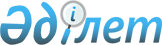 2019-2020 оқу жылына жоғары білімі бар кадрларды даярлауға арналған мемлекеттік білім беру тапсырысын орналастыру туралыҚазақстан Республикасы Білім және ғылым министрінің 2019 жылғы 23 шілдедегі № 323 бұйрығы. Қазақстан Республикасының Әділет министрлігінде 2019 жылғы 24 шілдеде № 19079 болып тіркелді.
      "Республикалық бюджеттен қаржыландырылатын білім беру ұйымдарында (Қарулы Күштер, басқа да әскерлер мен әскери құралымдар, сондай-ақ арнаулы мемлекеттік органдар үшін мамандар даярлауды жүзеге асыратын білім беру ұйымдарын қоспағанда) жоғары және жоғары оқу орнынан кейінгі, сондай-ақ техникалық және кәсіптік, орта білімнен кейінгі білімі бар мамандар даярлауға 2018 - 2019, 2019 - 2020, 2020 - 2021 оқу жылдарына арналған мемлекеттік білім беру тапсырысын бекіту туралы" Қазақстан Республикасы Үкіметінің 2018 жылғы 16 сәуірдегі № 199 қаулысының 2-тармағына сәйкес және 2019 - 2020 оқу жылына жоғары және жоғары оқу орнынан кейінгі білімі бар кадрларды даярлауға, сондай-ақ жоғары оқу орындарының дайындық бөлімдеріне мемлекеттік білім беру тапсырысын орналастыру жөніндегі Конкурстық комиссия отырысының 2019 жылғы 10 шілдедегі № 18 хаттамасы негізінде БҰЙЫРАМЫН:
      1. Қоса беріліп отырған: 
      1) осы бұйрыққа 1-қосымшаға сәйкес 2019 - 2020 оқу жылына білім беру бағдарламаларының топтары бойынша жоғары білімі бар кадрларды даярлауға арналған мемлекеттік білім беру тапсырысы орналастырылатын жоғары және (немесе) жоғары оқу орнынан кейінгі білім беру ұйымдарының тізбесі;
      2) осы бұйрыққа 2-қосымшаға сәйкес 2019 - 2020 оқу жылына педагогикалық білім беру бағдарламаларының топтары бойынша жоғары білімі бар кадрларды даярлауға арналған білім беру грантының көлемі көрсетілген жоғары және (немесе) жоғары оқу орнынан кейінгі білім беру ұйымдарының тізбесі;
      3) осы бұйрыққа 3-қосымшаға сәйкес 2019 - 2020 оқу жылына "Мәңгілік ел жастары - индустрияға!" жобасы шеңберінде жоғары білімі бар кадрларды даярлауға арналған мемлекеттік білім беру тапсырысының көлемі көрсетілген жоғары және (немесе) жоғары оқу орнынан кейінгі білім беру ұйымдарының тізбесі бекітілсін.
      2. Қазақстан Республикасы Білім және ғылым министрлігінің Жоғары және жоғары оқу орнынан кейінгі білім департаменті Қазақстан Республикасының заңнамасында белгіленген тәртіппен:
      1) осы бұйрықтың Қазақстан Республикасы Әділет министрлігінде мемлекеттік тіркелуін;
      2) осы бұйрық мемлекеттік тіркелген күнінен бастап күнтізбелік он күн ішінде оның көшірмесін қазақ және орыс тілдерінде Қазақстан Республикасы нормативтік құқықтық актілерінің эталондық бақылау банкіне ресми жариялау және енгізу үшін "Қазақстан Республикасының Заңнама және құқықтық ақпарат институты" шаруашылық жүргізу құқығындағы республикалық мемлекеттік кәсіпорнына жіберуді;
      3) осы бұйрықты ресми жарияланғаннан кейін Қазақстан Республикасы Білім және ғылым министрлігінің интернет-ресурсында орналастыруды;
      4) осы бұйрық мемлекеттік тіркеуден өткеннен кейін он жұмыс күні ішінде Қазақстан Республикасы Білім және ғылым министрлігінің Заң қызметі департаментіне осы тармақтың 1), 2), және 3) тармақшаларында көзделген іс-шаралардың орындалуы туралы мәліметтерді ұсынуды қамтамасыз етсін.
      3. Осы бұйрықтың орындалуын бақылау Қазақстан Республикасының Білім және ғылым вице-министрі Ф.Н. Жақыповаға жүктелсін.
      4. Осы бұйрық алғашқы ресми жарияланған күнінен кейін қолданысқа енгізіледі. 2019 - 2020 оқу жылына білім беру бағдарламаларының топтары бойынша жоғары білімі бар кадрларды даярлауға арналған мемлекеттік білім беру тапсырысы орналастырылатын жоғары және (немесе) жоғары оқу орнынан кейінгі білім беру ұйымдарының тізбесі 2019 - 2020 оқу жылына педагогикалық білім беру бағдарламаларының топтары бойынша жоғары білімі бар кадрларды даярлауға арналған білім беру грантының көлемі көрсетілген жоғары және (немесе) жоғары оқу орнынан кейінгі білім беру ұйымдарының тізбесі
      Толық оқу, қазақ
      кестенің жалғасы:
      Толық оқу, орыс
      кестенің жалғасы: 2019 - 2020 оқу жылына "Мәңгілік ел жастары - индустрияға!" жобасы шеңберінде жоғары білімі бар кадрларды даярлауға арналған мемлекеттік білім беру тапсырысының көлемі көрсетілген жоғары және (немесе) жоғары оқу орнынан кейінгі білім беру ұйымдарының тізбесі
      кестенің жалғасы:
      кестенің жалғасы:
					© 2012. Қазақстан Республикасы Әділет министрлігінің «Қазақстан Республикасының Заңнама және құқықтық ақпарат институты» ШЖҚ РМК
				
      Қазақстан Республикасы
Білім және ғылым министрі
Қазақстан Республикасы
Білім және ғылым министрінің
2019 жылғы 23 шілдедегі
№ 323 бұйрығына
1-қосымша
В065 - Автокөлік құралдары
В065 - Автокөлік құралдары
№
Жоғары және (немесе) жоғары оқу орнынан кейінгі білім беру ұйымдарының атаулары
1
"М. Дулатов атындағы Қостанай инженерлік-экономикалық университеті" жеке мекемесі
2
"Манаш Қозыбаев атындағы Солтүстік Қазақстан мемлекеттік университеті" шаруашылық жүргізу құқығындағы республикалық мемлекеттік кәсіпорны
3
"Ш. Есенов атындағы Каспий мемлекеттік технологиялар және инжиниринг университеті" шаруашылық жүргізу құқығындағы республикалық мемлекеттік кәсіпорны
4
"Л.Н. Гумилев атындағы Еуразия ұлттық университеті" шаруашылық жүргізу құқығындағы республикалық мемлекеттік кәсіпорны
5
"Сәкен Сейфуллин атындағы Қазақ агротехникалық университеті" акционерлік қоғамы
6
"Батыс Қазақстан инновациялық-технологиялық университеті" жеке меншік жоғары кәсіби білім беру мекемесі
7
"М. Тынышпаев атындағы Қазақ көлік және коммуникациялар академиясы" акционерлік қоғамы
8
"Л.Б. Гончаров атындағы Қазақ автомобиль-жол институты (ҚазАЖИ)" мекемесі
9
"Академик Е.А. Бөкетов атындағы Қарағанды мемлекеттік университеті" шаруашылық жүргізу құқығындағы республикалық мемлекеттік кәсіпорны
10
"Қарағанды мемлекеттік техникалық университеті" шаруашылық жүргізу құқығындағы республикалық мемлекеттік кәсіпорны
11
"Академик Қ.Сәтбаев атындағы Екібастұз инженерлік-техникалық институты" мекемесі
12
"Зұлқарнай Алдамжар атындағы Қостанай әлеуметтік-техникалық университеті" мекемесі
13
"Рудный индустриялық институты" шаруашылық жүргізу құқығындағы республикалық мемлекеттік кәсіпорны
14
"Қорқыт Ата атындағы Қызылорда мемлекеттік университеті" шаруашылық жүргізу құқығындағы республикалық мемлекеттік кәсіпорны
15
"С. Торайғыров атындағы Павлодар мемлекеттік университеті" шаруашылық жүргізу құқығындағы республикалық мемлекеттік кәсіпорны
16
"Қазақ ұлттық аграрлық университеті" коммерциялық емес акционерлік қоғамы
17
"Ө.А.Байқоңыров атындағы Жезқазған университеті" акционерлік қоғамы
18
"Жәңгір хан атындағы Батыс Қазақстан аграрлық-техникалық университеті" коммерциялық емес акционерлік қоғамы
19
"М.Х. Дулати атындағы Тараз мемлекеттік университеті" шаруашылық жүргізу құқығындағы республикалық мемлекеттік кәсіпорны
20
"Ш. Уәлиханов атындағы Көкшетау мемлекеттік университеті" шаруашылық жүргізу құқығындағы республикалық мемлекеттік кәсіпорны
21
"Еуразия технологиялық университеті" жауапкершілігі шектеулі серіктестігі
22
"Қ.И. Сәтбаев атындағы Қазақ ұлттық техникалық зерттеу университеті" коммерциялық емес акционерлік қоғамы
23
"Орталық-Азия университеті" мекемесі
24
"Астана" университеті" мекемесі
25
"Қ. Жұбанов атындағы Ақтөбе өңірлік мемлекеттік университеті" шаруашылық жүргізу құқығындағы республикалық мемлекеттік кәсіпорны
26
"Қазақ қатынас жолдары университеті" мекемесі
27
"М. Әуезов атындағы Оңтүстік Қазақстан мелекеттік университеті" шаруашылық жүргізу құқығындағы республикалық мемлекеттік кәсіпорны
28
"А. Байтұрсынов атындағы Қостанай мемлекеттік университеті" шаруашылық жүргізу құқығындағы республикалық мемлекеттік кәсіпорны
29
"Қарағанды мемлекеттік индустриялық университеті" шаруашылық жүргізу құқығындағы республикалық мемлекеттік кәсіпорыны
30
"Д. Серікбаев атындағы Шығыс Қазақстан мемлекеттік техникалық университеті" шаруашылық жүргізу құқығындағы республикалық мемлекеттік кәсіпорны
31
"Сафи Өтебаев атындағы Атырау мұнай және газ университеті" коммерциялық емес акционерлік қоғамы
В073 - Сәулет
В073 - Сәулет
№
Жоғары және (немесе) жоғары оқу орнынан кейінгі білім беру ұйымдарының атаулары
1
"С. Торайғыров атындағы Павлодар мемлекеттік университеті" шаруашылық жүргізу құқығындағы республикалық мемлекеттік кәсіпорны
2
"Халықаралық білім беру корпорациясы" акционерлік қоғамы
3
"Каспий қоғамдық университеті" білім мекемесі
4
"Инновациялық Еуразия университеті" жауапкершілігі шектеулі серіктестігі
5
"Қ.И. Сәтбаев атындағы Қазақ ұлттық техникалық зерттеу университеті" коммерциялық емес акционерлік қоғамы
6
"Сәкен Сейфуллин атындағы Қазақ агротехникалық университеті" акционерлік қоғамы
7
"М.Х. Дулати атындағы Тараз мемлекеттік университеті" шаруашылық жүргізу құқығындағы республикалық мемлекеттік кәсіпорны
8
"Д. Серікбаев атындағы Шығыс Қазақстан мемлекеттік техникалық университеті" шаруашылық жүргізу құқығындағы республикалық мемлекеттік кәсіпорны
9
"М. Әуезов атындағы Оңтүстік Қазақстан мелекеттік университеті" шаруашылық жүргізу құқығындағы республикалық мемлекеттік кәсіпорны
10
"Л.Н. Гумилев атындағы Еуразия ұлттық университеті" шаруашылық жүргізу құқығындағы республикалық мемлекеттік кәсіпорны
11
"Академик Ә.Қуатбеков атындағы Халықтар достығы университеті" мекемесі
12
"Қарағанды мемлекеттік техникалық университеті" шаруашылық жүргізу құқығындағы республикалық мемлекеттік кәсіпорны
13
"Қазақ-Орыс Халықаралық университеті" Халықаралық жоғары оқу орны" жауапкершілігі шектеулі серіктестігі ( "ХЖОО "ҚОХУ" ЖШС)
14
"Баишев Университеті" мекемесі
В029 - Аудиовизуалды құрылғылар және медиа өндіріс
В029 - Аудиовизуалды құрылғылар және медиа өндіріс
№
Жоғары және (немесе) жоғары оқу орнынан кейінгі білім беру ұйымдарының атаулары
1
"Әл-Фараби атындағы Қазақ ұлттық университеті" шаруашылық жүргізу құқығындағы республикалық мемлекеттік кәсіпорны
2
"Абай атындағы Қазақ ұлттық педагогикалық университеті" шаруашылық жүргізу құқығындағы республикалық мемлекеттік кәсіпорны
3
"Л.Н. Гумилев атындағы Еуразия ұлттық университеті" шаруашылық жүргізу құқығындағы республикалық мемлекеттік кәсіпорны
4
"Тұран" университеті" мекемесі
В045 - Аудит және салық салу
В045 - Аудит және салық салу
№
Жоғары және (немесе) жоғары оқу орнынан кейінгі білім беру ұйымдарының атаулары
1
"Сәкен Сейфуллин атындағы Қазақ агротехникалық университеті" акционерлік қоғамы
2
"Әл-Фараби атындағы Қазақ ұлттық университеті" шаруашылық жүргізу құқығындағы республикалық мемлекеттік кәсіпорны
3
"Манаш Қозыбаев атындағы Солтүстік Қазақстан мемлекеттік университеті" шаруашылық жүргізу құқығындағы республикалық мемлекеттік кәсіпорны
4
"Қазақ еңбек және әлеуметтік қатынастар Академиясы" мекемесі
5
"Л.Н. Гумилев атындағы Еуразия ұлттық университеті" шаруашылық жүргізу құқығындағы республикалық мемлекеттік кәсіпорны
6
"Алматы Менеджмент Университеті" білім беру мекемесі
7
"М. Тынышпаев атындағы Қазақ көлік және коммуникациялар академиясы" акционерлік қоғамы
8
"Қазақ ұлттық аграрлық университеті" коммерциялық емес акционерлік қоғамы
9
"Қазақ экономика, қаржы және халықаралық сауда университеті" мекемесі
10
"Нархоз Университеті" акционерлік қоғамы
11
"Халықаралық білім беру корпорациясы" акционерлік қоғамы
12
"Абылай хан атындағы Қазақ халықаралық қатынастар және әлем тілдері университеті" акционерлік қоғамы
13
Мемлекеттік емес мекеме-Қазтұтынушылародағының Қарағанды экономикалық университеті
14
"Қаржы академиясы" акционерлік қоғамы
15
"Махамбет Өтемісов атындағы Батыс Қазақстан мемлекеттік университеті" шаруашылық жүргізу құқығындағы республикалық мемлекеттік кәсіпорны
16
"Қайнар" Академиясы мекемесі
17
"Тұран-Астана" университеті" мекемесі
18
"Абай атындағы Қазақ ұлттық педагогикалық университеті" шаруашылық жүргізу құқығындағы республикалық мемлекеттік кәсіпорны
19
"С. Торайғыров атындағы Павлодар мемлекеттік университеті" шаруашылық жүргізу құқығындағы республикалық мемлекеттік кәсіпорны
20
"Қарағанды мемлекеттік техникалық университеті" шаруашылық жүргізу құқығындағы республикалық мемлекеттік кәсіпорны
21
"Абай Мырзахметов атындағы Көкшетау университеті" мекемесі
22
"Тұран" университеті" мекемесі
23
"Академик Е.А. Бөкетов атындағы Қарағанды мемлекеттік университеті" шаруашылық жүргізу құқығындағы республикалық мемлекеттік кәсіпорны
24
"Ілияс Жансүгіров атындағы Жетісу мемлекеттік университеті" шаруашылық жүргізу құқығындағы республикалық мемлекеттік кәсіпорны
25
"Алматы технологиялық университеті" акционерлік қоғамы
26
"Л.Б. Гончаров атындағы Қазақ автомобиль-жол институты (ҚазАЖИ)" мекемесі
27
"Қожа Ахмет Ясауи атындағы Халықаралық қазақ-түрік университеті" мекемесі
28
"Астана" университеті" мекемесі
29
"Қазақ мемлекеттік қыздар педагогикалық университеті" шаруашылық жүргізу құқығындағы республикалық мемлекеттік кәсіпорны
30
"Тараз инновациялық-гуманитарлық университеті" мекемесі
31
"Қазақ қатынас жолдары университеті" мекемесі
32
"Семей қаласының Шәкәрім атындағы мемлекеттік университеті" шаруашылық жүргізу құқығындағы республикалық мемлекеттік кәсіпорны
33
"М. Әуезов атындағы Оңтүстік Қазақстан мелекеттік университеті" шаруашылық жүргізу құқығындағы республикалық мемлекеттік кәсіпорны
34
"Халел Досмұхамедов атындағы Атырау мемлекеттік университеті" шаруашылық жүргізу құқығындағы республикалық мемлекеттік кәсіпорны
35
"Еуразия технологиялық университеті" жауапкершілігі шектеулі серіктестігі
36
"Сырдария" университеті" жауапкершілігі шектеулі серіктестігі
37
"Қазақстан-Американ еркін университеті" жауапкершілігі шектеулі серіктестігі
38
"Қазақ-Орыс Халықаралық университеті" Халықаралық жоғары оқу орны" жауапкершілігі шектеулі серіктестігі ( "ХЖОО "ҚОХУ" ЖШС)
39
"Қ. Жұбанов атындағы Ақтөбе өңірлік мемлекеттік университеті" шаруашылық жүргізу құқығындағы республикалық мемлекеттік кәсіпорны
40
"Қорқыт Ата атындағы Қызылорда мемлекеттік университеті" шаруашылық жүргізу құқығындағы республикалық мемлекеттік кәсіпорны
41
"Халықаралық гуманитарлы-техникалық университеті" жауапкершілігі шектеулі серіктестігі
42
"Сәрсен Аманжолов атындағы Шығыс Қазақстан мемлекеттік университеті" шаруашылық жүргізу құқығындағы республикалық мемлекеттік кәсіпорны
43
"Алматы экономика және статистика академиясы" мекемесі
44
"Халықаралық бизнес университеті" жауапкершілігі шектеулі серіктестігі
45
"М.Х. Дулати атындағы Тараз мемлекеттік университеті" шаруашылық жүргізу құқығындағы республикалық мемлекеттік кәсіпорны
46
"Сафи Өтебаев атындағы Атырау мұнай және газ университеті" коммерциялық емес акционерлік қоғамы
47
"Каспий қоғамдық университеті" білім мекемесі
48
"Зұлқарнай Алдамжар атындағы Қостанай әлеуметтік-техникалық университеті" мекемесі
49
"Жәңгір хан атындағы Батыс Қазақстан аграрлық-техникалық университеті" коммерциялық емес акционерлік қоғамы
50
"Silkway халықаралық университеті" мекемесі
51
"Қазақстан инновациялық академиясы" мекемесі
52
"Инновациялық Еуразия университеті" жауапкершілігі шектеулі серіктестігі
53
"Қазақ инновациялық гуманитарлық-заң университеті" Білім мекемесі
54
"М. Дулатов атындағы Қостанай инженерлік-экономикалық университеті" жеке мекемесі
55
"Шет тілдер және іскерлік карьера университеті" білім мекемесі
56
"А. Байтұрсынов атындағы Қостанай мемлекеттік университеті" шаруашылық жүргізу құқығындағы республикалық мемлекеттік кәсіпорны
57
"Баишев Университеті" мекемесі
58
"Қарағанды мемлекеттік индустриялық университеті" шаруашылық жүргізу құқығындағы республикалық мемлекеттік кәсіпорыны
59
"Ш. Есенов атындағы Каспий мемлекеттік технологиялар және инжиниринг университеті" шаруашылық жүргізу құқығындағы республикалық мемлекеттік кәсіпорны
60
"Д. Серікбаев атындағы Шығыс Қазақстан мемлекеттік техникалық университеті" шаруашылық жүргізу құқығындағы республикалық мемлекеттік кәсіпорны
В043 - Кітапхана ісі, ақпараттарды өңдеу және мұрағат ісі
В043 - Кітапхана ісі, ақпараттарды өңдеу және мұрағат ісі
№
Жоғары және (немесе) жоғары оқу орнынан кейінгі білім беру ұйымдарының атаулары
1
"Батыс Қазақстан инновациялық-технологиялық университеті" жеке меншік жоғары кәсіби білім беру мекемесі
2
"Әл-Фараби атындағы Қазақ ұлттық университеті" шаруашылық жүргізу құқығындағы республикалық мемлекеттік кәсіпорны
3
"Махамбет Өтемісов атындағы Батыс Қазақстан мемлекеттік университеті" шаруашылық жүргізу құқығындағы республикалық мемлекеттік кәсіпорны
4
"М. Әуезов атындағы Оңтүстік Қазақстан мелекеттік университеті" шаруашылық жүргізу құқығындағы республикалық мемлекеттік кәсіпорны
5
"Қазақ мемлекеттік қыздар педагогикалық университеті" шаруашылық жүргізу құқығындағы республикалық мемлекеттік кәсіпорны
6
"Сырдария" университеті" жауапкершілігі шектеулі серіктестігі
В050 - Биологиялық және сабақтас ғылымдар
В050 - Биологиялық және сабақтас ғылымдар
№
Жоғары және (немесе) жоғары оқу орнынан кейінгі білім беру ұйымдарының атаулары
1
"Әл-Фараби атындағы Қазақ ұлттық университеті" шаруашылық жүргізу құқығындағы республикалық мемлекеттік кәсіпорны
2
"Қарағанды мемлекеттік техникалық университеті" шаруашылық жүргізу құқығындағы республикалық мемлекеттік кәсіпорны
3
"С. Торайғыров атындағы Павлодар мемлекеттік университеті" шаруашылық жүргізу құқығындағы республикалық мемлекеттік кәсіпорны
4
"Сәрсен Аманжолов атындағы Шығыс Қазақстан мемлекеттік университеті" шаруашылық жүргізу құқығындағы республикалық мемлекеттік кәсіпорны
5
"Қ. Жұбанов атындағы Ақтөбе өңірлік мемлекеттік университеті" шаруашылық жүргізу құқығындағы республикалық мемлекеттік кәсіпорны
6
"Академик Е.А. Бөкетов атындағы Қарағанды мемлекеттік университеті" шаруашылық жүргізу құқығындағы республикалық мемлекеттік кәсіпорны
7
"Қазақ технология және бизнес университеті" акционерлік қоғамы
8
"Семей қаласының Шәкәрім атындағы мемлекеттік университеті" шаруашылық жүргізу құқығындағы республикалық мемлекеттік кәсіпорны
9
"Манаш Қозыбаев атындағы Солтүстік Қазақстан мемлекеттік университеті" шаруашылық жүргізу құқығындағы республикалық мемлекеттік кәсіпорны
10
"Павлодар мемлекеттік педагогикалық университеті" шаруашылық жүргізу құқығындағы республикалық мемлекеттік кәсіпорны
11
"Қ.И. Сәтбаев атындағы Қазақ ұлттық техникалық зерттеу университеті" коммерциялық емес акционерлік қоғамы
12
"Инновациялық Еуразия университеті" жауапкершілігі шектеулі серіктестігі
13
"Сәкен Сейфуллин атындағы Қазақ агротехникалық университеті" акционерлік қоғамы
14
"Абай атындағы Қазақ ұлттық педагогикалық университеті" шаруашылық жүргізу құқығындағы республикалық мемлекеттік кәсіпорны
15
"Қазақстан инженерлік-технологиялық университеті" жауапкершілігі шектеулі серіктестігі
16
"Қожа Ахмет Ясауи атындағы Халықаралық қазақ-түрік университеті" мекемесі
17
"Ш. Уәлиханов атындағы Көкшетау мемлекеттік университеті" шаруашылық жүргізу құқығындағы республикалық мемлекеттік кәсіпорны
18
"М.Х. Дулати атындағы Тараз мемлекеттік университеті" шаруашылық жүргізу құқығындағы республикалық мемлекеттік кәсіпорны
19
"Қазақ ұлттық аграрлық университеті" коммерциялық емес акционерлік қоғамы
20
"Алматы технологиялық университеті" акционерлік қоғамы
21
"Қазақ инновациялық гуманитарлық-заң университеті" Білім мекемесі
22
"Тараз инновациялық-гуманитарлық университеті" мекемесі
23
"Сырдария" университеті" жауапкершілігі шектеулі серіктестігі
24
"А. Байтұрсынов атындағы Қостанай мемлекеттік университеті" шаруашылық жүргізу құқығындағы республикалық мемлекеттік кәсіпорны
25
"М. Әуезов атындағы Оңтүстік Қазақстан мелекеттік университеті" шаруашылық жүргізу құқығындағы республикалық мемлекеттік кәсіпорны
26
"Қарағанды медицина университеті" коммерциялық емес акционерлік қоғамы
27
"Л.Н. Гумилев атындағы Еуразия ұлттық университеті" шаруашылық жүргізу құқығындағы республикалық мемлекеттік кәсіпорны
28
"Халел Досмұхамедов атындағы Атырау мемлекеттік университеті" шаруашылық жүргізу құқығындағы республикалық мемлекеттік кәсіпорны
29
"Қазақ мемлекеттік қыздар педагогикалық университеті" шаруашылық жүргізу құқығындағы республикалық мемлекеттік кәсіпорны
30
"Оңтүстік Қазақстан мемлекеттік педагогикалық университеті" коммерциялық емес акционерлік қоғамы
В083 - Ветеринария
В083 - Ветеринария
№
Жоғары және (немесе) жоғары оқу орнынан кейінгі білім беру ұйымдарының атаулары
1
"Батыс Қазақстан инновациялық-технологиялық университеті" жеке меншік жоғары кәсіби білім беру мекемесі
2
"Баишев Университеті" мекемесі
3
"М. Әуезов атындағы Оңтүстік Қазақстан мелекеттік университеті" шаруашылық жүргізу құқығындағы республикалық мемлекеттік кәсіпорны
4
"Қазақ ұлттық аграрлық университеті" коммерциялық емес акционерлік қоғамы
5
"Инновациялық Еуразия университеті" жауапкершілігі шектеулі серіктестігі
6
"Сәкен Сейфуллин атындағы Қазақ агротехникалық университеті" акционерлік қоғамы
7
"Жәңгір хан атындағы Батыс Қазақстан аграрлық-техникалық университеті" коммерциялық емес акционерлік қоғамы
8
"Семей қаласының Шәкәрім атындағы мемлекеттік университеті" шаруашылық жүргізу құқығындағы республикалық мемлекеттік кәсіпорны
9
"А. Байтұрсынов атындағы Қостанай мемлекеттік университеті" шаруашылық жүргізу құқығындағы республикалық мемлекеттік кәсіпорны
10
"Тараз инновациялық-гуманитарлық университеті" мекемесі
В082 - Су ресурстары және суды пайдалану
В082 - Су ресурстары және суды пайдалану
№
Жоғары және (немесе) жоғары оқу орнынан кейінгі білім беру ұйымдарының атаулары
1
"М.Х. Дулати атындағы Тараз мемлекеттік университеті" шаруашылық жүргізу құқығындағы республикалық мемлекеттік кәсіпорны
2
"Қорқыт Ата атындағы Қызылорда мемлекеттік университеті" шаруашылық жүргізу құқығындағы республикалық мемлекеттік кәсіпорны
3
"М. Әуезов атындағы Оңтүстік Қазақстан мелекеттік университеті" шаруашылық жүргізу құқығындағы республикалық мемлекеттік кәсіпорны
4
"Д. Серікбаев атындағы Шығыс Қазақстан мемлекеттік техникалық университеті" шаруашылық жүргізу құқығындағы республикалық мемлекеттік кәсіпорны
5
"Қазақ ұлттық аграрлық университеті" коммерциялық емес акционерлік қоғамы
6
"Халел Досмұхамедов атындағы Атырау мемлекеттік университеті" шаруашылық жүргізу құқығындағы республикалық мемлекеттік кәсіпорны
В067 - Әуе көлігі және технологиялары
В067 - Әуе көлігі және технологиялары
№
Жоғары және (немесе) жоғары оқу орнынан кейінгі білім беру ұйымдарының атаулары
1
"Әл-Фараби атындағы Қазақ ұлттық университеті" шаруашылық жүргізу құқығындағы республикалық мемлекеттік кәсіпорны
2
"Алматы энергетика және байланыс университеті" коммерциялық емес акционерлік қоғамы
3
"Л.Н. Гумилев атындағы Еуразия ұлттық университеті" шаруашылық жүргізу құқығындағы республикалық мемлекеттік кәсіпорны
4
"Азаматтық Авиация Академиясы" акционерлік қоғамы
В071 - Тау-кен ісі және пайдалы қазбаларды өндіру
В071 - Тау-кен ісі және пайдалы қазбаларды өндіру
№
Жоғары және (немесе) жоғары оқу орнынан кейінгі білім беру ұйымдарының атаулары
1
"Қарағанды мемлекеттік техникалық университеті" шаруашылық жүргізу құқығындағы республикалық мемлекеттік кәсіпорны
2
"Ш. Есенов атындағы Каспий мемлекеттік технологиялар және инжиниринг университеті" шаруашылық жүргізу құқығындағы республикалық мемлекеттік кәсіпорны
3
"Қорқыт Ата атындағы Қызылорда мемлекеттік университеті" шаруашылық жүргізу құқығындағы республикалық мемлекеттік кәсіпорны
4
"Каспий қоғамдық университеті" білім мекемесі
5
"Қ. Жұбанов атындағы Ақтөбе өңірлік мемлекеттік университеті" шаруашылық жүргізу құқығындағы республикалық мемлекеттік кәсіпорны
6
"Инновациялық Еуразия университеті" жауапкершілігі шектеулі серіктестігі
7
"М.Х. Дулати атындағы Тараз мемлекеттік университеті" шаруашылық жүргізу құқығындағы республикалық мемлекеттік кәсіпорны
8
"Батыс Қазақстан инновациялық-технологиялық университеті" жеке меншік жоғары кәсіби білім беру мекемесі
9
"Қ.И. Сәтбаев атындағы Қазақ ұлттық техникалық зерттеу университеті" коммерциялық емес акционерлік қоғамы
10
"М. Әуезов атындағы Оңтүстік Қазақстан мелекеттік университеті" шаруашылық жүргізу құқығындағы республикалық мемлекеттік кәсіпорны
11
"Жәңгір хан атындағы Батыс Қазақстан аграрлық-техникалық университеті" коммерциялық емес акционерлік қоғамы
12
"Ө.А. Байқоңыров атындағы Жезқазған университеті" акционерлік қоғамы
13
"Қарағанды мемлекеттік индустриялық университеті" шаруашылық жүргізу құқығындағы республикалық мемлекеттік кәсіпорыны
14
"Д. Серікбаев атындағы Шығыс Қазақстан мемлекеттік техникалық университеті" шаруашылық жүргізу құқығындағы республикалық мемлекеттік кәсіпорны
15
"Атырау инженерлік-гуманитарлық институты" мекемесі
16
"Рудный индустриялық институты" шаруашылық жүргізу құқығындағы республикалық мемлекеттік кәсіпорны
17
"Астана" университеті" мекемесі
18
"Ш. Уәлиханов атындағы Көкшетау мемлекеттік университеті" шаруашылық жүргізу құқығындағы республикалық мемлекеттік кәсіпорны
19
"Баишев Университеті" мекемесі
20
"Академик Қ. Сәтбаев атындағы Екібастұз инженерлік-техникалық институты" мекемесі
21
"Сафи Өтебаев атындағы Атырау мұнай және газ университеті" коммерциялық емес акционерлік қоғамы
В074 - Қала құрылысы, құрылыс жұмыстары және азаматтық құрылыс
В074 - Қала құрылысы, құрылыс жұмыстары және азаматтық құрылыс
№
Жоғары және (немесе) жоғары оқу орнынан кейінгі білім беру ұйымдарының атаулары
1
"Әл-Фараби атындағы Қазақ ұлттық университеті" шаруашылық жүргізу құқығындағы республикалық мемлекеттік кәсіпорны
2
"Халықаралық білім беру корпорациясы" акционерлік қоғамы
3
"С. Торайғыров атындағы Павлодар мемлекеттік университеті" шаруашылық жүргізу құқығындағы республикалық мемлекеттік кәсіпорны
4
"Қорқыт Ата атындағы Қызылорда мемлекеттік университеті" шаруашылық жүргізу құқығындағы республикалық мемлекеттік кәсіпорны
5
"Қарағанды мемлекеттік техникалық университеті" шаруашылық жүргізу құқығындағы республикалық мемлекеттік кәсіпорны
6
"Батыс Қазақстан инновациялық-технологиялық университеті" жеке меншік жоғары кәсіби білім беру мекемесі
7
"Л.Б. Гончаров атындағы Қазақ автомобиль-жол институты (ҚазАЖИ)" мекемесі
8
"М.Х. Дулати атындағы Тараз мемлекеттік университеті" шаруашылық жүргізу құқығындағы республикалық мемлекеттік кәсіпорны
9
"Қ.И. Сәтбаев атындағы Қазақ ұлттық техникалық зерттеу университеті" коммерциялық емес акционерлік қоғамы
10
"М. Тынышпаев атындағы Қазақ көлік және коммуникациялар академиясы" акционерлік қоғамы
11
"Семей қаласының Шәкәрім атындағы мемлекеттік университеті" шаруашылық жүргізу құқығындағы республикалық мемлекеттік кәсіпорны
12
"Қазақ қатынас жолдары университеті" мекемесі
13
"Сәкен Сейфуллин атындағы Қазақ агротехникалық университеті" акционерлік қоғамы
14
"М. Әуезов атындағы Оңтүстік Қазақстан мелекеттік университеті" шаруашылық жүргізу құқығындағы республикалық мемлекеттік кәсіпорны
15
"Л.Н. Гумилев атындағы Еуразия ұлттық университеті" шаруашылық жүргізу құқығындағы республикалық мемлекеттік кәсіпорны
16
"Ш. Есенов атындағы Каспий мемлекеттік технологиялар және инжиниринг университеті" шаруашылық жүргізу құқығындағы республикалық мемлекеттік кәсіпорны
17
"Сафи Өтебаев атындағы Атырау мұнай және газ университеті" коммерциялық емес акционерлік қоғамы
18
"Д. Серікбаев атындағы Шығыс Қазақстан мемлекеттік техникалық университеті" шаруашылық жүргізу құқығындағы республикалық мемлекеттік кәсіпорны
19
"Қарағанды мемлекеттік индустриялық университеті" шаруашылық жүргізу құқығындағы республикалық мемлекеттік кәсіпорыны
20
"Инновациялық Еуразия университеті" жауапкершілігі шектеулі серіктестігі
21
"Атырау инженерлік-гуманитарлық институты" мекемесі
22
"Жәңгір хан атындағы Батыс Қазақстан аграрлық-техникалық университеті" коммерциялық емес акционерлік қоғамы
23
"Рудный индустриялық институты" шаруашылық жүргізу құқығындағы республикалық мемлекеттік кәсіпорны
24
"Орталық-Азия университеті" мекемесі
25
"Каспий қоғамдық университеті" білім мекемесі
26
"Қ. Жұбанов атындағы Ақтөбе өңірлік мемлекеттік университеті" шаруашылық жүргізу құқығындағы республикалық мемлекеттік кәсіпорны
27
"Манаш Қозыбаев атындағы Солтүстік Қазақстан мемлекеттік университеті" шаруашылық жүргізу құқығындағы республикалық мемлекеттік кәсіпорны
28
"Академик Қ. Сәтбаев атындағы Екібастұз инженерлік-техникалық институты" мекемесі
29
"Астана" университеті" мекемесі
30
"Ө.А.Байқоңыров атындағы Жезқазған университеті" акционерлік қоғамы
31
"Ш. Уәлиханов атындағы Көкшетау мемлекеттік университеті" шаруашылық жүргізу құқығындағы республикалық мемлекеттік кәсіпорны
В026 - Дирижерлеу және композиция
В026 - Дирижерлеу және композиция
№
Жоғары және (немесе) жоғары оқу орнынан кейінгі білім беру ұйымдарының атаулары
1
"Құрманғазы атындағы Қазақ ұлттық консерваториясы" Республикалық мемлекеттік мекемесі
В092 - Тынығу
В092 - Тынығу
№
Жоғары және (немесе) жоғары оқу орнынан кейінгі білім беру ұйымдарының атаулары
1
"М.Х. Дулати атындағы Тараз мемлекеттік университеті" шаруашылық жүргізу құқығындағы республикалық мемлекеттік кәсіпорны
2
"Манаш Қозыбаев атындағы Солтүстік Қазақстан мемлекеттік университеті" шаруашылық жүргізу құқығындағы республикалық мемлекеттік кәсіпорны
3
"Академик Е.А. Бөкетов атындағы Қарағанды мемлекеттік университеті" шаруашылық жүргізу құқығындағы республикалық мемлекеттік кәсіпорны
4
"Тараз мемлекеттік педагогикалық университеті" шаруашылық жүргізу құқығындағы республикалық мемлекеттік кәсіпорны
5
"Қазақ мемлекеттік қыздар педагогикалық университеті" шаруашылық жүргізу құқығындағы республикалық мемлекеттік кәсіпорны
6
"Абай Мырзахметов атындағы Көкшетау университеті" мекемесі
7
"Махамбет Өтемісов атындағы Батыс Қазақстан мемлекеттік университеті" шаруашылық жүргізу құқығындағы республикалық мемлекеттік кәсіпорны
8
"М. Әуезов атындағы Оңтүстік Қазақстан мелекеттік университеті" шаруашылық жүргізу құқығындағы республикалық мемлекеттік кәсіпорны
9
"Абай атындағы Қазақ ұлттық педагогикалық университеті" шаруашылық жүргізу құқығындағы республикалық мемлекеттік кәсіпорны
10
"Әл-Фараби атындағы Қазақ ұлттық университеті" шаруашылық жүргізу құқығындағы республикалық мемлекеттік кәсіпорны
11
"Қазақ еңбек және әлеуметтік қатынастар Академиясы" мекемесі
12
"М. Дулатов атындағы Қостанай инженерлік-экономикалық университеті" жеке мекемесі
13
"Батыс Қазақстан инновациялық-технологиялық университеті" жеке меншік жоғары кәсіби білім беру мекемесі
В002 - Мектепке дейінгі оқыту және тәрбиелеу
В002 - Мектепке дейінгі оқыту және тәрбиелеу
№
Жоғары және (немесе) жоғары оқу орнынан кейінгі білім беру ұйымдарының атаулары
1
"Абай Мырзахметов атындағы Көкшетау университеті" мекемесі
2
"Абай атындағы Қазақ ұлттық педагогикалық университеті" шаруашылық жүргізу құқығындағы республикалық мемлекеттік кәсіпорны
3
"Батыс Қазақстан инновациялық-технологиялық университеті" жеке меншік жоғары кәсіби білім беру мекемесі
4
"Павлодар мемлекеттік педагогикалық университеті" шаруашылық жүргізу құқығындағы республикалық мемлекеттік кәсіпорны
5
"Академик Е.А. Бөкетов атындағы Қарағанды мемлекеттік университеті" шаруашылық жүргізу құқығындағы республикалық мемлекеттік кәсіпорны
6
"Қ. Жұбанов атындағы Ақтөбе өңірлік мемлекеттік университеті" шаруашылық жүргізу құқығындағы республикалық мемлекеттік кәсіпорны
7
"Bolashaq" академиясы" Жеке меншік мекемесі
8
"Сәрсен Аманжолов атындағы Шығыс Қазақстан мемлекеттік университеті" шаруашылық жүргізу құқығындағы республикалық мемлекеттік кәсіпорны
9
"Манаш Қозыбаев атындағы Солтүстік Қазақстан мемлекеттік университеті" шаруашылық жүргізу құқығындағы республикалық мемлекеттік кәсіпорны
10
"Өмірзақ Сұлтанғазин атындағы Қостанай мемлекеттік педагогикалық университеті" шаруашылық жүргізу құқығындағы республикалық мемлекеттік кәсіпорны
11
"Ілияс Жансүгіров атындағы Жетісу мемлекеттік университеті" шаруашылық жүргізу құқығындағы республикалық мемлекеттік кәсіпорны
12
"Семей қаласының Шәкәрім атындағы мемлекеттік университеті" шаруашылық жүргізу құқығындағы республикалық мемлекеттік кәсіпорны
13
"Л.Н. Гумилев атындағы Еуразия ұлттық университеті" шаруашылық жүргізу құқығындағы республикалық мемлекеттік кәсіпорны
14
"Қожа Ахмет Ясауи атындағы Халықаралық қазақ-түрік университеті" мекемесі
15
"Ш. Уәлиханов атындағы Көкшетау мемлекеттік университеті" шаруашылық жүргізу құқығындағы республикалық мемлекеттік кәсіпорны
16
"Астана" университеті" мекемесі
17
"Академик Ә.Қуатбеков атындағы Халықтар достығы университеті" мекемесі
18
"Баишев Университеті" мекемесі
19
"М. Әуезов атындағы Оңтүстік Қазақстан мелекеттік университеті" шаруашылық жүргізу құқығындағы республикалық мемлекеттік кәсіпорны
20
"Халел Досмұхамедов атындағы Атырау мемлекеттік университеті" шаруашылық жүргізу құқығындағы республикалық мемлекеттік кәсіпорны
21
"Қазақ-Орыс Халықаралық университеті" Халықаралық жоғары оқу орны" жауапкершілігі шектеулі серіктестігі ( "ХЖОО "ҚОХУ" ЖШС)
22
"Қорқыт Ата атындағы Қызылорда мемлекеттік университеті" шаруашылық жүргізу құқығындағы республикалық мемлекеттік кәсіпорны
23
"Ө.А. Байқоңыров атындағы Жезқазған университеті" акционерлік қоғамы
24
"Ы. Алтынсарин атындағы Арқалық мемлекеттік педагогикалық институты" шаруашылық жүргізу құқығындағы республикалық мемлекеттік кәсіпорны
25
"Тараз мемлекеттік педагогикалық университеті" шаруашылық жүргізу құқығындағы республикалық мемлекеттік кәсіпорны
26
"Оңтүстік Қазақстан мемлекеттік педагогикалық университеті" коммерциялық емес акционерлік қоғамы
27
"Махамбет Өтемісов атындағы Батыс Қазақстан мемлекеттік университеті" шаруашылық жүргізу құқығындағы республикалық мемлекеттік кәсіпорны
28
"Қазақ мемлекеттік қыздар педагогикалық университеті" шаруашылық жүргізу құқығындағы республикалық мемлекеттік кәсіпорны
29
"Тараз инновациялық-гуманитарлық университеті" мекемесі
30
"Сырдария" университеті" жауапкершілігі шектеулі серіктестігі
31
"АЛМАТЫ" университеті" жауапкершілігі шектеулі серіктестігі
32
"Астана Халықаралық университеті" жауапкершілігі шектеулі серіктестігі
33
"Мардан Сапарбаев институты" жауапкершілігі шектеулі серіктестігі
34
"Еуразия гуманитарлық институты" жоғары білім беру мекемесі
35
"Silkway халықаралық университеті" мекемесі
В078 - Мал шаруашылығы
В078 - Мал шаруашылығы
№
Жоғары және (немесе) жоғары оқу орнынан кейінгі білім беру ұйымдарының атаулары
1
"С. Торайғыров атындағы Павлодар мемлекеттік университеті" шаруашылық жүргізу құқығындағы республикалық мемлекеттік кәсіпорны
2
"М. Әуезов атындағы Оңтүстік Қазақстан мелекеттік университеті" шаруашылық жүргізу құқығындағы республикалық мемлекеттік кәсіпорны
3
"Қазақ ұлттық аграрлық университеті" коммерциялық емес акционерлік қоғамы
4
"Инновациялық Еуразия университеті" жауапкершілігі шектеулі серіктестігі
5
"Манаш Қозыбаев атындағы Солтүстік Қазақстан мемлекеттік университеті" шаруашылық жүргізу құқығындағы республикалық мемлекеттік кәсіпорны
6
"Сәкен Сейфуллин атындағы Қазақ агротехникалық университеті" акционерлік қоғамы
7
"Семей қаласының Шәкәрім атындағы мемлекеттік университеті" шаруашылық жүргізу құқығындағы республикалық мемлекеттік кәсіпорны
8
"Халел Досмұхамедов атындағы Атырау мемлекеттік университеті" шаруашылық жүргізу құқығындағы республикалық мемлекеттік кәсіпорны
9
"Жәңгір хан атындағы Батыс Қазақстан аграрлық-техникалық университеті" коммерциялық емес акционерлік қоғамы
10
"А. Байтұрсынов атындағы Қостанай мемлекеттік университеті" шаруашылық жүргізу құқығындағы республикалық мемлекеттік кәсіпорны
11
"Қорқыт Ата атындағы Қызылорда мемлекеттік университеті" шаруашылық жүргізу құқығындағы республикалық мемлекеттік кәсіпорны
12
"Ш. Уәлиханов атындағы Көкшетау мемлекеттік университеті" шаруашылық жүргізу құқығындағы республикалық мемлекеттік кәсіпорны
13
"Алматы технологиялық университеті" акционерлік қоғамы
В042 - Журналистика және репортер ісі
В042 - Журналистика және репортер ісі
№
Жоғары және (немесе) жоғары оқу орнынан кейінгі білім беру ұйымдарының атаулары
1
"Л.Н. Гумилев атындағы Еуразия ұлттық университеті" шаруашылық жүргізу құқығындағы республикалық мемлекеттік кәсіпорны
2
"Әл-Фараби атындағы Қазақ ұлттық университеті" шаруашылық жүргізу құқығындағы республикалық мемлекеттік кәсіпорны
3
"Халықаралық бизнес университеті" жауапкершілігі шектеулі серіктестігі
4
"С. Торайғыров атындағы Павлодар мемлекеттік университеті" шаруашылық жүргізу құқығындағы республикалық мемлекеттік кәсіпорны
5
"Алматы Менеджмент Университеті" білім беру мекемесі
6
"Сүлеймен Демирель атындағы университеті" мекемесі
7
"Абылай хан атындағы Қазақ халықаралық қатынастар және әлем тілдері университеті" акционерлік қоғамы
8
"Инновациялық Еуразия университеті" жауапкершілігі шектеулі серіктестігі
9
"Ілияс Жансүгіров атындағы Жетісу мемлекеттік университеті" шаруашылық жүргізу құқығындағы республикалық мемлекеттік кәсіпорны
10
"Сәрсен Аманжолов атындағы Шығыс Қазақстан мемлекеттік университеті" шаруашылық жүргізу құқығындағы республикалық мемлекеттік кәсіпорны
11
"Халел Досмұхамедов атындағы Атырау мемлекеттік университеті" шаруашылық жүргізу құқығындағы республикалық мемлекеттік кәсіпорны
12
"Халықаралық білім беру корпорациясы" акционерлік қоғамы
13
"Академик Е.А. Бөкетов атындағы Қарағанды мемлекеттік университеті" шаруашылық жүргізу құқығындағы республикалық мемлекеттік кәсіпорны
14
"Манаш Қозыбаев атындағы Солтүстік Қазақстан мемлекеттік университеті" шаруашылық жүргізу құқығындағы республикалық мемлекеттік кәсіпорны
15
"Семей қаласының Шәкәрім атындағы мемлекеттік университеті" шаруашылық жүргізу құқығындағы республикалық мемлекеттік кәсіпорны
16
"Тұран" университеті" мекемесі
17
"Қожа Ахмет Ясауи атындағы Халықаралық қазақ-түрік университеті" мекемесі
18
"Қорқыт Ата атындағы Қызылорда мемлекеттік университеті" шаруашылық жүргізу құқығындағы республикалық мемлекеттік кәсіпорны
19
"Қазақ-Орыс Халықаралық университеті" Халықаралық жоғары оқу орны" жауапкершілігі шектеулі серіктестігі ( "ХЖОО "ҚОХУ" ЖШС)
20
"А. Байтұрсынов атындағы Қостанай мемлекеттік университеті" шаруашылық жүргізу құқығындағы республикалық мемлекеттік кәсіпорны
21
"М.Х. Дулати атындағы Тараз мемлекеттік университеті" шаруашылық жүргізу құқығындағы республикалық мемлекеттік кәсіпорны
22
"Қаржы академиясы" акционерлік қоғамы
23
"Қазақстан-Американ еркін университеті" жауапкершілігі шектеулі серіктестігі
24
"Шет тілдер және іскерлік карьера университеті" білім мекемесі
В081 - Жерге орналастыру
В081 - Жерге орналастыру
№
Жоғары және (немесе) жоғары оқу орнынан кейінгі білім беру ұйымдарының атаулары
1
"Алматы энергетика және байланыс университеті" коммерциялық емес акционерлік қоғамы
2
"Қорқыт Ата атындағы Қызылорда мемлекеттік университеті" шаруашылық жүргізу құқығындағы республикалық мемлекеттік кәсіпорны
3
"М.Х. Дулати атындағы Тараз мемлекеттік университеті" шаруашылық жүргізу құқығындағы республикалық мемлекеттік кәсіпорны
4
"М. Әуезов атындағы Оңтүстік Қазақстан мелекеттік университеті" шаруашылық жүргізу құқығындағы республикалық мемлекеттік кәсіпорны
5
"Сәкен Сейфуллин атындағы Қазақ агротехникалық университеті" акционерлік қоғамы
6
"М. Дулатов атындағы Қостанай инженерлік-экономикалық университеті" жеке мекемесі
7
"Ш. Уәлиханов атындағы Көкшетау мемлекеттік университеті" шаруашылық жүргізу құқығындағы республикалық мемлекеттік кәсіпорны
8
"Қазақ ұлттық аграрлық университеті" коммерциялық емес акционерлік қоғамы
9
"Жәңгір хан атындағы Батыс Қазақстан аграрлық-техникалық университеті" коммерциялық емес акционерлік қоғамы
10
"А. Байтұрсынов атындағы Қостанай мемлекеттік университеті" шаруашылық жүргізу құқығындағы республикалық мемлекеттік кәсіпорны
В030 - Бейнелеу өнері
В030 - Бейнелеу өнері
№
Жоғары және (немесе) жоғары оқу орнынан кейінгі білім беру ұйымдарының атаулары
1
"Абай атындағы Қазақ ұлттық педагогикалық университеті" шаруашылық жүргізу құқығындағы республикалық мемлекеттік кәсіпорны
2
"М. Әуезов атындағы Оңтүстік Қазақстан мелекеттік университеті" шаруашылық жүргізу құқығындағы республикалық мемлекеттік кәсіпорны
В023 - Аспапта орындаушылық
В023 - Аспапта орындаушылық
№
Жоғары және (немесе) жоғары оқу орнынан кейінгі білім беру ұйымдарының атаулары
1
"С. Торайғыров атындағы Павлодар мемлекеттік университеті" шаруашылық жүргізу құқығындағы республикалық мемлекеттік кәсіпорны
2
"Махамбет Өтемісов атындағы Батыс Қазақстан мемлекеттік университеті" шаруашылық жүргізу құқығындағы республикалық мемлекеттік кәсіпорны
3
"Құрманғазы атындағы Қазақ ұлттық консерваториясы" Республикалық мемлекеттік мекемесі
В058 - Ақпараттық қауіпсіздік
В058 - Ақпараттық қауіпсіздік
№
Жоғары және (немесе) жоғары оқу орнынан кейінгі білім беру ұйымдарының атаулары
1
"Қарағанды мемлекеттік техникалық университеті" шаруашылық жүргізу құқығындағы республикалық мемлекеттік кәсіпорны
2
"Алматы энергетика және байланыс университеті" коммерциялық емес акционерлік қоғамы
3
"Л.Н. Гумилев атындағы Еуразия ұлттық университеті" шаруашылық жүргізу құқығындағы республикалық мемлекеттік кәсіпорны
4
"Қ.И. Сәтбаев атындағы Қазақ ұлттық техникалық зерттеу университеті" коммерциялық емес акционерлік қоғамы
5
"Әл-Фараби атындағы Қазақ ұлттық университеті" шаруашылық жүргізу құқығындағы республикалық мемлекеттік кәсіпорны
6
"Ш. Есенов атындағы Каспий мемлекеттік технологиялар және инжиниринг университеті" шаруашылық жүргізу құқығындағы республикалық мемлекеттік кәсіпорны
В057 - Ақпараттық технологиялар
В057 - Ақпараттық технологиялар
№
Жоғары және (немесе) жоғары оқу орнынан кейінгі білім беру ұйымдарының атаулары
1
"Сүлеймен Демирель атындағы университеті" мекемесі
2
"Әл-Фараби атындағы Қазақ ұлттық университеті" шаруашылық жүргізу құқығындағы республикалық мемлекеттік кәсіпорны
3
"Қарағанды мемлекеттік техникалық университеті" шаруашылық жүргізу құқығындағы республикалық мемлекеттік кәсіпорны
4
"Қ.И. Сәтбаев атындағы Қазақ ұлттық техникалық зерттеу университеті" коммерциялық емес акционерлік қоғамы
5
"Л.Н. Гумилев атындағы Еуразия ұлттық университеті" шаруашылық жүргізу құқығындағы республикалық мемлекеттік кәсіпорны
6
"Қазақ технология және бизнес университеті" акционерлік қоғамы
7
"Қазақ инновациялық гуманитарлық-заң университеті" Білім мекемесі
8
"М. Әуезов атындағы Оңтүстік Қазақстан мелекеттік университеті" шаруашылық жүргізу құқығындағы республикалық мемлекеттік кәсіпорны
9
"Академик Е.А. Бөкетов атындағы Қарағанды мемлекеттік университеті" шаруашылық жүргізу құқығындағы республикалық мемлекеттік кәсіпорны
10
"Манаш Қозыбаев атындағы Солтүстік Қазақстан мемлекеттік университеті" шаруашылық жүргізу құқығындағы республикалық мемлекеттік кәсіпорны
11
"Қазақ мемлекеттік қыздар педагогикалық университеті" шаруашылық жүргізу құқығындағы республикалық мемлекеттік кәсіпорны
12
"Алматыдағы Қазақ Немiс университетi" білім беру Мекемесі
13
"Алматы энергетика және байланыс университеті" коммерциялық емес акционерлік қоғамы
14
"Семей қаласының Шәкәрім атындағы мемлекеттік университеті" шаруашылық жүргізу құқығындағы республикалық мемлекеттік кәсіпорны
15
"М. Дулатов атындағы Қостанай инженерлік-экономикалық университеті" жеке мекемесі
16
"Тұран" университеті" мекемесі
17
"Нархоз Университеті" акционерлік қоғамы
18
Мемлекеттік емес мекеме-Қазтұтынушылародағының Қарағанды экономикалық университеті
19
"Қаржы академиясы" акционерлік қоғамы
20
"Сәкен Сейфуллин атындағы Қазақ агротехникалық университеті" акционерлік қоғамы
21
"Қожа Ахмет Ясауи атындағы Халықаралық қазақ-түрік университеті" мекемесі
22
"Халықаралық бизнес университеті" жауапкершілігі шектеулі серіктестігі
23
"Д. Серікбаев атындағы Шығыс Қазақстан мемлекеттік техникалық университеті" шаруашылық жүргізу құқығындағы республикалық мемлекеттік кәсіпорны
24
"Халел Досмұхамедов атындағы Атырау мемлекеттік университеті" шаруашылық жүргізу құқығындағы республикалық мемлекеттік кәсіпорны
25
"Ш. Есенов атындағы Каспий мемлекеттік технологиялар және инжиниринг университеті" шаруашылық жүргізу құқығындағы республикалық мемлекеттік кәсіпорны
26
"Қазақ қатынас жолдары университеті" мекемесі
27
"Қарағанды мемлекеттік индустриялық университеті" шаруашылық жүргізу құқығындағы республикалық мемлекеттік кәсіпорыны
28
"Инновациялық Еуразия университеті" жауапкершілігі шектеулі серіктестігі
29
"Абай атындағы Қазақ ұлттық педагогикалық университеті" шаруашылық жүргізу құқығындағы республикалық мемлекеттік кәсіпорны
30
"Алматы экономика және статистика академиясы" мекемесі
31
"Қазақ экономика, қаржы және халықаралық сауда университеті" мекемесі
32
"Тараз инновациялық-гуманитарлық университеті" мекемесі
33
"Ілияс Жансүгіров атындағы Жетісу мемлекеттік университеті" шаруашылық жүргізу құқығындағы республикалық мемлекеттік кәсіпорны
34
"Еуразия технологиялық университеті" жауапкершілігі шектеулі серіктестігі
35
"Қазақстан инновациялық академиясы" мекемесі
36
"С. Торайғыров атындағы Павлодар мемлекеттік университеті" шаруашылық жүргізу құқығындағы республикалық мемлекеттік кәсіпорны
37
"Каспий қоғамдық университеті" білім мекемесі
38
"Қорқыт Ата атындағы Қызылорда мемлекеттік университеті" шаруашылық жүргізу құқығындағы республикалық мемлекеттік кәсіпорны
39
"Зұлқарнай Алдамжар атындағы Қостанай әлеуметтік-техникалық университеті" мекемесі
40
"Қазақстан инженерлік-технологиялық университеті" жауапкершілігі шектеулі серіктестігі
41
"М. Тынышпаев атындағы Қазақ көлік және коммуникациялар академиясы" акционерлік қоғамы
42
"Қазақ-Орыс Халықаралық университеті" Халықаралық жоғары оқу орны" жауапкершілігі шектеулі серіктестігі ( "ХЖОО "ҚОХУ" ЖШС)
43
"Сәрсен Аманжолов атындағы Шығыс Қазақстан мемлекеттік университеті" шаруашылық жүргізу құқығындағы республикалық мемлекеттік кәсіпорны
44
"Рудный индустриялық институты" шаруашылық жүргізу құқығындағы республикалық мемлекеттік кәсіпорны
45
"Астана" университеті" мекемесі
46
"Қайнар" Академиясы мекемесі
47
"Академик Ә. Қуатбеков атындағы Халықтар достығы университеті" мекемесі
48
"Алматы технологиялық университеті" акционерлік қоғамы
49
"Қазақ еңбек және әлеуметтік қатынастар Академиясы" мекемесі
50
"Сырдария" университеті" жауапкершілігі шектеулі серіктестігі
51
"Қ. Жұбанов атындағы Ақтөбе өңірлік мемлекеттік университеті" шаруашылық жүргізу құқығындағы республикалық мемлекеттік кәсіпорны
52
"Махамбет Өтемісов атындағы Батыс Қазақстан мемлекеттік университеті" шаруашылық жүргізу құқығындағы республикалық мемлекеттік кәсіпорны
53
"Орталық-Азия университеті" мекемесі
54
"Silkway халықаралық университеті" мекемесі
55
"Атырау инженерлік-гуманитарлық институты" мекемесі
56
"Қазақстан-Американ еркін университеті" жауапкершілігі шектеулі серіктестігі
57
"М.Х. Дулати атындағы Тараз мемлекеттік университеті" шаруашылық жүргізу құқығындағы республикалық мемлекеттік кәсіпорны
58
"Алматы Менеджмент Университеті" білім беру мекемесі
59
"Абай Мырзахметов атындағы Көкшетау университеті" мекемесі
60
"Тұран-Астана" университеті" мекемесі
61
"Қазақ ұлттық аграрлық университеті" коммерциялық емес акционерлік қоғамы
62
"Баишев Университеті" мекемесі
63
"Халықаралық гуманитарлы-техникалық университеті" жауапкершілігі шектеулі серіктестігі
64
"Астана Халықаралық университеті" жауапкершілігі шектеулі серіктестігі
65
"Сафи Өтебаев атындағы Атырау мұнай және газ университеті" коммерциялық емес акционерлік қоғамы
66
"Жәңгір хан атындағы Батыс Қазақстан аграрлық-техникалық университеті" коммерциялық емес акционерлік қоғамы
67
"Академик Қ.Сәтбаев атындағы Екібастұз инженерлік-техникалық институты" мекемесі
68
"А. Байтұрсынов атындағы Қостанай мемлекеттік университеті" шаруашылық жүргізу құқығындағы республикалық мемлекеттік кәсіпорны
69
"Ш. Уәлиханов атындағы Көкшетау мемлекеттік университеті" шаруашылық жүргізу құқығындағы республикалық мемлекеттік кәсіпорны
70
"Л.Б. Гончаров атындағы Қазақ автомобиль-жол институты (ҚазАЖИ)" мекемесі
В021 - Орындаушылық өнер
В021 - Орындаушылық өнер
№
Жоғары және (немесе) жоғары оқу орнынан кейінгі білім беру ұйымдарының атаулары
1
"Махамбет Өтемісов атындағы Батыс Қазақстан мемлекеттік университеті" шаруашылық жүргізу құқығындағы республикалық мемлекеттік кәсіпорны
2
"Академик Ә. Қуатбеков атындағы Халықтар достығы университеті" мекемесі
3
"Халел Досмұхамедов атындағы Атырау мемлекеттік университеті" шаруашылық жүргізу құқығындағы республикалық мемлекеттік кәсіпорны
4
"Қожа Ахмет Ясауи атындағы Халықаралық қазақ-түрік университеті" мекемесі
5
"Құрманғазы атындағы Қазақ ұлттық консерваториясы" Республикалық мемлекеттік мекемесі
В034 - Тарих және археология
В034 - Тарих және археология
№
Жоғары және (немесе) жоғары оқу орнынан кейінгі білім беру ұйымдарының атаулары
1
"Халел Досмұхамедов атындағы Атырау мемлекеттік университеті" шаруашылық жүргізу құқығындағы республикалық мемлекеттік кәсіпорны
2
"Абай атындағы Қазақ ұлттық педагогикалық университеті" шаруашылық жүргізу құқығындағы республикалық мемлекеттік кәсіпорны
3
"Қожа Ахмет Ясауи атындағы Халықаралық қазақ-түрік университеті" мекемесі
4
"Әл-Фараби атындағы Қазақ ұлттық университеті" шаруашылық жүргізу құқығындағы республикалық мемлекеттік кәсіпорны
5
"Академик Е.А. Бөкетов атындағы Қарағанды мемлекеттік университеті" шаруашылық жүргізу құқығындағы республикалық мемлекеттік кәсіпорны
6
"С. Торайғыров атындағы Павлодар мемлекеттік университеті" шаруашылық жүргізу құқығындағы республикалық мемлекеттік кәсіпорны
7
"М. Әуезов атындағы Оңтүстік Қазақстан мелекеттік университеті" шаруашылық жүргізу құқығындағы республикалық мемлекеттік кәсіпорны
8
"Семей қаласының Шәкәрім атындағы мемлекеттік университеті" шаруашылық жүргізу құқығындағы республикалық мемлекеттік кәсіпорны
9
"Қазақ инновациялық гуманитарлық-заң университеті" Білім мекемесі
10
"Л.Н. Гумилев атындағы Еуразия ұлттық университеті" шаруашылық жүргізу құқығындағы республикалық мемлекеттік кәсіпорны
11
"Қ. Жұбанов атындағы Ақтөбе өңірлік мемлекеттік университеті" шаруашылық жүргізу құқығындағы республикалық мемлекеттік кәсіпорны
12
"Махамбет Өтемісов атындағы Батыс Қазақстан мемлекеттік университеті" шаруашылық жүргізу құқығындағы республикалық мемлекеттік кәсіпорны
13
"Қазақ мемлекеттік қыздар педагогикалық университеті" шаруашылық жүргізу құқығындағы республикалық мемлекеттік кәсіпорны
14
"М.Х. Дулати атындағы Тараз мемлекеттік университеті" шаруашылық жүргізу құқығындағы республикалық мемлекеттік кәсіпорны
15
"Инновациялық Еуразия университеті" жауапкершілігі шектеулі серіктестігі
16
"Қорқыт Ата атындағы Қызылорда мемлекеттік университеті" шаруашылық жүргізу құқығындағы республикалық мемлекеттік кәсіпорны
17
"А. Байтұрсынов атындағы Қостанай мемлекеттік университеті" шаруашылық жүргізу құқығындағы республикалық мемлекеттік кәсіпорны
18
"Шет тілдер және іскерлік карьера университеті" білім мекемесі
В075 -Кадастр және жерге орналастыру
В075 -Кадастр және жерге орналастыру
№
Жоғары және (немесе) жоғары оқу орнынан кейінгі білім беру ұйымдарының атаулары
1
"Қарағанды мемлекеттік техникалық университеті" шаруашылық жүргізу құқығындағы республикалық мемлекеттік кәсіпорны
2
"Қ.И. Сәтбаев атындағы Қазақ ұлттық техникалық зерттеу университеті" коммерциялық емес акционерлік қоғамы
3
"Сәкен Сейфуллин атындағы Қазақ агротехникалық университеті" акционерлік қоғамы
4
"Әл-Фараби атындағы Қазақ ұлттық университеті" шаруашылық жүргізу құқығындағы республикалық мемлекеттік кәсіпорны
5
"Батыс Қазақстан инновациялық-технологиялық университеті" жеке меншік жоғары кәсіби білім беру мекемесі
6
"Ш. Есенов атындағы Каспий мемлекеттік технологиялар және инжиниринг университеті" шаруашылық жүргізу құқығындағы республикалық мемлекеттік кәсіпорны
7
"М.Х. Дулати атындағы Тараз мемлекеттік университеті" шаруашылық жүргізу құқығындағы республикалық мемлекеттік кәсіпорны
8
"Қорқыт Ата атындағы Қызылорда мемлекеттік университеті" шаруашылық жүргізу құқығындағы республикалық мемлекеттік кәсіпорны
9
"Қазақ ұлттық аграрлық университеті" коммерциялық емес акционерлік қоғамы
10
"Халықаралық білім беру корпорациясы" акционерлік қоғамы
11
"М. Әуезов атындағы Оңтүстік Қазақстан мелекеттік университеті" шаруашылық жүргізу құқығындағы республикалық мемлекеттік кәсіпорны
12
"Жәңгір хан атындағы Батыс Қазақстан аграрлық-техникалық университеті" коммерциялық емес акционерлік қоғамы
13
"Д. Серікбаев атындағы Шығыс Қазақстан мемлекеттік техникалық университеті" шаруашылық жүргізу құқығындағы республикалық мемлекеттік кәсіпорны
В059 - Коммуникациялар және коммуникациялық технологиялар
В059 - Коммуникациялар және коммуникациялық технологиялар
№
Жоғары және (немесе) жоғары оқу орнынан кейінгі білім беру ұйымдарының атаулары
1
"С. Торайғыров атындағы Павлодар мемлекеттік университеті" шаруашылық жүргізу құқығындағы республикалық мемлекеттік кәсіпорны
2
"Алматы энергетика және байланыс университеті" коммерциялық емес акционерлік қоғамы
3
"Қазақ қатынас жолдары университеті" мекемесі
4
"Қазақстанның инновациялық және телекоммуникациялық жүйелер университеті" мемлекеттік емес білім беру мекемесі
5
"Тұран" университеті" мекемесі
6
"Манаш Қозыбаев атындағы Солтүстік Қазақстан мемлекеттік университеті" шаруашылық жүргізу құқығындағы республикалық мемлекеттік кәсіпорны
7
"Сәкен Сейфуллин атындағы Қазақ агротехникалық университеті" акционерлік қоғамы
8
"Қазақстан инженерлік-технологиялық университеті" жауапкершілігі шектеулі серіктестігі
9
"Қарағанды мемлекеттік техникалық университеті" шаруашылық жүргізу құқығындағы республикалық мемлекеттік кәсіпорны
10
"Л.Н. Гумилев атындағы Еуразия ұлттық университеті" шаруашылық жүргізу құқығындағы республикалық мемлекеттік кәсіпорны
11
"Академик Е.А. Бөкетов атындағы Қарағанды мемлекеттік университеті" шаруашылық жүргізу құқығындағы республикалық мемлекеттік кәсіпорны
12
"Әл-Фараби атындағы Қазақ ұлттық университеті" шаруашылық жүргізу құқығындағы республикалық мемлекеттік кәсіпорны
13
"Д. Серікбаев атындағы Шығыс Қазақстан мемлекеттік техникалық университеті" шаруашылық жүргізу құқығындағы республикалық мемлекеттік кәсіпорны
14
"Халықаралық білім беру корпорациясы" акционерлік қоғамы
15
"Қ.И. Сәтбаев атындағы Қазақ ұлттық техникалық зерттеу университеті" коммерциялық емес акционерлік қоғамы
16
"М. Тынышпаев атындағы Қазақ көлік және коммуникациялар академиясы" акционерлік қоғамы
17
"Академик Ә. Қуатбеков атындағы Халықтар достығы университеті" мекемесі
18
"М. Әуезов атындағы Оңтүстік Қазақстан мелекеттік университеті" шаруашылық жүргізу құқығындағы республикалық мемлекеттік кәсіпорны
19
"Атырау инженерлік-гуманитарлық институты" мекемесі
20
"М.Х. Дулати атындағы Тараз мемлекеттік университеті" шаруашылық жүргізу құқығындағы республикалық мемлекеттік кәсіпорны
21
"Сафи Өтебаев атындағы Атырау мұнай және газ университеті" коммерциялық емес акционерлік қоғамы
В039 - Мәдениеттану
В039 - Мәдениеттану
№
Жоғары және (немесе) жоғары оқу орнынан кейінгі білім беру ұйымдарының атаулары
1
"Абай атындағы Қазақ ұлттық педагогикалық университеті" шаруашылық жүргізу құқығындағы республикалық мемлекеттік кәсіпорны
2
"Әл-Фараби атындағы Қазақ ұлттық университеті" шаруашылық жүргізу құқығындағы республикалық мемлекеттік кәсіпорны
3
"С. Торайғыров атындағы Павлодар мемлекеттік университеті" шаруашылық жүргізу құқығындағы республикалық мемлекеттік кәсіпорны
4
"Л.Н. Гумилев атындағы Еуразия ұлттық университеті" шаруашылық жүргізу құқығындағы республикалық мемлекеттік кәсіпорны
5
"Сәрсен Аманжолов атындағы Шығыс Қазақстан мемлекеттік университеті" шаруашылық жүргізу құқығындағы республикалық мемлекеттік кәсіпорны
6
"Шет тілдер және іскерлік карьера университеті" білім мекемесі
В079 - Орман шаруашылығы
В079 - Орман шаруашылығы
№
Жоғары және (немесе) жоғары оқу орнынан кейінгі білім беру ұйымдарының атаулары
1
"С. Торайғыров атындағы Павлодар мемлекеттік университеті" шаруашылық жүргізу құқығындағы республикалық мемлекеттік кәсіпорны
2
"Манаш Қозыбаев атындағы Солтүстік Қазақстан мемлекеттік университеті" шаруашылық жүргізу құқығындағы республикалық мемлекеттік кәсіпорны
3
"Семей қаласының Шәкәрім атындағы мемлекеттік университеті" шаруашылық жүргізу құқығындағы республикалық мемлекеттік кәсіпорны
4
"Қазақ ұлттық аграрлық университеті" коммерциялық емес акционерлік қоғамы
5
"Сәкен Сейфуллин атындағы Қазақ агротехникалық университеті" акционерлік қоғамы
6
"Ш. Уәлиханов атындағы Көкшетау мемлекеттік университеті" шаруашылық жүргізу құқығындағы республикалық мемлекеттік кәсіпорны
7
"Д. Серікбаев атындағы Шығыс Қазақстан мемлекеттік техникалық университеті" шаруашылық жүргізу құқығындағы республикалық мемлекеттік кәсіпорны
8
"Жәңгір хан атындағы Батыс Қазақстан аграрлық-техникалық университеті" коммерциялық емес акционерлік қоғамы
9
"Сәрсен Аманжолов атындағы Шығыс Қазақстан мемлекеттік университеті" шаруашылық жүргізу құқығындағы республикалық мемлекеттік кәсіпорны
В047 - Маркетинг және жарнама
В047 - Маркетинг және жарнама
№
Жоғары және (немесе) жоғары оқу орнынан кейінгі білім беру ұйымдарының атаулары
1
"Алматыдағы Қазақ Немiс университетi" білім беру Мекемесі
2
"Абылай хан атындағы Қазақ халықаралық қатынастар және әлем тілдері университеті" акционерлік қоғамы
3
"Әл-Фараби атындағы Қазақ ұлттық университеті" шаруашылық жүргізу құқығындағы республикалық мемлекеттік кәсіпорны
4
"Алматы Менеджмент Университеті" білім беру мекемесі
5
"Қазақ еңбек және әлеуметтік қатынастар Академиясы" мекемесі
6
"Нархоз Университеті" акционерлік қоғамы
7
"Халықаралық бизнес университеті" жауапкершілігі шектеулі серіктестігі
8
"Сәкен Сейфуллин атындағы Қазақ агротехникалық университеті" акционерлік қоғамы
9
"Қазақ экономика, қаржы және халықаралық сауда университеті" мекемесі
10
"Сүлеймен Демирель атындағы университеті" мекемесі
11
"М. Әуезов атындағы Оңтүстік Қазақстан мелекеттік университеті" шаруашылық жүргізу құқығындағы республикалық мемлекеттік кәсіпорны
12
"Тұран" университеті" мекемесі
13
"Қ. Жұбанов атындағы Ақтөбе өңірлік мемлекеттік университеті" шаруашылық жүргізу құқығындағы республикалық мемлекеттік кәсіпорны
14
"Алматы экономика және статистика академиясы" мекемесі
15
"Абай атындағы Қазақ ұлттық педагогикалық университеті" шаруашылық жүргізу құқығындағы республикалық мемлекеттік кәсіпорны
16
"Қарағанды мемлекеттік техникалық университеті" шаруашылық жүргізу құқығындағы республикалық мемлекеттік кәсіпорны
17
"С. Торайғыров атындағы Павлодар мемлекеттік университеті" шаруашылық жүргізу құқығындағы республикалық мемлекеттік кәсіпорны
18
Мемлекеттік емес мекеме-Қазтұтынушылародағының Қарағанды экономикалық университеті
19
"Қазақ-Орыс Халықаралық университеті" Халықаралық жоғары оқу орны" жауапкершілігі шектеулі серіктестігі ( "ХЖОО "ҚОХУ" ЖШС)
20
"Ілияс Жансүгіров атындағы Жетісу мемлекеттік университеті" шаруашылық жүргізу құқығындағы республикалық мемлекеттік кәсіпорны
21
"Каспий қоғамдық университеті" білім мекемесі
22
"Шет тілдер және іскерлік карьера университеті" білім мекемесі
23
"Махамбет Өтемісов атындағы Батыс Қазақстан мемлекеттік университеті" шаруашылық жүргізу құқығындағы республикалық мемлекеттік кәсіпорны
24
"Қазақ ұлттық аграрлық университеті" коммерциялық емес акционерлік қоғамы
25
"Ш. Есенов атындағы Каспий мемлекеттік технологиялар және инжиниринг университеті" шаруашылық жүргізу құқығындағы республикалық мемлекеттік кәсіпорны
26
"А. Байтұрсынов атындағы Қостанай мемлекеттік университеті" шаруашылық жүргізу құқығындағы республикалық мемлекеттік кәсіпорны
В055 - Математика және статистика
В055 - Математика және статистика
№
Жоғары және (немесе) жоғары оқу орнынан кейінгі білім беру ұйымдарының атаулары
1
"Л.Н. Гумилев атындағы Еуразия ұлттық университеті" шаруашылық жүргізу құқығындағы республикалық мемлекеттік кәсіпорны
2
"Әл-Фараби атындағы Қазақ ұлттық университеті" шаруашылық жүргізу құқығындағы республикалық мемлекеттік кәсіпорны
3
"М.Х. Дулати атындағы Тараз мемлекеттік университеті" шаруашылық жүргізу құқығындағы республикалық мемлекеттік кәсіпорны
4
"Академик Е.А. Бөкетов атындағы Қарағанды мемлекеттік университеті" шаруашылық жүргізу құқығындағы республикалық мемлекеттік кәсіпорны
5
"М. Әуезов атындағы Оңтүстік Қазақстан мелекеттік университеті" шаруашылық жүргізу құқығындағы республикалық мемлекеттік кәсіпорны
6
"Абай атындағы Қазақ ұлттық педагогикалық университеті" шаруашылық жүргізу құқығындағы республикалық мемлекеттік кәсіпорны
7
"Қ. Жұбанов атындағы Ақтөбе өңірлік мемлекеттік университеті" шаруашылық жүргізу құқығындағы республикалық мемлекеттік кәсіпорны
8
"Алматы экономика және статистика академиясы" мекемесі
9
"Халел Досмұхамедов атындағы Атырау мемлекеттік университеті" шаруашылық жүргізу құқығындағы республикалық мемлекеттік кәсіпорны
10
"Инновациялық Еуразия университеті" жауапкершілігі шектеулі серіктестігі
11
"С. Торайғыров атындағы Павлодар мемлекеттік университеті" шаруашылық жүргізу құқығындағы республикалық мемлекеттік кәсіпорны
12
"Сәрсен Аманжолов атындағы Шығыс Қазақстан мемлекеттік университеті" шаруашылық жүргізу құқығындағы республикалық мемлекеттік кәсіпорны
13
"Тараз инновациялық-гуманитарлық университеті" мекемесі
14
"Қожа Ахмет Ясауи атындағы Халықаралық қазақ-түрік университеті" мекемесі
15
"Семей қаласының Шәкәрім атындағы мемлекеттік университеті" шаруашылық жүргізу құқығындағы республикалық мемлекеттік кәсіпорны
16
"А. Байтұрсынов атындағы Қостанай мемлекеттік университеті" шаруашылық жүргізу құқығындағы республикалық мемлекеттік кәсіпорны
17
"Нархоз Университеті" акционерлік қоғамы
18
"Қазақ экономика, қаржы және халықаралық сауда университеті" мекемесі
В061 - Материалтану және технологиялар
В061 - Материалтану және технологиялар
№
Жоғары және (немесе) жоғары оқу орнынан кейінгі білім беру ұйымдарының атаулары
1
"Қарағанды мемлекеттік техникалық университеті" шаруашылық жүргізу құқығындағы республикалық мемлекеттік кәсіпорны
2
"М.Х. Дулати атындағы Тараз мемлекеттік университеті" шаруашылық жүргізу құқығындағы республикалық мемлекеттік кәсіпорны
3
"Сәрсен Аманжолов атындағы Шығыс Қазақстан мемлекеттік университеті" шаруашылық жүргізу құқығындағы республикалық мемлекеттік кәсіпорны
4
"Қ.И. Сәтбаев атындағы Қазақ ұлттық техникалық зерттеу университеті" коммерциялық емес акционерлік қоғамы
5
"Қарағанды мемлекеттік индустриялық университеті" шаруашылық жүргізу құқығындағы республикалық мемлекеттік кәсіпорыны
6
"Әл-Фараби атындағы Қазақ ұлттық университеті" шаруашылық жүргізу құқығындағы республикалық мемлекеттік кәсіпорны
7
"Академик Е.А. Бөкетов атындағы Қарағанды мемлекеттік университеті" шаруашылық жүргізу құқығындағы республикалық мемлекеттік кәсіпорны
В044 - Менеджмент және басқару
В044 - Менеджмент және басқару
№
Жоғары және (немесе) жоғары оқу орнынан кейінгі білім беру ұйымдарының атаулары
1
"Қазақ экономика, қаржы және халықаралық сауда университеті" мекемесі
2
"Нархоз Университеті" акционерлік қоғамы
3
"Алматыдағы Қазақ Немiс университетi" білім беру Мекемесі
4
"Л.Н. Гумилев атындағы Еуразия ұлттық университеті" шаруашылық жүргізу құқығындағы республикалық мемлекеттік кәсіпорны
5
"Халықаралық бизнес университеті" жауапкершілігі шектеулі серіктестігі
6
"Қазақ технология және бизнес университеті" акционерлік қоғамы
7
"Қ.И. Сәтбаев атындағы Қазақ ұлттық техникалық зерттеу университеті" коммерциялық емес акционерлік қоғамы
8
"Алматы Менеджмент Университеті" білім беру мекемесі
9
"Сәкен Сейфуллин атындағы Қазақ агротехникалық университеті" акционерлік қоғамы
10
"Қазақстан инновациялық академиясы" мекемесі
11
"С. Торайғыров атындағы Павлодар мемлекеттік университеті" шаруашылық жүргізу құқығындағы республикалық мемлекеттік кәсіпорны
12
"Рудный индустриялық институты" шаруашылық жүргізу құқығындағы республикалық мемлекеттік кәсіпорны
13
"Каспий қоғамдық университеті" білім мекемесі
14
"Тұран" университеті" мекемесі
15
"Әл-Фараби атындағы Қазақ ұлттық университеті" шаруашылық жүргізу құқығындағы республикалық мемлекеттік кәсіпорны
16
"Тұран-Астана" университеті" мекемесі
17
"Қайнар" Академиясы мекемесі
18
"М. Әуезов атындағы Оңтүстік Қазақстан мелекеттік университеті" шаруашылық жүргізу құқығындағы республикалық мемлекеттік кәсіпорны
19
"Абылай хан атындағы Қазақ халықаралық қатынастар және әлем тілдері университеті" акционерлік қоғамы
20
"Академик Қ. Сәтбаев атындағы Екібастұз инженерлік-техникалық институты" мекемесі
21
"Атырау инженерлік-гуманитарлық институты" мекемесі
22
"Қожа Ахмет Ясауи атындағы Халықаралық қазақ-түрік университеті" мекемесі
23
"Алматы экономика және статистика академиясы" мекемесі
24
"Қазақстан-Американ еркін университеті" жауапкершілігі шектеулі серіктестігі
25
Мемлекеттік емес мекеме-Қазтұтынушылародағының Қарағанды экономикалық университеті
26
"Абай атындағы Қазақ ұлттық педагогикалық университеті" шаруашылық жүргізу құқығындағы республикалық мемлекеттік кәсіпорны
27
"Қарағанды мемлекеттік индустриялық университеті" шаруашылық жүргізу құқығындағы республикалық мемлекеттік кәсіпорыны
28
"Қарағанды мемлекеттік техникалық университеті" шаруашылық жүргізу құқығындағы республикалық мемлекеттік кәсіпорны
29
"Қазақ-Орыс Халықаралық университеті" Халықаралық жоғары оқу орны" жауапкершілігі шектеулі серіктестігі ( "ХЖОО "ҚОХУ" ЖШС)
30
"Академик Е.А. Бөкетов атындағы Қарағанды мемлекеттік университеті" шаруашылық жүргізу құқығындағы республикалық мемлекеттік кәсіпорны
31
"Қазақ ұлттық аграрлық университеті" коммерциялық емес акционерлік қоғамы
32
"Астана" университеті" мекемесі
33
"Манаш Қозыбаев атындағы Солтүстік Қазақстан мемлекеттік университеті" шаруашылық жүргізу құқығындағы республикалық мемлекеттік кәсіпорны
34
"Семей қаласының Шәкәрім атындағы мемлекеттік университеті" шаруашылық жүргізу құқығындағы республикалық мемлекеттік кәсіпорны
35
"Халықаралық гуманитарлы-техникалық университеті" жауапкершілігі шектеулі серіктестігі
36
"Л.Б. Гончаров атындағы Қазақ автомобиль-жол институты (ҚазАЖИ)" мекемесі
37
"Қазақ қатынас жолдары университеті" мекемесі
38
"Қазақ инновациялық гуманитарлық-заң университеті" Білім мекемесі
39
"Ілияс Жансүгіров атындағы Жетісу мемлекеттік университеті" шаруашылық жүргізу құқығындағы республикалық мемлекеттік кәсіпорны
40
"Ш. Есенов атындағы Каспий мемлекеттік технологиялар және инжиниринг университеті" шаруашылық жүргізу құқығындағы республикалық мемлекеттік кәсіпорны
41
"Қазақ мемлекеттік қыздар педагогикалық университеті" шаруашылық жүргізу құқығындағы республикалық мемлекеттік кәсіпорны
42
"Абай Мырзахметов атындағы Көкшетау университеті" мекемесі
43
"Қ. Жұбанов атындағы Ақтөбе өңірлік мемлекеттік университеті" шаруашылық жүргізу құқығындағы республикалық мемлекеттік кәсіпорны
44
"Қазақ еңбек және әлеуметтік қатынастар Академиясы" мекемесі
45
"Халықаралық білім беру корпорациясы" акционерлік қоғамы
46
"Академик Ә. Қуатбеков атындағы Халықтар достығы университеті" мекемесі
47
"М.Х. Дулати атындағы Тараз мемлекеттік университеті" шаруашылық жүргізу құқығындағы республикалық мемлекеттік кәсіпорны
48
"Қорқыт Ата атындағы Қызылорда мемлекеттік университеті" шаруашылық жүргізу құқығындағы республикалық мемлекеттік кәсіпорны
49
"Инновациялық Еуразия университеті" жауапкершілігі шектеулі серіктестігі
50
"Халел Досмұхамедов атындағы Атырау мемлекеттік университеті" шаруашылық жүргізу құқығындағы республикалық мемлекеттік кәсіпорны
51
"Зұлқарнай Алдамжар атындағы Қостанай әлеуметтік-техникалық университеті" мекемесі
52
"Тараз инновациялық-гуманитарлық университеті" мекемесі
53
"Сафи Өтебаев атындағы Атырау мұнай және газ университеті" коммерциялық емес акционерлік қоғамы
54
"Алматы технологиялық университеті" акционерлік қоғамы
55
"Махамбет Өтемісов атындағы Батыс Қазақстан мемлекеттік университеті" шаруашылық жүргізу құқығындағы республикалық мемлекеттік кәсіпорны
56
"М. Тынышпаев атындағы Қазақ көлік және коммуникациялар академиясы" акционерлік қоғамы
57
"Сәрсен Аманжолов атындағы Шығыс Қазақстан мемлекеттік университеті" шаруашылық жүргізу құқығындағы республикалық мемлекеттік кәсіпорны
58
"Еуразия технологиялық университеті" жауапкершілігі шектеулі серіктестігі
59
"Қаржы академиясы" акционерлік қоғамы
60
"М. Дулатов атындағы Қостанай инженерлік-экономикалық университеті" жеке мекемесі
61
"Silkway халықаралық университеті" мекемесі
62
"Сырдария" университеті" жауапкершілігі шектеулі серіктестігі
63
"Баишев Университеті" мекемесі
64
"Жәңгір хан атындағы Батыс Қазақстан аграрлық-техникалық университеті" коммерциялық емес акционерлік қоғамы
65
"Шет тілдер және іскерлік карьера университеті" білім мекемесі
66
"А. Байтұрсынов атындағы Қостанай мемлекеттік университеті" шаруашылық жүргізу құқығындағы республикалық мемлекеттік кәсіпорны
67
"Ө.А. Байқоңыров атындағы Жезқазған университеті" акционерлік қоғамы
68
"Д. Серікбаев атындағы Шығыс Қазақстан мемлекеттік техникалық университеті" шаруашылық жүргізу құқығындағы республикалық мемлекеттік кәсіпорны
B171 - Металлургия
B171 - Металлургия
№
Жоғары және (немесе) жоғары оқу орнынан кейінгі білім беру ұйымдарының атаулары
1
"Қарағанды мемлекеттік индустриялық университеті" шаруашылық жүргізу құқығындағы республикалық мемлекеттік кәсіпорыны
В056 - Механика
В056 - Механика
№
Жоғары және (немесе) жоғары оқу орнынан кейінгі білім беру ұйымдарының атаулары
1
"Әл-Фараби атындағы Қазақ ұлттық университеті" шаруашылық жүргізу құқығындағы республикалық мемлекеттік кәсіпорны
2
"Л.Н. Гумилев атындағы Еуразия ұлттық университеті" шаруашылық жүргізу құқығындағы республикалық мемлекеттік кәсіпорны
3
"Еуразия технологиялық университеті" жауапкершілігі шектеулі серіктестігі
4
"Абай атындағы Қазақ ұлттық педагогикалық университеті" шаруашылық жүргізу құқығындағы республикалық мемлекеттік кәсіпорны
5
"С. Торайғыров атындағы Павлодар мемлекеттік университеті" шаруашылық жүргізу құқығындағы республикалық мемлекеттік кәсіпорны
6
"Академик Е.А. Бөкетов атындағы Қарағанды мемлекеттік университеті" шаруашылық жүргізу құқығындағы республикалық мемлекеттік кәсіпорны
В064 - Механика және металл өңдеу
В064 - Механика және металл өңдеу
№
Жоғары және (немесе) жоғары оқу орнынан кейінгі білім беру ұйымдарының атаулары
1
"С. Торайғыров атындағы Павлодар мемлекеттік университеті" шаруашылық жүргізу құқығындағы республикалық мемлекеттік кәсіпорны
2
"Қарағанды мемлекеттік техникалық университеті" шаруашылық жүргізу құқығындағы республикалық мемлекеттік кәсіпорны
3
"М. Дулатов атындағы Қостанай инженерлік-экономикалық университеті" жеке мекемесі
4
"Ш. Есенов атындағы Каспий мемлекеттік технологиялар және инжиниринг университеті" шаруашылық жүргізу құқығындағы республикалық мемлекеттік кәсіпорны
5
"Қазақ ұлттық аграрлық университеті" коммерциялық емес акционерлік қоғамы
6
"Қазақ қатынас жолдары университеті" мекемесі
7
"Сәкен Сейфуллин атындағы Қазақ агротехникалық университеті" акционерлік қоғамы
8
"Инновациялық Еуразия университеті" жауапкершілігі шектеулі серіктестігі
9
"Алматы энергетика және байланыс университеті" коммерциялық емес акционерлік қоғамы
10
"Алматы технологиялық университеті" акционерлік қоғамы
11
"Академик Е.А. Бөкетов атындағы Қарағанды мемлекеттік университеті" шаруашылық жүргізу құқығындағы республикалық мемлекеттік кәсіпорны
12
"Манаш Қозыбаев атындағы Солтүстік Қазақстан мемлекеттік университеті" шаруашылық жүргізу құқығындағы республикалық мемлекеттік кәсіпорны
13
"Жәңгір хан атындағы Батыс Қазақстан аграрлық-техникалық университеті" коммерциялық емес акционерлік қоғамы
14
"Қорқыт Ата атындағы Қызылорда мемлекеттік университеті" шаруашылық жүргізу құқығындағы республикалық мемлекеттік кәсіпорны
15
"Академик Қ. Сәтбаев атындағы Екібастұз инженерлік-техникалық институты" мекемесі
16
"М. Әуезов атындағы Оңтүстік Қазақстан мелекеттік университеті" шаруашылық жүргізу құқығындағы республикалық мемлекеттік кәсіпорны
17
"Абай атындағы Қазақ ұлттық педагогикалық университеті" шаруашылық жүргізу құқығындағы республикалық мемлекеттік кәсіпорны
18
"Семей қаласының Шәкәрім атындағы мемлекеттік университеті" шаруашылық жүргізу құқығындағы республикалық мемлекеттік кәсіпорны
19
"Д. Серікбаев атындағы Шығыс Қазақстан мемлекеттік техникалық университеті" шаруашылық жүргізу құқығындағы республикалық мемлекеттік кәсіпорны
20
"Ө.А. Байқоңыров атындағы Жезқазған университеті" акционерлік қоғамы
21
"Рудный индустриялық институты" шаруашылық жүргізу құқығындағы республикалық мемлекеттік кәсіпорны
22
"М.Х. Дулати атындағы Тараз мемлекеттік университеті" шаруашылық жүргізу құқығындағы республикалық мемлекеттік кәсіпорны
23
"Ш. Уәлиханов атындағы Көкшетау мемлекеттік университеті" шаруашылық жүргізу құқығындағы республикалық мемлекеттік кәсіпорны
24
"Қарағанды мемлекеттік индустриялық университеті" шаруашылық жүргізу құқығындағы республикалық мемлекеттік кәсіпорыны
25
"Қазақстан инженерлік-технологиялық университеті" жауапкершілігі шектеулі серіктестігі
26
"А. Байтұрсынов атындағы Қостанай мемлекеттік университеті" шаруашылық жүргізу құқығындағы республикалық мемлекеттік кәсіпорны
27
"Қ.И. Сәтбаев атындағы Қазақ ұлттық техникалық зерттеу университеті" коммерциялық емес акционерлік қоғамы
28
"Сафи Өтебаев атындағы Атырау мұнай және газ университеті" коммерциялық емес акционерлік қоғамы
В031 - Сән, интерьер дизайны және өнеркәсіп дизайны
В031 - Сән, интерьер дизайны және өнеркәсіп дизайны
№
Жоғары және (немесе) жоғары оқу орнынан кейінгі білім беру ұйымдарының атаулары
1
"Сәкен Сейфуллин атындағы Қазақ агротехникалық университеті" акционерлік қоғамы
2
"Қазақ технология және бизнес университеті" акционерлік қоғамы
3
"АЛМАТЫ" университеті" жауапкершілігі шектеулі серіктестігі
4
"Қ.И. Сәтбаев атындағы Қазақ ұлттық техникалық зерттеу университеті" коммерциялық емес акционерлік қоғамы
5
"Әл-Фараби атындағы Қазақ ұлттық университеті" шаруашылық жүргізу құқығындағы республикалық мемлекеттік кәсіпорны
6
"Абай атындағы Қазақ ұлттық педагогикалық университеті" шаруашылық жүргізу құқығындағы республикалық мемлекеттік кәсіпорны
7
"С. Торайғыров атындағы Павлодар мемлекеттік университеті" шаруашылық жүргізу құқығындағы республикалық мемлекеттік кәсіпорны
8
"Қарағанды мемлекеттік техникалық университеті" шаруашылық жүргізу құқығындағы республикалық мемлекеттік кәсіпорны
9
"Қ. Жұбанов атындағы Ақтөбе өңірлік мемлекеттік университеті" шаруашылық жүргізу құқығындағы республикалық мемлекеттік кәсіпорны
10
"М.Х. Дулати атындағы Тараз мемлекеттік университеті" шаруашылық жүргізу құқығындағы республикалық мемлекеттік кәсіпорны
11
"М. Әуезов атындағы Оңтүстік Қазақстан мелекеттік университеті" шаруашылық жүргізу құқығындағы республикалық мемлекеттік кәсіпорны
12
"Қазақ қатынас жолдары университеті" мекемесі
13
"Академик Е.А. Бөкетов атындағы Қарағанды мемлекеттік университеті" шаруашылық жүргізу құқығындағы республикалық мемлекеттік кәсіпорны
14
"Махамбет Өтемісов атындағы Батыс Қазақстан мемлекеттік университеті" шаруашылық жүргізу құқығындағы республикалық мемлекеттік кәсіпорны
15
"Сырдария" университеті" жауапкершілігі шектеулі серіктестігі
16
"Абай Мырзахметов атындағы Көкшетау университеті" мекемесі
17
"Ілияс Жансүгіров атындағы Жетісу мемлекеттік университеті" шаруашылық жүргізу құқығындағы республикалық мемлекеттік кәсіпорны
18
"Тараз мемлекеттік педагогикалық университеті" шаруашылық жүргізу құқығындағы республикалық мемлекеттік кәсіпорны
19
"Л.Н. Гумилев атындағы Еуразия ұлттық университеті" шаруашылық жүргізу құқығындағы республикалық мемлекеттік кәсіпорны
20
"Алматы технологиялық университеті" акционерлік қоғамы
21
"Каспий қоғамдық университеті" білім мекемесі
22
"Халықаралық білім беру корпорациясы" акционерлік қоғамы
23
"Қорқыт Ата атындағы Қызылорда мемлекеттік университеті" шаруашылық жүргізу құқығындағы республикалық мемлекеттік кәсіпорны
24
"Қазақ экономика, қаржы және халықаралық сауда университеті" мекемесі
25
"Тұран-Астана" университеті" мекемесі
26
"Инновациялық Еуразия университеті" жауапкершілігі шектеулі серіктестігі
27
"Еуразия технологиялық университеті" жауапкершілігі шектеулі серіктестігі
28
"Семей қаласының Шәкәрім атындағы мемлекеттік университеті" шаруашылық жүргізу құқығындағы республикалық мемлекеттік кәсіпорны
29
"Манаш Қозыбаев атындағы Солтүстік Қазақстан мемлекеттік университеті" шаруашылық жүргізу құқығындағы республикалық мемлекеттік кәсіпорны
30
"Астана" университеті" мекемесі
31
"Оңтүстік Қазақстан мемлекеттік педагогикалық университеті" коммерциялық емес акционерлік қоғамы
32
"Астана Халықаралық университеті" жауапкершілігі шектеулі серіктестігі
33
"Мардан Сапарбаев институты" жауапкершілігі шектеулі серіктестігі
34
"Баишев Университеті" мекемесі
35
"Құрманғазы атындағы Қазақ ұлттық консерваториясы" Республикалық мемлекеттік мекемесі
36
"Рудный индустриялық институты" шаруашылық жүргізу құқығындағы республикалық мемлекеттік кәсіпорны
37
"Халел Досмұхамедов атындағы Атырау мемлекеттік университеті" шаруашылық жүргізу құқығындағы республикалық мемлекеттік кәсіпорны
38
"Қожа Ахмет Ясауи атындағы Халықаралық қазақ-түрік университеті" мекемесі
39
"Ш. Уәлиханов атындағы Көкшетау мемлекеттік университеті" шаруашылық жүргізу құқығындағы республикалық мемлекеттік кәсіпорны
В066 - Теңіз көлігі және технологиялары
В066 - Теңіз көлігі және технологиялары
№
Жоғары және (немесе) жоғары оқу орнынан кейінгі білім беру ұйымдарының атаулары
1
"Ш. Есенов атындағы Каспий мемлекеттік технологиялар және инжиниринг университеті" шаруашылық жүргізу құқығындағы республикалық мемлекеттік кәсіпорны
2
"Сафи Өтебаев атындағы Атырау мұнай және газ университеті" коммерциялық емес акционерлік қоғамы
В052 - Жер туралы ғылым
В052 - Жер туралы ғылым
№
Жоғары және (немесе) жоғары оқу орнынан кейінгі білім беру ұйымдарының атаулары
1
"С. Торайғыров атындағы Павлодар мемлекеттік университеті" шаруашылық жүргізу құқығындағы республикалық мемлекеттік кәсіпорны
2
"Қ.И. Сәтбаев атындағы Қазақ ұлттық техникалық зерттеу университеті" коммерциялық емес акционерлік қоғамы
3
"Әл-Фараби атындағы Қазақ ұлттық университеті" шаруашылық жүргізу құқығындағы республикалық мемлекеттік кәсіпорны
4
"М.Х. Дулати атындағы Тараз мемлекеттік университеті" шаруашылық жүргізу құқығындағы республикалық мемлекеттік кәсіпорны
5
"Л.Н. Гумилев атындағы Еуразия ұлттық университеті" шаруашылық жүргізу құқығындағы республикалық мемлекеттік кәсіпорны
6
"Академик Е.А. Бөкетов атындағы Қарағанды мемлекеттік университеті" шаруашылық жүргізу құқығындағы республикалық мемлекеттік кәсіпорны
7
"Махамбет Өтемісов атындағы Батыс Қазақстан мемлекеттік университеті" шаруашылық жүргізу құқығындағы республикалық мемлекеттік кәсіпорны
8
"Қазақ мемлекеттік қыздар педагогикалық университеті" шаруашылық жүргізу құқығындағы республикалық мемлекеттік кәсіпорны
9
"Сәрсен Аманжолов атындағы Шығыс Қазақстан мемлекеттік университеті" шаруашылық жүргізу құқығындағы республикалық мемлекеттік кәсіпорны
10
"Манаш Қозыбаев атындағы Солтүстік Қазақстан мемлекеттік университеті" шаруашылық жүргізу құқығындағы республикалық мемлекеттік кәсіпорны
11
"М. Әуезов атындағы Оңтүстік Қазақстан мелекеттік университеті" шаруашылық жүргізу құқығындағы республикалық мемлекеттік кәсіпорны
12
"Абай атындағы Қазақ ұлттық педагогикалық университеті" шаруашылық жүргізу құқығындағы республикалық мемлекеттік кәсіпорны
13
"Инновациялық Еуразия университеті" жауапкершілігі шектеулі серіктестігі
B271 - Мұнай-газ ісі
B271 - Мұнай-газ ісі
№
Жоғары және (немесе) жоғары оқу орнынан кейінгі білім беру ұйымдарының атаулары
1
"Ш. Есенов атындағы Каспий мемлекеттік технологиялар және инжиниринг университеті" шаруашылық жүргізу құқығындағы республикалық мемлекеттік кәсіпорны
2
"Каспий қоғамдық университеті" білім мекемесі
В086 - Жалпы медицина
В086 - Жалпы медицина
№
Жоғары және (немесе) жоғары оқу орнынан кейінгі білім беру ұйымдарының атаулары
1
"Қазақстан-Ресей медицина университеті" мемлекеттік емес білім беру мекемесі
2
"Әл-Фараби атындағы Қазақ ұлттық университеті" шаруашылық жүргізу құқығындағы республикалық мемлекеттік кәсіпорны
3
"Қарағанды медицина университеті" коммерциялық емес акционерлік қоғамы
4
"Астана медицина университеті" Коммерциялық емес Акционерлік Қоғамы
5
"С.Д. Асфендияров атындағы Қазақ ұлттық медицина университеті" коммерциялық емес акционерлік қоғамы
6
"Қожа Ахмет Ясауи атындағы Халықаралық қазақ-түрік университеті" мекемесі
7
"Семей медицина университеті" коммерциялық емес акционерлік қоғамы
8
"Оңтүстік Қазақстан медицина академиясы" акционерлік қоғамы
9
"Қазақ медициналық үздіксіз білім беру университеті" акционерлік қоғамы
10
"Манаш Қозыбаев атындағы Солтүстік Қазақстан мемлекеттік университеті" шаруашылық жүргізу құқығындағы республикалық мемлекеттік кәсіпорны
11
"Марат Оспанов атындағы Батыс Қазақстан медицина университеті" коммерциялық емес акционерлік қоғамы
12
"Ш. Уәлиханов атындағы Көкшетау мемлекеттік университеті" шаруашылық жүргізу құқығындағы республикалық мемлекеттік кәсіпорны
В089 - Қоғамдық денсаулық сақтау
В089 - Қоғамдық денсаулық сақтау
№
Жоғары және (немесе) жоғары оқу орнынан кейінгі білім беру ұйымдарының атаулары
1
"Әл-Фараби атындағы Қазақ ұлттық университеті" шаруашылық жүргізу құқығындағы республикалық мемлекеттік кәсіпорны
2
"Қарағанды медицина университеті" коммерциялық емес акционерлік қоғамы
3
"Астана медицина университеті" Коммерциялық емес Акционерлік Қоғамы
4
"Семей медицина университеті" коммерциялық емес акционерлік қоғамы
5
"Оңтүстік Қазақстан медицина академиясы" акционерлік қоғамы
6
"С.Д. Асфендияров атындағы Қазақ ұлттық медицина университеті" коммерциялық емес акционерлік қоғамы
7
"Қазақстан-Ресей медицина университеті" мемлекеттік емес білім беру мекемесі
8
"Қазақ медициналық үздіксіз білім беру университеті" акционерлік қоғамы
9
"Марат Оспанов атындағы Батыс Қазақстан медицина университеті" коммерциялық емес акционерлік қоғамы
В051 - Қоршаған орта
В051 - Қоршаған орта
№
Жоғары және (немесе) жоғары оқу орнынан кейінгі білім беру ұйымдарының атаулары
1
"Қожа Ахмет Ясауи атындағы Халықаралық қазақ-түрік университеті" мекемесі
2
"С. Торайғыров атындағы Павлодар мемлекеттік университеті" шаруашылық жүргізу құқығындағы республикалық мемлекеттік кәсіпорны
3
"Нархоз Университеті" акционерлік қоғамы
4
"Зұлқарнай Алдамжар атындағы Қостанай әлеуметтік-техникалық университеті" мекемесі
5
"Абай атындағы Қазақ ұлттық педагогикалық университеті" шаруашылық жүргізу құқығындағы республикалық мемлекеттік кәсіпорны
6
"Сәкен Сейфуллин атындағы Қазақ агротехникалық университеті" акционерлік қоғамы
7
"Инновациялық Еуразия университеті" жауапкершілігі шектеулі серіктестігі
8
"М. Әуезов атындағы Оңтүстік Қазақстан мелекеттік университеті" шаруашылық жүргізу құқығындағы республикалық мемлекеттік кәсіпорны
9
"Қ.И. Сәтбаев атындағы Қазақ ұлттық техникалық зерттеу университеті" коммерциялық емес акционерлік қоғамы
10
"Академик Е.А. Бөкетов атындағы Қарағанды мемлекеттік университеті" шаруашылық жүргізу құқығындағы республикалық мемлекеттік кәсіпорны
11
"Батыс Қазақстан инновациялық-технологиялық университеті" жеке меншік жоғары кәсіби білім беру мекемесі
12
"Әл-Фараби атындағы Қазақ ұлттық университеті" шаруашылық жүргізу құқығындағы республикалық мемлекеттік кәсіпорны
13
"Л.Н. Гумилев атындағы Еуразия ұлттық университеті" шаруашылық жүргізу құқығындағы республикалық мемлекеттік кәсіпорны
14
"Махамбет Өтемісов атындағы Батыс Қазақстан мемлекеттік университеті" шаруашылық жүргізу құқығындағы республикалық мемлекеттік кәсіпорны
15
"Абай Мырзахметов атындағы Көкшетау университеті" мекемесі
16
"Ш. Есенов атындағы Каспий мемлекеттік технологиялар және инжиниринг университеті" шаруашылық жүргізу құқығындағы республикалық мемлекеттік кәсіпорны
17
"Алматы технологиялық университеті" акционерлік қоғамы
18
Мемлекеттік емес мекеме-Қазтұтынушылародағының Қарағанды экономикалық университеті
19
"А. Байтұрсынов атындағы Қостанай мемлекеттік университеті" шаруашылық жүргізу құқығындағы республикалық мемлекеттік кәсіпорны
20
"Халел Досмұхамедов атындағы Атырау мемлекеттік университеті" шаруашылық жүргізу құқығындағы республикалық мемлекеттік кәсіпорны
21
"Қ. Жұбанов атындағы Ақтөбе өңірлік мемлекеттік университеті" шаруашылық жүргізу құқығындағы республикалық мемлекеттік кәсіпорны
22
"Астана" университеті" мекемесі
23
"Қазақ технология және бизнес университеті" акционерлік қоғамы
24
"Манаш Қозыбаев атындағы Солтүстік Қазақстан мемлекеттік университеті" шаруашылық жүргізу құқығындағы республикалық мемлекеттік кәсіпорны
25
"Ілияс Жансүгіров атындағы Жетісу мемлекеттік университеті" шаруашылық жүргізу құқығындағы республикалық мемлекеттік кәсіпорны
26
"Қазақ ұлттық аграрлық университеті" коммерциялық емес акционерлік қоғамы
27
"Семей қаласының Шәкәрім атындағы мемлекеттік университеті" шаруашылық жүргізу құқығындағы республикалық мемлекеттік кәсіпорны
28
"Баишев Университеті" мекемесі
29
"М.Х. Дулати атындағы Тараз мемлекеттік университеті" шаруашылық жүргізу құқығындағы республикалық мемлекеттік кәсіпорны
30
"Қазақ мемлекеттік қыздар педагогикалық университеті" шаруашылық жүргізу құқығындағы республикалық мемлекеттік кәсіпорны
31
"Сәрсен Аманжолов атындағы Шығыс Қазақстан мемлекеттік университеті" шаруашылық жүргізу құқығындағы республикалық мемлекеттік кәсіпорны
32
"Қорқыт Ата атындағы Қызылорда мемлекеттік университеті" шаруашылық жүргізу құқығындағы республикалық мемлекеттік кәсіпорны
33
"Еуразия технологиялық университеті" жауапкершілігі шектеулі серіктестігі
34
"Астана Халықаралық университеті" жауапкершілігі шектеулі серіктестігі
35
"Жәңгір хан атындағы Батыс Қазақстан аграрлық-техникалық университеті" коммерциялық емес акционерлік қоғамы
36
"Ш. Уәлиханов атындағы Көкшетау мемлекеттік университеті" шаруашылық жүргізу құқығындағы республикалық мемлекеттік кәсіпорны
В003 - Бастауышта оқыту педагогикасы мен әдістемесі
В003 - Бастауышта оқыту педагогикасы мен әдістемесі
№
Жоғары және (немесе) жоғары оқу орнынан кейінгі білім беру ұйымдарының атаулары
1
"Абай атындағы Қазақ ұлттық педагогикалық университеті" шаруашылық жүргізу құқығындағы республикалық мемлекеттік кәсіпорны
2
"Сәрсен Аманжолов атындағы Шығыс Қазақстан мемлекеттік университеті" шаруашылық жүргізу құқығындағы республикалық мемлекеттік кәсіпорны
3
"Павлодар мемлекеттік педагогикалық университеті" шаруашылық жүргізу құқығындағы республикалық мемлекеттік кәсіпорны
4
"Қорқыт Ата атындағы Қызылорда мемлекеттік университеті" шаруашылық жүргізу құқығындағы республикалық мемлекеттік кәсіпорны
5
"Ілияс Жансүгіров атындағы Жетісу мемлекеттік университеті" шаруашылық жүргізу құқығындағы республикалық мемлекеттік кәсіпорны
6
"Қазақстан-Американ еркін университеті" жауапкершілігі шектеулі серіктестігі
7
"Семей қаласының Шәкәрім атындағы мемлекеттік университеті" шаруашылық жүргізу құқығындағы республикалық мемлекеттік кәсіпорны
8
"АЛМАТЫ" университеті" жауапкершілігі шектеулі серіктестігі
9
"Баишев Университеті" мекемесі
10
"Ш. Есенов атындағы Каспий мемлекеттік технологиялар және инжиниринг университеті" шаруашылық жүргізу құқығындағы республикалық мемлекеттік кәсіпорны
11
"Қожа Ахмет Ясауи атындағы Халықаралық қазақ-түрік университеті" мекемесі
12
"Ө.А. Байқоңыров атындағы Жезқазған университеті" акционерлік қоғамы
13
"Өмірзақ Сұлтанғазин атындағы Қостанай мемлекеттік педагогикалық университеті" шаруашылық жүргізу құқығындағы республикалық мемлекеттік кәсіпорны
14
"Қ. Жұбанов атындағы Ақтөбе өңірлік мемлекеттік университеті" шаруашылық жүргізу құқығындағы республикалық мемлекеттік кәсіпорны
15
"Манаш Қозыбаев атындағы Солтүстік Қазақстан мемлекеттік университеті" шаруашылық жүргізу құқығындағы республикалық мемлекеттік кәсіпорны
16
"Академик Е.А. Бөкетов атындағы Қарағанды мемлекеттік университеті" шаруашылық жүргізу құқығындағы республикалық мемлекеттік кәсіпорны
17
"М. Әуезов атындағы Оңтүстік Қазақстан мелекеттік университеті" шаруашылық жүргізу құқығындағы республикалық мемлекеттік кәсіпорны
18
"Еуразия гуманитарлық институты" жоғары білім беру мекемесі
19
"Халел Досмұхамедов атындағы Атырау мемлекеттік университеті" шаруашылық жүргізу құқығындағы республикалық мемлекеттік кәсіпорны
20
"Қазақ инновациялық гуманитарлық-заң университеті" Білім мекемесі
21
"Сырдария" университеті" жауапкершілігі шектеулі серіктестігі
22
"Еуразия технологиялық университеті" жауапкершілігі шектеулі серіктестігі
23
"Абай Мырзахметов атындағы Көкшетау университеті" мекемесі
24
"Батыс Қазақстан инновациялық-технологиялық университеті" жеке меншік жоғары кәсіби білім беру мекемесі
25
"Зұлқарнай Алдамжар атындағы Қостанай әлеуметтік-техникалық университеті" мекемесі
26
"Silkway халықаралық университеті" мекемесі
27
"Академик Ә.Қуатбеков атындағы Халықтар достығы университеті" мекемесі
28
"Қазақ-Орыс Халықаралық университеті" Халықаралық жоғары оқу орны" жауапкершілігі шектеулі серіктестігі ( "ХЖОО "ҚОХУ" ЖШС)
29
"Оңтүстік Қазақстан мемлекеттік педагогикалық университеті" коммерциялық емес акционерлік қоғамы
30
"Тараз инновациялық-гуманитарлық университеті" мекемесі
31
"Халықаралық гуманитарлы-техникалық университеті" жауапкершілігі шектеулі серіктестігі
32
"Қазақ мемлекеттік қыздар педагогикалық университеті" шаруашылық жүргізу құқығындағы республикалық мемлекеттік кәсіпорны
33
"Махамбет Өтемісов атындағы Батыс Қазақстан мемлекеттік университеті" шаруашылық жүргізу құқығындағы республикалық мемлекеттік кәсіпорны
34
"Тараз мемлекеттік педагогикалық университеті" шаруашылық жүргізу құқығындағы республикалық мемлекеттік кәсіпорны
35
"Инновациялық Еуразия университеті" жауапкершілігі шектеулі серіктестігі
36
"Астана" университеті" мекемесі
37
"Bolashaq" академиясы" Жеке меншік мекемесі
38
"Астана Халықаралық университеті" жауапкершілігі шектеулі серіктестігі
39
"Ы. Алтынсарин атындағы Арқалық мемлекеттік педагогикалық институты" шаруашылық жүргізу құқығындағы республикалық мемлекеттік кәсіпорны
40
"Мардан Сапарбаев институты" жауапкершілігі шектеулі серіктестігі
41
"Ш. Уәлиханов атындағы Көкшетау мемлекеттік университеті" шаруашылық жүргізу құқығындағы республикалық мемлекеттік кәсіпорны
В001 - Педагогика және психология
В001 - Педагогика және психология
№
Жоғары және (немесе) жоғары оқу орнынан кейінгі білім беру ұйымдарының атаулары
1
"Әл-Фараби атындағы Қазақ ұлттық университеті" шаруашылық жүргізу құқығындағы республикалық мемлекеттік кәсіпорны
2
"Абай атындағы Қазақ ұлттық педагогикалық университеті" шаруашылық жүргізу құқығындағы республикалық мемлекеттік кәсіпорны
3
"С. Торайғыров атындағы Павлодар мемлекеттік университеті" шаруашылық жүргізу құқығындағы республикалық мемлекеттік кәсіпорны
4
"Қазақ мемлекеттік қыздар педагогикалық университеті" шаруашылық жүргізу құқығындағы республикалық мемлекеттік кәсіпорны
5
"Манаш Қозыбаев атындағы Солтүстік Қазақстан мемлекеттік университеті" шаруашылық жүргізу құқығындағы республикалық мемлекеттік кәсіпорны
6
"Халел Досмұхамедов атындағы Атырау мемлекеттік университеті" шаруашылық жүргізу құқығындағы республикалық мемлекеттік кәсіпорны
7
"Тараз инновациялық-гуманитарлық университеті" мекемесі
8
"Семей қаласының Шәкәрім атындағы мемлекеттік университеті" шаруашылық жүргізу құқығындағы республикалық мемлекеттік кәсіпорны
9
"Павлодар мемлекеттік педагогикалық университеті" шаруашылық жүргізу құқығындағы республикалық мемлекеттік кәсіпорны
10
"Астана" университеті" мекемесі
11
"Ш. Уәлиханов атындағы Көкшетау мемлекеттік университеті" шаруашылық жүргізу құқығындағы республикалық мемлекеттік кәсіпорны
12
"Ш. Есенов атындағы Каспий мемлекеттік технологиялар және инжиниринг университеті" шаруашылық жүргізу құқығындағы республикалық мемлекеттік кәсіпорны
13
"Қайнар" Академиясы мекемесі
14
"Bolashaq" академиясы" Жеке меншік мекемесі
15
"Қ. Жұбанов атындағы Ақтөбе өңірлік мемлекеттік университеті" шаруашылық жүргізу құқығындағы республикалық мемлекеттік кәсіпорны
16
"Абай Мырзахметов атындағы Көкшетау университеті" мекемесі
17
"Сәрсен Аманжолов атындағы Шығыс Қазақстан мемлекеттік университеті" шаруашылық жүргізу құқығындағы республикалық мемлекеттік кәсіпорны
18
"Өмірзақ Сұлтанғазин атындағы Қостанай мемлекеттік педагогикалық университеті" шаруашылық жүргізу құқығындағы республикалық мемлекеттік кәсіпорны
19
"Ілияс Жансүгіров атындағы Жетісу мемлекеттік университеті" шаруашылық жүргізу құқығындағы республикалық мемлекеттік кәсіпорны
20
"Л.Н. Гумилев атындағы Еуразия ұлттық университеті" шаруашылық жүргізу құқығындағы республикалық мемлекеттік кәсіпорны
21
"Академик Ә.Қуатбеков атындағы Халықтар достығы университеті" мекемесі
22
"Қожа Ахмет Ясауи атындағы Халықаралық қазақ-түрік университеті" мекемесі
23
"Оңтүстік Қазақстан мемлекеттік педагогикалық университеті" коммерциялық емес акционерлік қоғамы
24
"Қазақ инновациялық гуманитарлық-заң университеті" Білім мекемесі
25
"Сырдария" университеті" жауапкершілігі шектеулі серіктестігі
26
"Инновациялық Еуразия университеті" жауапкершілігі шектеулі серіктестігі
27
"Батыс Қазақстан инновациялық-технологиялық университеті" жеке меншік жоғары кәсіби білім беру мекемесі
28
"Қорқыт Ата атындағы Қызылорда мемлекеттік университеті" шаруашылық жүргізу құқығындағы республикалық мемлекеттік кәсіпорны
29
"М. Әуезов атындағы Оңтүстік Қазақстан мелекеттік университеті" шаруашылық жүргізу құқығындағы республикалық мемлекеттік кәсіпорны
30
"Академик Е.А. Бөкетов атындағы Қарағанды мемлекеттік университеті" шаруашылық жүргізу құқығындағы республикалық мемлекеттік кәсіпорны
31
"Тараз мемлекеттік педагогикалық университеті" шаруашылық жүргізу құқығындағы республикалық мемлекеттік кәсіпорны
32
"Silkway халықаралық университеті" мекемесі
33
"Еуразия гуманитарлық институты" жоғары білім беру мекемесі
34
"АЛМАТЫ" университеті" жауапкершілігі шектеулі серіктестігі
35
"Халықаралық гуманитарлы-техникалық университеті" жауапкершілігі шектеулі серіктестігі
36
"Махамбет Өтемісов атындағы Батыс Қазақстан мемлекеттік университеті" шаруашылық жүргізу құқығындағы республикалық мемлекеттік кәсіпорны
37
"Баишев Университеті" мекемесі
38
"Зұлқарнай Алдамжар атындағы Қостанай әлеуметтік-техникалық университеті" мекемесі
39
"Қазақ экономика, қаржы және халықаралық сауда университеті" мекемесі
40
"Қазақстан инновациялық академиясы" мекемесі
41
"Орталық-Азия университеті" мекемесі
42
"Мардан Сапарбаев институты" жауапкершілігі шектеулі серіктестігі
43
"Ы. Алтынсарин атындағы Арқалық мемлекеттік педагогикалық институты" шаруашылық жүргізу құқығындағы республикалық мемлекеттік кәсіпорны
44
"Шет тілдер және іскерлік карьера университеті" білім мекемесі
В088 - Педиатрия
В088 - Педиатрия
№
Жоғары және (немесе) жоғары оқу орнынан кейінгі білім беру ұйымдарының атаулары
1
"Әл-Фараби атындағы Қазақ ұлттық университеті" шаруашылық жүргізу құқығындағы республикалық мемлекеттік кәсіпорны
2
"Қазақ медициналық үздіксіз білім беру университеті" акционерлік қоғамы
3
"С.Д. Асфендияров атындағы Қазақ ұлттық медицина университеті" коммерциялық емес акционерлік қоғамы
4
"Оңтүстік Қазақстан медицина академиясы" акционерлік қоғамы
В036 - Аударма ісі
В036 - Аударма ісі
№
Жоғары және (немесе) жоғары оқу орнынан кейінгі білім беру ұйымдарының атаулары
1
"С. Торайғыров атындағы Павлодар мемлекеттік университеті" шаруашылық жүргізу құқығындағы республикалық мемлекеттік кәсіпорны
2
"Қазақстан-Американ еркін университеті" жауапкершілігі шектеулі серіктестігі
3
"Зұлқарнай Алдамжар атындағы Қостанай әлеуметтік-техникалық университеті" мекемесі
4
"Семей қаласының Шәкәрім атындағы мемлекеттік университеті" шаруашылық жүргізу құқығындағы республикалық мемлекеттік кәсіпорны
5
"Абай Мырзахметов атындағы Көкшетау университеті" мекемесі
6
"М. Әуезов атындағы Оңтүстік Қазақстан мелекеттік университеті" шаруашылық жүргізу құқығындағы республикалық мемлекеттік кәсіпорны
7
"Манаш Қозыбаев атындағы Солтүстік Қазақстан мемлекеттік университеті" шаруашылық жүргізу құқығындағы республикалық мемлекеттік кәсіпорны
8
"Қ. Жұбанов атындағы Ақтөбе өңірлік мемлекеттік университеті" шаруашылық жүргізу құқығындағы республикалық мемлекеттік кәсіпорны
9
"Л.Н. Гумилев атындағы Еуразия ұлттық университеті" шаруашылық жүргізу құқығындағы республикалық мемлекеттік кәсіпорны
10
"Еуразия гуманитарлық институты" жоғары білім беру мекемесі
11
"Баишев Университеті" мекемесі
12
"Академик Е.А. Бөкетов атындағы Қарағанды мемлекеттік университеті" шаруашылық жүргізу құқығындағы республикалық мемлекеттік кәсіпорны
13
"А. Байтұрсынов атындағы Қостанай мемлекеттік университеті" шаруашылық жүргізу құқығындағы республикалық мемлекеттік кәсіпорны
14
"Қорқыт Ата атындағы Қызылорда мемлекеттік университеті" шаруашылық жүргізу құқығындағы республикалық мемлекеттік кәсіпорны
15
"Абылай хан атындағы Қазақ халықаралық қатынастар және әлем тілдері университеті" акционерлік қоғамы
16
"Абай атындағы Қазақ ұлттық педагогикалық университеті" шаруашылық жүргізу құқығындағы республикалық мемлекеттік кәсіпорны
17
"М.Х. Дулати атындағы Тараз мемлекеттік университеті" шаруашылық жүргізу құқығындағы республикалық мемлекеттік кәсіпорны
18
"Әл-Фараби атындағы Қазақ ұлттық университеті" шаруашылық жүргізу құқығындағы республикалық мемлекеттік кәсіпорны
19
"Тұран" университеті" мекемесі
20
"Қожа Ахмет Ясауи атындағы Халықаралық қазақ-түрік университеті" мекемесі
21
"Каспий қоғамдық университеті" білім мекемесі
22
"Инновациялық Еуразия университеті" жауапкершілігі шектеулі серіктестігі
23
"Халықаралық білім беру корпорациясы" акционерлік қоғамы
24
"Халел Досмұхамедов атындағы Атырау мемлекеттік университеті" шаруашылық жүргізу құқығындағы республикалық мемлекеттік кәсіпорны
25
"Сәрсен Аманжолов атындағы Шығыс Қазақстан мемлекеттік университеті" шаруашылық жүргізу құқығындағы республикалық мемлекеттік кәсіпорны
26
"Қазақ мемлекеттік қыздар педагогикалық университеті" шаруашылық жүргізу құқығындағы республикалық мемлекеттік кәсіпорны
27
"Тұран-Астана" университеті" мекемесі
28
"Ш. Есенов атындағы Каспий мемлекеттік технологиялар және инжиниринг университеті" шаруашылық жүргізу құқығындағы республикалық мемлекеттік кәсіпорны
29
"Қазақ-Орыс Халықаралық университеті" Халықаралық жоғары оқу орны" жауапкершілігі шектеулі серіктестігі ( "ХЖОО "ҚОХУ" ЖШС)
30
"Ілияс Жансүгіров атындағы Жетісу мемлекеттік университеті" шаруашылық жүргізу құқығындағы республикалық мемлекеттік кәсіпорны
31
"Астана" университеті" мекемесі
32
"Silkway халықаралық университеті" мекемесі
33
"Оңтүстік Қазақстан мемлекеттік педагогикалық университеті" коммерциялық емес акционерлік қоғамы
34
"Ш. Уәлиханов атындағы Көкшетау мемлекеттік университеті" шаруашылық жүргізу құқығындағы республикалық мемлекеттік кәсіпорны
35
"Шет тілдер және іскерлік карьера университеті" білім мекемесі
В019 - Әлеуметтік педагогика және өзін-өзі тану мамандарын даярлау
В019 - Әлеуметтік педагогика және өзін-өзі тану мамандарын даярлау
№
Жоғары және (немесе) жоғары оқу орнынан кейінгі білім беру ұйымдарының атаулары
1
"Абай атындағы Қазақ ұлттық педагогикалық университеті" шаруашылық жүргізу құқығындағы республикалық мемлекеттік кәсіпорны
2
"Л.Н. Гумилев атындағы Еуразия ұлттық университеті" шаруашылық жүргізу құқығындағы республикалық мемлекеттік кәсіпорны
3
"Әл-Фараби атындағы Қазақ ұлттық университеті" шаруашылық жүргізу құқығындағы республикалық мемлекеттік кәсіпорны
4
"Оңтүстік Қазақстан мемлекеттік педагогикалық университеті" коммерциялық емес акционерлік қоғамы
5
"Махамбет Өтемісов атындағы Батыс Қазақстан мемлекеттік университеті" шаруашылық жүргізу құқығындағы республикалық мемлекеттік кәсіпорны
6
"Академик Е.А. Бөкетов атындағы Қарағанды мемлекеттік университеті" шаруашылық жүргізу құқығындағы республикалық мемлекеттік кәсіпорны
7
"Қ. Жұбанов атындағы Ақтөбе өңірлік мемлекеттік университеті" шаруашылық жүргізу құқығындағы республикалық мемлекеттік кәсіпорны
8
"Қазақ-Орыс Халықаралық университеті" Халықаралық жоғары оқу орны" жауапкершілігі шектеулі серіктестігі ( "ХЖОО "ҚОХУ" ЖШС)
9
"Сәрсен Аманжолов атындағы Шығыс Қазақстан мемлекеттік университеті" шаруашылық жүргізу құқығындағы республикалық мемлекеттік кәсіпорны
10
"Манаш Қозыбаев атындағы Солтүстік Қазақстан мемлекеттік университеті" шаруашылық жүргізу құқығындағы республикалық мемлекеттік кәсіпорны
11
"Абай Мырзахметов атындағы Көкшетау университеті" мекемесі
12
"Тараз мемлекеттік педагогикалық университеті" шаруашылық жүргізу құқығындағы республикалық мемлекеттік кәсіпорны
13
"Қазақ мемлекеттік қыздар педагогикалық университеті" шаруашылық жүргізу құқығындағы республикалық мемлекеттік кәсіпорны
14
"Silkway халықаралық университеті" мекемесі
15
"Павлодар мемлекеттік педагогикалық университеті" шаруашылық жүргізу құқығындағы республикалық мемлекеттік кәсіпорны
16
"Ш. Уәлиханов атындағы Көкшетау мемлекеттік университеті" шаруашылық жүргізу құқығындағы республикалық мемлекеттік кәсіпорны
В020 - Арнайы педагогика мамандарын даярлау
В020 - Арнайы педагогика мамандарын даярлау
№
Жоғары және (немесе) жоғары оқу орнынан кейінгі білім беру ұйымдарының атаулары
1
"Абай атындағы Қазақ ұлттық педагогикалық университеті" шаруашылық жүргізу құқығындағы республикалық мемлекеттік кәсіпорны
2
"Павлодар мемлекеттік педагогикалық университеті" шаруашылық жүргізу құқығындағы республикалық мемлекеттік кәсіпорны
3
"Өмірзақ Сұлтанғазин атындағы Қостанай мемлекеттік педагогикалық университеті" шаруашылық жүргізу құқығындағы республикалық мемлекеттік кәсіпорны
4
"Ілияс Жансүгіров атындағы Жетісу мемлекеттік университеті" шаруашылық жүргізу құқығындағы республикалық мемлекеттік кәсіпорны
5
"Оңтүстік Қазақстан мемлекеттік педагогикалық университеті" коммерциялық емес акционерлік қоғамы
6
"Қазақ мемлекеттік қыздар педагогикалық университеті" шаруашылық жүргізу құқығындағы республикалық мемлекеттік кәсіпорны
7
"Тараз мемлекеттік педагогикалық университеті" шаруашылық жүргізу құқығындағы республикалық мемлекеттік кәсіпорны
8
"М. Әуезов атындағы Оңтүстік Қазақстан мелекеттік университеті" шаруашылық жүргізу құқығындағы республикалық мемлекеттік кәсіпорны
9
"Сәрсен Аманжолов атындағы Шығыс Қазақстан мемлекеттік университеті" шаруашылық жүргізу құқығындағы республикалық мемлекеттік кәсіпорны
10
"Академик Е.А. Бөкетов атындағы Қарағанды мемлекеттік университеті" шаруашылық жүргізу құқығындағы республикалық мемлекеттік кәсіпорны
11
"Манаш Қозыбаев атындағы Солтүстік Қазақстан мемлекеттік университеті" шаруашылық жүргізу құқығындағы республикалық мемлекеттік кәсіпорны
12
"Silkway халықаралық университеті" мекемесі
13
"Ш. Есенов атындағы Каспий мемлекеттік технологиялар және инжиниринг университеті" шаруашылық жүргізу құқығындағы республикалық мемлекеттік кәсіпорны
14
"Халел Досмұхамедов атындағы Атырау мемлекеттік университеті" шаруашылық жүргізу құқығындағы республикалық мемлекеттік кәсіпорны
15
"Қ. Жұбанов атындағы Ақтөбе өңірлік мемлекеттік университеті" шаруашылық жүргізу құқығындағы республикалық мемлекеттік кәсіпорны
В013 - Биология мұғалімдерін даярлау
В013 - Биология мұғалімдерін даярлау
№
Жоғары және (немесе) жоғары оқу орнынан кейінгі білім беру ұйымдарының атаулары
1
"Абай атындағы Қазақ ұлттық педагогикалық университеті" шаруашылық жүргізу құқығындағы республикалық мемлекеттік кәсіпорны
2
"Манаш Қозыбаев атындағы Солтүстік Қазақстан мемлекеттік университеті" шаруашылық жүргізу құқығындағы республикалық мемлекеттік кәсіпорны
3
"Академик Е.А. Бөкетов атындағы Қарағанды мемлекеттік университеті" шаруашылық жүргізу құқығындағы республикалық мемлекеттік кәсіпорны
4
"Павлодар мемлекеттік педагогикалық университеті" шаруашылық жүргізу құқығындағы республикалық мемлекеттік кәсіпорны
5
"Махамбет Өтемісов атындағы Батыс Қазақстан мемлекеттік университеті" шаруашылық жүргізу құқығындағы республикалық мемлекеттік кәсіпорны
6
"Сәрсен Аманжолов атындағы Шығыс Қазақстан мемлекеттік университеті" шаруашылық жүргізу құқығындағы республикалық мемлекеттік кәсіпорны
7
"М. Әуезов атындағы Оңтүстік Қазақстан мелекеттік университеті" шаруашылық жүргізу құқығындағы республикалық мемлекеттік кәсіпорны
8
"Өмірзақ Сұлтанғазин атындағы Қостанай мемлекеттік педагогикалық университеті" шаруашылық жүргізу құқығындағы республикалық мемлекеттік кәсіпорны
9
"Ө.А. Байқоңыров атындағы Жезқазған университеті" акционерлік қоғамы
10
"Ш. Уәлиханов атындағы Көкшетау мемлекеттік университеті" шаруашылық жүргізу құқығындағы республикалық мемлекеттік кәсіпорны
11
"Халел Досмұхамедов атындағы Атырау мемлекеттік университеті" шаруашылық жүргізу құқығындағы республикалық мемлекеттік кәсіпорны
12
"Қорқыт Ата атындағы Қызылорда мемлекеттік университеті" шаруашылық жүргізу құқығындағы республикалық мемлекеттік кәсіпорны
13
"Ш. Есенов атындағы Каспий мемлекеттік технологиялар және инжиниринг университеті" шаруашылық жүргізу құқығындағы республикалық мемлекеттік кәсіпорны
14
"Қ. Жұбанов атындағы Ақтөбе өңірлік мемлекеттік университеті" шаруашылық жүргізу құқығындағы республикалық мемлекеттік кәсіпорны
15
"Семей қаласының Шәкәрім атындағы мемлекеттік университеті" шаруашылық жүргізу құқығындағы республикалық мемлекеттік кәсіпорны
16
"Ілияс Жансүгіров атындағы Жетісу мемлекеттік университеті" шаруашылық жүргізу құқығындағы республикалық мемлекеттік кәсіпорны
17
"Оңтүстік Қазақстан мемлекеттік педагогикалық университеті" коммерциялық емес акционерлік қоғамы
18
"Сырдария" университеті" жауапкершілігі шектеулі серіктестігі
19
"Қазақ мемлекеттік қыздар педагогикалық университеті" шаруашылық жүргізу құқығындағы республикалық мемлекеттік кәсіпорны
20
"Академик Ә.Қуатбеков атындағы Халықтар достығы университеті" мекемесі
21
"Тараз мемлекеттік педагогикалық университеті" шаруашылық жүргізу құқығындағы республикалық мемлекеттік кәсіпорны
22
"Қожа Ахмет Ясауи атындағы Халықаралық қазақ-түрік университеті" мекемесі
23
"Silkway халықаралық университеті" мекемесі
24
"Халықаралық гуманитарлы-техникалық университеті" жауапкершілігі шектеулі серіктестігі
25
"Ы. Алтынсарин атындағы Арқалық мемлекеттік педагогикалық институты" шаруашылық жүргізу құқығындағы республикалық мемлекеттік кәсіпорны
26
"Инновациялық Еуразия университеті" жауапкершілігі шектеулі серіктестігі
27
"Астана Халықаралық университеті" жауапкершілігі шектеулі серіктестігі
В014 - География мұғалімдерін даярлау
В014 - География мұғалімдерін даярлау
№
Жоғары және (немесе) жоғары оқу орнынан кейінгі білім беру ұйымдарының атаулары
1
"Қожа Ахмет Ясауи атындағы Халықаралық қазақ-түрік университеті" мекемесі
2
"Қорқыт Ата атындағы Қызылорда мемлекеттік университеті" шаруашылық жүргізу құқығындағы республикалық мемлекеттік кәсіпорны
3
"Сәрсен Аманжолов атындағы Шығыс Қазақстан мемлекеттік университеті" шаруашылық жүргізу құқығындағы республикалық мемлекеттік кәсіпорны
4
"Ілияс Жансүгіров атындағы Жетісу мемлекеттік университеті" шаруашылық жүргізу құқығындағы республикалық мемлекеттік кәсіпорны
5
"Манаш Қозыбаев атындағы Солтүстік Қазақстан мемлекеттік университеті" шаруашылық жүргізу құқығындағы республикалық мемлекеттік кәсіпорны
6
"Павлодар мемлекеттік педагогикалық университеті" шаруашылық жүргізу құқығындағы республикалық мемлекеттік кәсіпорны
7
"Абай атындағы Қазақ ұлттық педагогикалық университеті" шаруашылық жүргізу құқығындағы республикалық мемлекеттік кәсіпорны
8
"Семей қаласының Шәкәрім атындағы мемлекеттік университеті" шаруашылық жүргізу құқығындағы республикалық мемлекеттік кәсіпорны
9
"Тараз инновациялық-гуманитарлық университеті" мекемесі
10
"Халел Досмұхамедов атындағы Атырау мемлекеттік университеті" шаруашылық жүргізу құқығындағы республикалық мемлекеттік кәсіпорны
11
"Ы. Алтынсарин атындағы Арқалық мемлекеттік педагогикалық институты" шаруашылық жүргізу құқығындағы республикалық мемлекеттік кәсіпорны
12
"Қ. Жұбанов атындағы Ақтөбе өңірлік мемлекеттік университеті" шаруашылық жүргізу құқығындағы республикалық мемлекеттік кәсіпорны
13
"Ш. Есенов атындағы Каспий мемлекеттік технологиялар және инжиниринг университеті" шаруашылық жүргізу құқығындағы республикалық мемлекеттік кәсіпорны
14
"Махамбет Өтемісов атындағы Батыс Қазақстан мемлекеттік университеті" шаруашылық жүргізу құқығындағы республикалық мемлекеттік кәсіпорны
15
"Өмірзақ Сұлтанғазин атындағы Қостанай мемлекеттік педагогикалық университеті" шаруашылық жүргізу құқығындағы республикалық мемлекеттік кәсіпорны
16
"Қазақ инновациялық гуманитарлық-заң университеті" Білім мекемесі
17
"Оңтүстік Қазақстан мемлекеттік педагогикалық университеті" коммерциялық емес акционерлік қоғамы
18
"Зұлқарнай Алдамжар атындағы Қостанай әлеуметтік-техникалық университеті" мекемесі
19
"Қазақ мемлекеттік қыздар педагогикалық университеті" шаруашылық жүргізу құқығындағы республикалық мемлекеттік кәсіпорны
20
"М. Әуезов атындағы Оңтүстік Қазақстан мелекеттік университеті" шаруашылық жүргізу құқығындағы республикалық мемлекеттік кәсіпорны
21
"Халықаралық гуманитарлы-техникалық университеті" жауапкершілігі шектеулі серіктестігі
22
"Silkway халықаралық университеті" мекемесі
23
"Ш. Уәлиханов атындағы Көкшетау мемлекеттік университеті" шаруашылық жүргізу құқығындағы республикалық мемлекеттік кәсіпорны
24
"Тараз мемлекеттік педагогикалық университеті" шаруашылық жүргізу құқығындағы республикалық мемлекеттік кәсіпорны
25
"Академик Е.А. Бөкетов атындағы Қарағанды мемлекеттік университеті" шаруашылық жүргізу құқығындағы республикалық мемлекеттік кәсіпорны
26
"Сырдария" университеті" жауапкершілігі шектеулі серіктестігі
27
"Инновациялық Еуразия университеті" жауапкершілігі шектеулі серіктестігі
В018 - Шет тілі мұғалімдерін даярлау
В018 - Шет тілі мұғалімдерін даярлау
№
Жоғары және (немесе) жоғары оқу орнынан кейінгі білім беру ұйымдарының атаулары
1
"Абай атындағы Қазақ ұлттық педагогикалық университеті" шаруашылық жүргізу құқығындағы республикалық мемлекеттік кәсіпорны
2
"Семей қаласының Шәкәрім атындағы мемлекеттік университеті" шаруашылық жүргізу құқығындағы республикалық мемлекеттік кәсіпорны
3
"Bolashaq" академиясы" Жеке меншік мекемесі
4
"Абылай хан атындағы Қазақ халықаралық қатынастар және әлем тілдері университеті" акционерлік қоғамы
5
"Манаш Қозыбаев атындағы Солтүстік Қазақстан мемлекеттік университеті" шаруашылық жүргізу құқығындағы республикалық мемлекеттік кәсіпорны
6
"Академик Е.А. Бөкетов атындағы Қарағанды мемлекеттік университеті" шаруашылық жүргізу құқығындағы республикалық мемлекеттік кәсіпорны
7
"С. Торайғыров атындағы Павлодар мемлекеттік университеті" шаруашылық жүргізу құқығындағы республикалық мемлекеттік кәсіпорны
8
"Махамбет Өтемісов атындағы Батыс Қазақстан мемлекеттік университеті" шаруашылық жүргізу құқығындағы республикалық мемлекеттік кәсіпорны
9
"Сәрсен Аманжолов атындағы Шығыс Қазақстан мемлекеттік университеті" шаруашылық жүргізу құқығындағы республикалық мемлекеттік кәсіпорны
10
"Абай Мырзахметов атындағы Көкшетау университеті" мекемесі
11
"Қазақстан-Американ еркін университеті" жауапкершілігі шектеулі серіктестігі
12
"Қайнар" Академиясы мекемесі
13
"Астана" университеті" мекемесі
14
"Сүлеймен Демирель атындағы университеті" мекемесі
15
"Әл-Фараби атындағы Қазақ ұлттық университеті" шаруашылық жүргізу құқығындағы республикалық мемлекеттік кәсіпорны
16
"Оңтүстік Қазақстан мемлекеттік педагогикалық университеті" коммерциялық емес акционерлік қоғамы
17
"Павлодар мемлекеттік педагогикалық университеті" шаруашылық жүргізу құқығындағы республикалық мемлекеттік кәсіпорны
18
"Халел Досмұхамедов атындағы Атырау мемлекеттік университеті" шаруашылық жүргізу құқығындағы республикалық мемлекеттік кәсіпорны
19
"Еуразия гуманитарлық институты" жоғары білім беру мекемесі
20
"Ө.А.Байқоңыров атындағы Жезқазған университеті" акционерлік қоғамы
21
"Silkway халықаралық университеті" мекемесі
22
"М. Әуезов атындағы Оңтүстік Қазақстан мелекеттік университеті" шаруашылық жүргізу құқығындағы республикалық мемлекеттік кәсіпорны
23
"Тараз мемлекеттік педагогикалық университеті" шаруашылық жүргізу құқығындағы республикалық мемлекеттік кәсіпорны
24
"Өмірзақ Сұлтанғазин атындағы Қостанай мемлекеттік педагогикалық университеті" шаруашылық жүргізу құқығындағы республикалық мемлекеттік кәсіпорны
25
"Ш. Есенов атындағы Каспий мемлекеттік технологиялар және инжиниринг университеті" шаруашылық жүргізу құқығындағы республикалық мемлекеттік кәсіпорны
26
"Халықаралық гуманитарлы-техникалық университеті" жауапкершілігі шектеулі серіктестігі
27
"Баишев Университеті" мекемесі
28
"Академик Ә.Қуатбеков атындағы Халықтар достығы университеті" мекемесі
29
"Сырдария" университеті" жауапкершілігі шектеулі серіктестігі
30
"Ілияс Жансүгіров атындағы Жетісу мемлекеттік университеті" шаруашылық жүргізу құқығындағы республикалық мемлекеттік кәсіпорны
31
"Тараз инновациялық-гуманитарлық университеті" мекемесі
32
"Қазақ мемлекеттік қыздар педагогикалық университеті" шаруашылық жүргізу құқығындағы республикалық мемлекеттік кәсіпорны
33
"Қ. Жұбанов атындағы Ақтөбе өңірлік мемлекеттік университеті" шаруашылық жүргізу құқығындағы республикалық мемлекеттік кәсіпорны
34
"М.Х. Дулати атындағы Тараз мемлекеттік университеті" шаруашылық жүргізу құқығындағы республикалық мемлекеттік кәсіпорны
35
"Инновациялық Еуразия университеті" жауапкершілігі шектеулі серіктестігі
36
"Қазақ инновациялық гуманитарлық-заң университеті" Білім мекемесі
37
"НҰР-МҮБАРАК" Египет ислам мәдениеті университеті" жеке мекемесі
38
"Қазақстан инновациялық академиясы" мекемесі
39
"Орталық-Азия университеті" мекемесі
40
"Астана Халықаралық университеті" жауапкершілігі шектеулі серіктестігі
41
"Қорқыт Ата атындағы Қызылорда мемлекеттік университеті" шаруашылық жүргізу құқығындағы республикалық мемлекеттік кәсіпорны
42
"Шет тілдер және іскерлік карьера университеті" білім мекемесі
43
"Ы. Алтынсарин атындағы Арқалық мемлекеттік педагогикалық институты" шаруашылық жүргізу құқығындағы республикалық мемлекеттік кәсіпорны
44
"Л.Н. Гумилев атындағы Еуразия ұлттық университеті" шаруашылық жүргізу құқығындағы республикалық мемлекеттік кәсіпорны
45
"Ш. Уәлиханов атындағы Көкшетау мемлекеттік университеті" шаруашылық жүргізу құқығындағы республикалық мемлекеттік кәсіпорны
46
"Атырау инженерлік-гуманитарлық институты" мекемесі
47
"Қожа Ахмет Ясауи атындағы Халықаралық қазақ-түрік университеті" мекемесі
48
"Мардан Сапарбаев институты" жауапкершілігі шектеулі серіктестігі
В011 - Информатика мұғалімдерін даярлау
В011 - Информатика мұғалімдерін даярлау
№
Жоғары және (немесе) жоғары оқу орнынан кейінгі білім беру ұйымдарының атаулары
1
"Махамбет Өтемісов атындағы Батыс Қазақстан мемлекеттік университеті" шаруашылық жүргізу құқығындағы республикалық мемлекеттік кәсіпорны
2
"Семей қаласының Шәкәрім атындағы мемлекеттік университеті" шаруашылық жүргізу құқығындағы республикалық мемлекеттік кәсіпорны
3
"Академик Е.А. Бөкетов атындағы Қарағанды мемлекеттік университеті" шаруашылық жүргізу құқығындағы республикалық мемлекеттік кәсіпорны
4
"Батыс Қазақстан инновациялық-технологиялық университеті" жеке меншік жоғары кәсіби білім беру мекемесі
5
"Абай атындағы Қазақ ұлттық педагогикалық университеті" шаруашылық жүргізу құқығындағы республикалық мемлекеттік кәсіпорны
6
"Қ. Жұбанов атындағы Ақтөбе өңірлік мемлекеттік университеті" шаруашылық жүргізу құқығындағы республикалық мемлекеттік кәсіпорны
7
"Абай Мырзахметов атындағы Көкшетау университеті" мекемесі
8
"Павлодар мемлекеттік педагогикалық университеті" шаруашылық жүргізу құқығындағы республикалық мемлекеттік кәсіпорны
9
"Академик Ә.Қуатбеков атындағы Халықтар достығы университеті" мекемесі
10
"Халел Досмұхамедов атындағы Атырау мемлекеттік университеті" шаруашылық жүргізу құқығындағы республикалық мемлекеттік кәсіпорны
11
"Сәрсен Аманжолов атындағы Шығыс Қазақстан мемлекеттік университеті" шаруашылық жүргізу құқығындағы республикалық мемлекеттік кәсіпорны
12
"Ө.А. Байқоңыров атындағы Жезқазған университеті" акционерлік қоғамы
13
"Академик Қ.Сәтбаев атындағы Екібастұз инженерлік-техникалық институты" мекемесі
14
"Өмірзақ Сұлтанғазин атындағы Қостанай мемлекеттік педагогикалық университеті" шаруашылық жүргізу құқығындағы республикалық мемлекеттік кәсіпорны
15
"Л.Н. Гумилев атындағы Еуразия ұлттық университеті" шаруашылық жүргізу құқығындағы республикалық мемлекеттік кәсіпорны
16
"Ш. Уәлиханов атындағы Көкшетау мемлекеттік университеті" шаруашылық жүргізу құқығындағы республикалық мемлекеттік кәсіпорны
17
"Қазақ мемлекеттік қыздар педагогикалық университеті" шаруашылық жүргізу құқығындағы республикалық мемлекеттік кәсіпорны
18
"Қожа Ахмет Ясауи атындағы Халықаралық қазақ-түрік университеті" мекемесі
19
"Ш. Есенов атындағы Каспий мемлекеттік технологиялар және инжиниринг университеті" шаруашылық жүргізу құқығындағы республикалық мемлекеттік кәсіпорны
20
"Оңтүстік Қазақстан мемлекеттік педагогикалық университеті" коммерциялық емес акционерлік қоғамы
21
"Сырдария" университеті" жауапкершілігі шектеулі серіктестігі
22
"Silkway халықаралық университеті" мекемесі
23
"Ілияс Жансүгіров атындағы Жетісу мемлекеттік университеті" шаруашылық жүргізу құқығындағы республикалық мемлекеттік кәсіпорны
24
"Шет тілдер және іскерлік карьера университеті" білім мекемесі
25
"М. Әуезов атындағы Оңтүстік Қазақстан мелекеттік университеті" шаруашылық жүргізу құқығындағы республикалық мемлекеттік кәсіпорны
26
"Тараз мемлекеттік педагогикалық университеті" шаруашылық жүргізу құқығындағы республикалық мемлекеттік кәсіпорны
27
"Инновациялық Еуразия университеті" жауапкершілігі шектеулі серіктестігі
28
"Астана Халықаралық университеті" жауапкершілігі шектеулі серіктестігі
29
"Қаржы академиясы" акционерлік қоғамы
30
"Қорқыт Ата атындағы Қызылорда мемлекеттік университеті" шаруашылық жүргізу құқығындағы республикалық мемлекеттік кәсіпорны
31
"Ы. Алтынсарин атындағы Арқалық мемлекеттік педагогикалық институты" шаруашылық жүргізу құқығындағы республикалық мемлекеттік кәсіпорны
В016 - Қазақ тілі мен әдебиеті мұғалімдерін даярлау
В016 - Қазақ тілі мен әдебиеті мұғалімдерін даярлау
№
Жоғары және (немесе) жоғары оқу орнынан кейінгі білім беру ұйымдарының атаулары
1
"С. Торайғыров атындағы Павлодар мемлекеттік университеті" шаруашылық жүргізу құқығындағы республикалық мемлекеттік кәсіпорны
2
"Манаш Қозыбаев атындағы Солтүстік Қазақстан мемлекеттік университеті" шаруашылық жүргізу құқығындағы республикалық мемлекеттік кәсіпорны
3
"Қожа Ахмет Ясауи атындағы Халықаралық қазақ-түрік университеті" мекемесі
4
"Павлодар мемлекеттік педагогикалық университеті" шаруашылық жүргізу құқығындағы республикалық мемлекеттік кәсіпорны
5
"Академик Е.А. Бөкетов атындағы Қарағанды мемлекеттік университеті" шаруашылық жүргізу құқығындағы республикалық мемлекеттік кәсіпорны
6
"Халел Досмұхамедов атындағы Атырау мемлекеттік университеті" шаруашылық жүргізу құқығындағы республикалық мемлекеттік кәсіпорны
7
"Батыс Қазақстан инновациялық-технологиялық университеті" жеке меншік жоғары кәсіби білім беру мекемесі
8
"Л.Н. Гумилев атындағы Еуразия ұлттық университеті" шаруашылық жүргізу құқығындағы республикалық мемлекеттік кәсіпорны
9
"Зұлқарнай Алдамжар атындағы Қостанай әлеуметтік-техникалық университеті" мекемесі
10
"Сүлеймен Демирель атындағы университеті" мекемесі
11
"Еуразия гуманитарлық институты" жоғары білім беру мекемесі
12
"Махамбет Өтемісов атындағы Батыс Қазақстан мемлекеттік университеті" шаруашылық жүргізу құқығындағы республикалық мемлекеттік кәсіпорны
13
"Семей қаласының Шәкәрім атындағы мемлекеттік университеті" шаруашылық жүргізу құқығындағы республикалық мемлекеттік кәсіпорны
14
"Абай атындағы Қазақ ұлттық педагогикалық университеті" шаруашылық жүргізу құқығындағы республикалық мемлекеттік кәсіпорны
15
"Тараз мемлекеттік педагогикалық университеті" шаруашылық жүргізу құқығындағы республикалық мемлекеттік кәсіпорны
16
"Bolashaq" академиясы" Жеке меншік мекемесі
17
"Әл-Фараби атындағы Қазақ ұлттық университеті" шаруашылық жүргізу құқығындағы республикалық мемлекеттік кәсіпорны
18
"Ілияс Жансүгіров атындағы Жетісу мемлекеттік университеті" шаруашылық жүргізу құқығындағы республикалық мемлекеттік кәсіпорны
19
"Қайнар" Академиясы мекемесі
20
"Ш. Уәлиханов атындағы Көкшетау мемлекеттік университеті" шаруашылық жүргізу құқығындағы республикалық мемлекеттік кәсіпорны
21
"Қорқыт Ата атындағы Қызылорда мемлекеттік университеті" шаруашылық жүргізу құқығындағы республикалық мемлекеттік кәсіпорны
22
"Ө.А. Байқоңыров атындағы Жезқазған университеті" акционерлік қоғамы
23
"Қазақстан-Американ еркін университеті" жауапкершілігі шектеулі серіктестігі
24
"Қазақ мемлекеттік қыздар педагогикалық университеті" шаруашылық жүргізу құқығындағы республикалық мемлекеттік кәсіпорны
25
"Қ. Жұбанов атындағы Ақтөбе өңірлік мемлекеттік университеті" шаруашылық жүргізу құқығындағы республикалық мемлекеттік кәсіпорны
26
"М. Әуезов атындағы Оңтүстік Қазақстан мелекеттік университеті" шаруашылық жүргізу құқығындағы республикалық мемлекеттік кәсіпорны
27
"Silkway халықаралық университеті" мекемесі
28
"Астана" университеті" мекемесі
29
"Тұран-Астана" университеті" мекемесі
30
"Академик Ә.Қуатбеков атындағы Халықтар достығы университеті" мекемесі
31
"Өмірзақ Сұлтанғазин атындағы Қостанай мемлекеттік педагогикалық университеті" шаруашылық жүргізу құқығындағы республикалық мемлекеттік кәсіпорны
32
"Халықаралық гуманитарлы-техникалық университеті" жауапкершілігі шектеулі серіктестігі
33
"Ш. Есенов атындағы Каспий мемлекеттік технологиялар және инжиниринг университеті" шаруашылық жүргізу құқығындағы республикалық мемлекеттік кәсіпорны
34
"Оңтүстік Қазақстан мемлекеттік педагогикалық университеті" коммерциялық емес акционерлік қоғамы
35
"Тараз инновациялық-гуманитарлық университеті" мекемесі
36
"Қазақ инновациялық гуманитарлық-заң университеті" Білім мекемесі
37
"АЛМАТЫ" университеті" жауапкершілігі шектеулі серіктестігі
38
"Сәрсен Аманжолов атындағы Шығыс Қазақстан мемлекеттік университеті" шаруашылық жүргізу құқығындағы республикалық мемлекеттік кәсіпорны
39
"Орталық-Азия университеті" мекемесі
40
"Қазақстан инновациялық академиясы" мекемесі
41
"Инновациялық Еуразия университеті" жауапкершілігі шектеулі серіктестігі
42
"Сырдария" университеті" жауапкершілігі шектеулі серіктестігі
43
"Каспий қоғамдық университеті" білім мекемесі
44
"Шет тілдер және іскерлік карьера университеті" білім мекемесі
45
"Ы. Алтынсарин атындағы Арқалық мемлекеттік педагогикалық институты" шаруашылық жүргізу құқығындағы республикалық мемлекеттік кәсіпорны
46
"Мардан Сапарбаев институты" жауапкершілігі шектеулі серіктестігі
47
"Баишев Университеті" мекемесі
В009 - Математика мұғалімдерін даярлау
В009 - Математика мұғалімдерін даярлау
№
Жоғары және (немесе) жоғары оқу орнынан кейінгі білім беру ұйымдарының атаулары
1
"Халел Досмұхамедов атындағы Атырау мемлекеттік университеті" шаруашылық жүргізу құқығындағы республикалық мемлекеттік кәсіпорны
2
"Манаш Қозыбаев атындағы Солтүстік Қазақстан мемлекеттік университеті" шаруашылық жүргізу құқығындағы республикалық мемлекеттік кәсіпорны
3
"Л.Н. Гумилев атындағы Еуразия ұлттық университеті" шаруашылық жүргізу құқығындағы республикалық мемлекеттік кәсіпорны
4
"Ш. Есенов атындағы Каспий мемлекеттік технологиялар және инжиниринг университеті" шаруашылық жүргізу құқығындағы республикалық мемлекеттік кәсіпорны
5
"Қ. Жұбанов атындағы Ақтөбе өңірлік мемлекеттік университеті" шаруашылық жүргізу құқығындағы республикалық мемлекеттік кәсіпорны
6
"Сәрсен Аманжолов атындағы Шығыс Қазақстан мемлекеттік университеті" шаруашылық жүргізу құқығындағы республикалық мемлекеттік кәсіпорны
7
"Семей қаласының Шәкәрім атындағы мемлекеттік университеті" шаруашылық жүргізу құқығындағы республикалық мемлекеттік кәсіпорны
8
"Тараз мемлекеттік педагогикалық университеті" шаруашылық жүргізу құқығындағы республикалық мемлекеттік кәсіпорны
9
"Қожа Ахмет Ясауи атындағы Халықаралық қазақ-түрік университеті" мекемесі
10
"Академик Е.А. Бөкетов атындағы Қарағанды мемлекеттік университеті" шаруашылық жүргізу құқығындағы республикалық мемлекеттік кәсіпорны
11
"Оңтүстік Қазақстан мемлекеттік педагогикалық университеті" коммерциялық емес акционерлік қоғамы
12
"Абай атындағы Қазақ ұлттық педагогикалық университеті" шаруашылық жүргізу құқығындағы республикалық мемлекеттік кәсіпорны
13
"Махамбет Өтемісов атындағы Батыс Қазақстан мемлекеттік университеті" шаруашылық жүргізу құқығындағы республикалық мемлекеттік кәсіпорны
14
"Ілияс Жансүгіров атындағы Жетісу мемлекеттік университеті" шаруашылық жүргізу құқығындағы республикалық мемлекеттік кәсіпорны
15
"Қорқыт Ата атындағы Қызылорда мемлекеттік университеті" шаруашылық жүргізу құқығындағы республикалық мемлекеттік кәсіпорны
16
"Сүлеймен Демирель атындағы университеті" мекемесі
17
"С. Торайғыров атындағы Павлодар мемлекеттік университеті" шаруашылық жүргізу құқығындағы республикалық мемлекеттік кәсіпорны
18
"Ө.А. Байқоңыров атындағы Жезқазған университеті" акционерлік қоғамы
19
"Ш. Уәлиханов атындағы Көкшетау мемлекеттік университеті" шаруашылық жүргізу құқығындағы республикалық мемлекеттік кәсіпорны
20
"Silkway халықаралық университеті" мекемесі
21
"Өмірзақ Сұлтанғазин атындағы Қостанай мемлекеттік педагогикалық университеті" шаруашылық жүргізу құқығындағы республикалық мемлекеттік кәсіпорны
22
"Сырдария" университеті" жауапкершілігі шектеулі серіктестігі
23
"Қазақ мемлекеттік қыздар педагогикалық университеті" шаруашылық жүргізу құқығындағы республикалық мемлекеттік кәсіпорны
24
"Академик Ә.Қуатбеков атындағы Халықтар достығы университеті" мекемесі
25
"Павлодар мемлекеттік педагогикалық университеті" шаруашылық жүргізу құқығындағы республикалық мемлекеттік кәсіпорны
26
"М. Әуезов атындағы Оңтүстік Қазақстан мелекеттік университеті" шаруашылық жүргізу құқығындағы республикалық мемлекеттік кәсіпорны
27
"Инновациялық Еуразия университеті" жауапкершілігі шектеулі серіктестігі
28
"Халықаралық гуманитарлы-техникалық университеті" жауапкершілігі шектеулі серіктестігі
29
"Астана Халықаралық университеті" жауапкершілігі шектеулі серіктестігі
30
"Ы. Алтынсарин атындағы Арқалық мемлекеттік педагогикалық институты" шаруашылық жүргізу құқығындағы республикалық мемлекеттік кәсіпорны
В006 - Музыка мұғалімдерін даярлау
В006 - Музыка мұғалімдерін даярлау
№
Жоғары және (немесе) жоғары оқу орнынан кейінгі білім беру ұйымдарының атаулары
1
"Абай атындағы Қазақ ұлттық педагогикалық университеті" шаруашылық жүргізу құқығындағы республикалық мемлекеттік кәсіпорны
2
"С. Торайғыров атындағы Павлодар мемлекеттік университеті" шаруашылық жүргізу құқығындағы республикалық мемлекеттік кәсіпорны
3
"Махамбет Өтемісов атындағы Батыс Қазақстан мемлекеттік университеті" шаруашылық жүргізу құқығындағы республикалық мемлекеттік кәсіпорны
4
"Қ. Жұбанов атындағы Ақтөбе өңірлік мемлекеттік университеті" шаруашылық жүргізу құқығындағы республикалық мемлекеттік кәсіпорны
5
"Ілияс Жансүгіров атындағы Жетісу мемлекеттік университеті" шаруашылық жүргізу құқығындағы республикалық мемлекеттік кәсіпорны
6
"Семей қаласының Шәкәрім атындағы мемлекеттік университеті" шаруашылық жүргізу құқығындағы республикалық мемлекеттік кәсіпорны
7
"Халықаралық гуманитарлы-техникалық университеті" жауапкершілігі шектеулі серіктестігі
8
"Манаш Қозыбаев атындағы Солтүстік Қазақстан мемлекеттік университеті" шаруашылық жүргізу құқығындағы республикалық мемлекеттік кәсіпорны
9
"Сәрсен Аманжолов атындағы Шығыс Қазақстан мемлекеттік университеті" шаруашылық жүргізу құқығындағы республикалық мемлекеттік кәсіпорны
10
"Қазақ мемлекеттік қыздар педагогикалық университеті" шаруашылық жүргізу құқығындағы республикалық мемлекеттік кәсіпорны
11
"Оңтүстік Қазақстан мемлекеттік педагогикалық университеті" коммерциялық емес акционерлік қоғамы
12
"М. Әуезов атындағы Оңтүстік Қазақстан мелекеттік университеті" шаруашылық жүргізу құқығындағы республикалық мемлекеттік кәсіпорны
13
"Павлодар мемлекеттік педагогикалық университеті" шаруашылық жүргізу құқығындағы республикалық мемлекеттік кәсіпорны
14
"Silkway халықаралық университеті" мекемесі
15
"Батыс Қазақстан инновациялық-технологиялық университеті" жеке меншік жоғары кәсіби білім беру мекемесі
16
"Ы. Алтынсарин атындағы Арқалық мемлекеттік педагогикалық институты" шаруашылық жүргізу құқығындағы республикалық мемлекеттік кәсіпорны
17
"Тараз мемлекеттік педагогикалық университеті" шаруашылық жүргізу құқығындағы республикалық мемлекеттік кәсіпорны
18
"Құрманғазы атындағы Қазақ ұлттық консерваториясы" Республикалық мемлекеттік мекемесі
19
"Өмірзақ Сұлтанғазин атындағы Қостанай мемлекеттік педагогикалық университеті" шаруашылық жүргізу құқығындағы республикалық мемлекеттік кәсіпорны
20
"Қожа Ахмет Ясауи атындағы Халықаралық қазақ-түрік университеті" мекемесі
21
"Сырдария" университеті" жауапкершілігі шектеулі серіктестігі
22
"Қорқыт Ата атындағы Қызылорда мемлекеттік университеті" шаруашылық жүргізу құқығындағы республикалық мемлекеттік кәсіпорны
23
"Халел Досмұхамедов атындағы Атырау мемлекеттік университеті" шаруашылық жүргізу құқығындағы республикалық мемлекеттік кәсіпорны
В004 - Бастапқы әскери дайындық мұғалімдерін даярлау
В004 - Бастапқы әскери дайындық мұғалімдерін даярлау
№
Жоғары және (немесе) жоғары оқу орнынан кейінгі білім беру ұйымдарының атаулары
1
"Абай атындағы Қазақ ұлттық педагогикалық университеті" шаруашылық жүргізу құқығындағы республикалық мемлекеттік кәсіпорны
2
"Қарағанды мемлекеттік техникалық университеті" шаруашылық жүргізу құқығындағы республикалық мемлекеттік кәсіпорны
3
"Сәрсен Аманжолов атындағы Шығыс Қазақстан мемлекеттік университеті" шаруашылық жүргізу құқығындағы республикалық мемлекеттік кәсіпорны
4
"Тараз мемлекеттік педагогикалық университеті" шаруашылық жүргізу құқығындағы республикалық мемлекеттік кәсіпорны
5
"Тараз инновациялық-гуманитарлық университеті" мекемесі
6
"Оңтүстік Қазақстан мемлекеттік педагогикалық университеті" коммерциялық емес акционерлік қоғамы
7
"Қожа Ахмет Ясауи атындағы Халықаралық қазақ-түрік университеті" мекемесі
8
"Махамбет Өтемісов атындағы Батыс Қазақстан мемлекеттік университеті" шаруашылық жүргізу құқығындағы республикалық мемлекеттік кәсіпорны
9
"Академик Е.А. Бөкетов атындағы Қарағанды мемлекеттік университеті" шаруашылық жүргізу құқығындағы республикалық мемлекеттік кәсіпорны
10
"М. Әуезов атындағы Оңтүстік Қазақстан мелекеттік университеті" шаруашылық жүргізу құқығындағы республикалық мемлекеттік кәсіпорны
11
"Абай Мырзахметов атындағы Көкшетау университеті" мекемесі
12
"Ілияс Жансүгіров атындағы Жетісу мемлекеттік университеті" шаруашылық жүргізу құқығындағы республикалық мемлекеттік кәсіпорны
13
"Қазақ инновациялық гуманитарлық-заң университеті" Білім мекемесі
14
"Silkway халықаралық университеті" мекемесі
15
"Халел Досмұхамедов атындағы Атырау мемлекеттік университеті" шаруашылық жүргізу құқығындағы республикалық мемлекеттік кәсіпорны
16
"Қорқыт Ата атындағы Қызылорда мемлекеттік университеті" шаруашылық жүргізу құқығындағы республикалық мемлекеттік кәсіпорны
17
"Мардан Сапарбаев институты" жауапкершілігі шектеулі серіктестігі
В015 - Гуманитарлық пәндер мұғалімдерін даярлау
В015 - Гуманитарлық пәндер мұғалімдерін даярлау
№
Жоғары және (немесе) жоғары оқу орнынан кейінгі білім беру ұйымдарының атаулары
1
"Қожа Ахмет Ясауи атындағы Халықаралық қазақ-түрік университеті" мекемесі
2
"Қорқыт Ата атындағы Қызылорда мемлекеттік университеті" шаруашылық жүргізу құқығындағы республикалық мемлекеттік кәсіпорны
3
"Халел Досмұхамедов атындағы Атырау мемлекеттік университеті" шаруашылық жүргізу құқығындағы республикалық мемлекеттік кәсіпорны
4
"Павлодар мемлекеттік педагогикалық университеті" шаруашылық жүргізу құқығындағы республикалық мемлекеттік кәсіпорны
5
"Махамбет Өтемісов атындағы Батыс Қазақстан мемлекеттік университеті" шаруашылық жүргізу құқығындағы республикалық мемлекеттік кәсіпорны
6
"Зұлқарнай Алдамжар атындағы Қостанай әлеуметтік-техникалық университеті" мекемесі
7
"Сәрсен Аманжолов атындағы Шығыс Қазақстан мемлекеттік университеті" шаруашылық жүргізу құқығындағы республикалық мемлекеттік кәсіпорны
8
"Батыс Қазақстан инновациялық-технологиялық университеті" жеке меншік жоғары кәсіби білім беру мекемесі
9
"Ілияс Жансүгіров атындағы Жетісу мемлекеттік университеті" шаруашылық жүргізу құқығындағы республикалық мемлекеттік кәсіпорны
10
"Еуразия гуманитарлық институты" жоғары білім беру мекемесі
11
"Қ. Жұбанов атындағы Ақтөбе өңірлік мемлекеттік университеті" шаруашылық жүргізу құқығындағы республикалық мемлекеттік кәсіпорны
12
"Абай атындағы Қазақ ұлттық педагогикалық университеті" шаруашылық жүргізу құқығындағы республикалық мемлекеттік кәсіпорны
13
"Өмірзақ Сұлтанғазин атындағы Қостанай мемлекеттік педагогикалық университеті" шаруашылық жүргізу құқығындағы республикалық мемлекеттік кәсіпорны
14
"Тараз мемлекеттік педагогикалық университеті" шаруашылық жүргізу құқығындағы республикалық мемлекеттік кәсіпорны
15
"Ш. Есенов атындағы Каспий мемлекеттік технологиялар және инжиниринг университеті" шаруашылық жүргізу құқығындағы республикалық мемлекеттік кәсіпорны
16
"Семей қаласының Шәкәрім атындағы мемлекеттік университеті" шаруашылық жүргізу құқығындағы республикалық мемлекеттік кәсіпорны
17
"Абай Мырзахметов атындағы Көкшетау университеті" мекемесі
18
"С. Торайғыров атындағы Павлодар мемлекеттік университеті" шаруашылық жүргізу құқығындағы республикалық мемлекеттік кәсіпорны
19
"Ы. Алтынсарин атындағы Арқалық мемлекеттік педагогикалық институты" шаруашылық жүргізу құқығындағы республикалық мемлекеттік кәсіпорны
20
"Академик Е.А. Бөкетов атындағы Қарағанды мемлекеттік университеті" шаруашылық жүргізу құқығындағы республикалық мемлекеттік кәсіпорны
21
"Оңтүстік Қазақстан мемлекеттік педагогикалық университеті" коммерциялық емес акционерлік қоғамы
22
"Қазақ инновациялық гуманитарлық-заң университеті" Білім мекемесі
23
"Silkway халықаралық университеті" мекемесі
24
"Тараз инновациялық-гуманитарлық университеті" мекемесі
25
"Академик Ә. Қуатбеков атындағы Халықтар достығы университеті" мекемесі
26
"Сырдария" университеті" жауапкершілігі шектеулі серіктестігі
27
"М. Әуезов атындағы Оңтүстік Қазақстан мелекеттік университеті" шаруашылық жүргізу құқығындағы республикалық мемлекеттік кәсіпорны
28
"Қазақ мемлекеттік қыздар педагогикалық университеті" шаруашылық жүргізу құқығындағы республикалық мемлекеттік кәсіпорны
29
"Халықаралық гуманитарлы-техникалық университеті" жауапкершілігі шектеулі серіктестігі
30
"Ш. Уәлиханов атындағы Көкшетау мемлекеттік университеті" шаруашылық жүргізу құқығындағы республикалық мемлекеттік кәсіпорны
31
"Шет тілдер және іскерлік карьера университеті" білім мекемесі
В017 - Орыс тілі мен әдебиеті мұғалімдерін даярлау
В017 - Орыс тілі мен әдебиеті мұғалімдерін даярлау
№
Жоғары және (немесе) жоғары оқу орнынан кейінгі білім беру ұйымдарының атаулары
1
"Халел Досмұхамедов атындағы Атырау мемлекеттік университеті" шаруашылық жүргізу құқығындағы республикалық мемлекеттік кәсіпорны
2
"Өмірзақ Сұлтанғазин атындағы Қостанай мемлекеттік педагогикалық университеті" шаруашылық жүргізу құқығындағы республикалық мемлекеттік кәсіпорны
3
"Қожа Ахмет Ясауи атындағы Халықаралық қазақ-түрік университеті" мекемесі
4
"Абай атындағы Қазақ ұлттық педагогикалық университеті" шаруашылық жүргізу құқығындағы республикалық мемлекеттік кәсіпорны
5
"Л.Н. Гумилев атындағы Еуразия ұлттық университеті" шаруашылық жүргізу құқығындағы республикалық мемлекеттік кәсіпорны
6
"Әл-Фараби атындағы Қазақ ұлттық университеті" шаруашылық жүргізу құқығындағы республикалық мемлекеттік кәсіпорны
7
"С. Торайғыров атындағы Павлодар мемлекеттік университеті" шаруашылық жүргізу құқығындағы республикалық мемлекеттік кәсіпорны
8
"Тараз мемлекеттік педагогикалық университеті" шаруашылық жүргізу құқығындағы республикалық мемлекеттік кәсіпорны
9
"Махамбет Өтемісов атындағы Батыс Қазақстан мемлекеттік университеті" шаруашылық жүргізу құқығындағы республикалық мемлекеттік кәсіпорны
10
"Халықаралық гуманитарлы-техникалық университеті" жауапкершілігі шектеулі серіктестігі
11
"Оңтүстік Қазақстан мемлекеттік педагогикалық университеті" коммерциялық емес акционерлік қоғамы
12
"М. Әуезов атындағы Оңтүстік Қазақстан мелекеттік университеті" шаруашылық жүргізу құқығындағы республикалық мемлекеттік кәсіпорны
13
"Павлодар мемлекеттік педагогикалық университеті" шаруашылық жүргізу құқығындағы республикалық мемлекеттік кәсіпорны
14
"Ілияс Жансүгіров атындағы Жетісу мемлекеттік университеті" шаруашылық жүргізу құқығындағы республикалық мемлекеттік кәсіпорны
15
"Қ. Жұбанов атындағы Ақтөбе өңірлік мемлекеттік университеті" шаруашылық жүргізу құқығындағы республикалық мемлекеттік кәсіпорны
16
"Қорқыт Ата атындағы Қызылорда мемлекеттік университеті" шаруашылық жүргізу құқығындағы республикалық мемлекеттік кәсіпорны
17
"Ш. Есенов атындағы Каспий мемлекеттік технологиялар және инжиниринг университеті" шаруашылық жүргізу құқығындағы республикалық мемлекеттік кәсіпорны
18
"Манаш Қозыбаев атындағы Солтүстік Қазақстан мемлекеттік университеті" шаруашылық жүргізу құқығындағы республикалық мемлекеттік кәсіпорны
19
"Қазақ мемлекеттік қыздар педагогикалық университеті" шаруашылық жүргізу құқығындағы республикалық мемлекеттік кәсіпорны
20
"Академик Е.А. Бөкетов атындағы Қарағанды мемлекеттік университеті" шаруашылық жүргізу құқығындағы республикалық мемлекеттік кәсіпорны
21
"Сәрсен Аманжолов атындағы Шығыс Қазақстан мемлекеттік университеті" шаруашылық жүргізу құқығындағы республикалық мемлекеттік кәсіпорны
22
"Қазақстан-Американ еркін университеті" жауапкершілігі шектеулі серіктестігі
23
"Семей қаласының Шәкәрім атындағы мемлекеттік университеті" шаруашылық жүргізу құқығындағы республикалық мемлекеттік кәсіпорны
24
"Silkway халықаралық университеті" мекемесі
25
"Сырдария" университеті" жауапкершілігі шектеулі серіктестігі
26
"Инновациялық Еуразия университеті" жауапкершілігі шектеулі серіктестігі
27
"Қазақ инновациялық гуманитарлық-заң университеті" Білім мекемесі
28
"Батыс Қазақстан инновациялық-технологиялық университеті" жеке меншік жоғары кәсіби білім беру мекемесі
29
"Мардан Сапарбаев институты" жауапкершілігі шектеулі серіктестігі
30
"Ө.А. Байқоңыров атындағы Жезқазған университеті" акционерлік қоғамы
31
"Ы. Алтынсарин атындағы Арқалық мемлекеттік педагогикалық институты" шаруашылық жүргізу құқығындағы республикалық мемлекеттік кәсіпорны
32
"Ш. Уәлиханов атындағы Көкшетау мемлекеттік университеті" шаруашылық жүргізу құқығындағы республикалық мемлекеттік кәсіпорны
В010 - Физика мұғалімдерін даярлау
В010 - Физика мұғалімдерін даярлау
№
Жоғары және (немесе) жоғары оқу орнынан кейінгі білім беру ұйымдарының атаулары
1
"Халел Досмұхамедов атындағы Атырау мемлекеттік университеті" шаруашылық жүргізу құқығындағы республикалық мемлекеттік кәсіпорны
2
"Академик Е.А. Бөкетов атындағы Қарағанды мемлекеттік университеті" шаруашылық жүргізу құқығындағы республикалық мемлекеттік кәсіпорны
3
"Павлодар мемлекеттік педагогикалық университеті" шаруашылық жүргізу құқығындағы республикалық мемлекеттік кәсіпорны
4
"Қазақ мемлекеттік қыздар педагогикалық университеті" шаруашылық жүргізу құқығындағы республикалық мемлекеттік кәсіпорны
5
"Сәрсен Аманжолов атындағы Шығыс Қазақстан мемлекеттік университеті" шаруашылық жүргізу құқығындағы республикалық мемлекеттік кәсіпорны
6
"Манаш Қозыбаев атындағы Солтүстік Қазақстан мемлекеттік университеті" шаруашылық жүргізу құқығындағы республикалық мемлекеттік кәсіпорны
7
"Оңтүстік Қазақстан мемлекеттік педагогикалық университеті" коммерциялық емес акционерлік қоғамы
8
"Ілияс Жансүгіров атындағы Жетісу мемлекеттік университеті" шаруашылық жүргізу құқығындағы республикалық мемлекеттік кәсіпорны
9
"Зұлқарнай Алдамжар атындағы Қостанай әлеуметтік-техникалық университеті" мекемесі
10
"Абай атындағы Қазақ ұлттық педагогикалық университеті" шаруашылық жүргізу құқығындағы республикалық мемлекеттік кәсіпорны
11
"Қорқыт Ата атындағы Қызылорда мемлекеттік университеті" шаруашылық жүргізу құқығындағы республикалық мемлекеттік кәсіпорны
12
"Махамбет Өтемісов атындағы Батыс Қазақстан мемлекеттік университеті" шаруашылық жүргізу құқығындағы республикалық мемлекеттік кәсіпорны
13
"Л.Н. Гумилев атындағы Еуразия ұлттық университеті" шаруашылық жүргізу құқығындағы республикалық мемлекеттік кәсіпорны
14
"Қ. Жұбанов атындағы Ақтөбе өңірлік мемлекеттік университеті" шаруашылық жүргізу құқығындағы республикалық мемлекеттік кәсіпорны
15
"Ш. Есенов атындағы Каспий мемлекеттік технологиялар және инжиниринг университеті" шаруашылық жүргізу құқығындағы республикалық мемлекеттік кәсіпорны
16
"Семей қаласының Шәкәрім атындағы мемлекеттік университеті" шаруашылық жүргізу құқығындағы республикалық мемлекеттік кәсіпорны
17
"М. Әуезов атындағы Оңтүстік Қазақстан мелекеттік университеті" шаруашылық жүргізу құқығындағы республикалық мемлекеттік кәсіпорны
18
"Өмірзақ Сұлтанғазин атындағы Қостанай мемлекеттік педагогикалық университеті" шаруашылық жүргізу құқығындағы республикалық мемлекеттік кәсіпорны
19
"Ш. Уәлиханов атындағы Көкшетау мемлекеттік университеті" шаруашылық жүргізу құқығындағы республикалық мемлекеттік кәсіпорны
20
"Сырдария" университеті" жауапкершілігі шектеулі серіктестігі
21
"Қожа Ахмет Ясауи атындағы Халықаралық қазақ-түрік университеті" мекемесі
22
"Тараз мемлекеттік педагогикалық университеті" шаруашылық жүргізу құқығындағы республикалық мемлекеттік кәсіпорны
23
"Ы. Алтынсарин атындағы Арқалық мемлекеттік педагогикалық институты" шаруашылық жүргізу құқығындағы республикалық мемлекеттік кәсіпорны
24
"Астана Халықаралық университеті" жауапкершілігі шектеулі серіктестігі
25
"Ө.А.Байқоңыров атындағы Жезқазған университеті" акционерлік қоғамы
26
"Сүлеймен Демирель атындағы университеті" мекемесі
27
"Шет тілдер және іскерлік карьера университеті" білім мекемесі
В005 - Дене шынықтыру мұғалімдерін даярлау
В005 - Дене шынықтыру мұғалімдерін даярлау
№
Жоғары және (немесе) жоғары оқу орнынан кейінгі білім беру ұйымдарының атаулары
1
"Л.Н. Гумилев атындағы Еуразия ұлттық университеті" шаруашылық жүргізу құқығындағы республикалық мемлекеттік кәсіпорны
2
"Әл-Фараби атындағы Қазақ ұлттық университеті" шаруашылық жүргізу құқығындағы республикалық мемлекеттік кәсіпорны
3
"Сәрсен Аманжолов атындағы Шығыс Қазақстан мемлекеттік университеті" шаруашылық жүргізу құқығындағы республикалық мемлекеттік кәсіпорны
4
"Зұлқарнай Алдамжар атындағы Қостанай әлеуметтік-техникалық университеті" мекемесі
5
"Павлодар мемлекеттік педагогикалық университеті" шаруашылық жүргізу құқығындағы республикалық мемлекеттік кәсіпорны
6
"Ш. Есенов атындағы Каспий мемлекеттік технологиялар және инжиниринг университеті" шаруашылық жүргізу құқығындағы республикалық мемлекеттік кәсіпорны
7
"Манаш Қозыбаев атындағы Солтүстік Қазақстан мемлекеттік университеті" шаруашылық жүргізу құқығындағы республикалық мемлекеттік кәсіпорны
8
"Қазақстан-Американ еркін университеті" жауапкершілігі шектеулі серіктестігі
9
"С. Торайғыров атындағы Павлодар мемлекеттік университеті" шаруашылық жүргізу құқығындағы республикалық мемлекеттік кәсіпорны
10
"Өмірзақ Сұлтанғазин атындағы Қостанай мемлекеттік педагогикалық университеті" шаруашылық жүргізу құқығындағы республикалық мемлекеттік кәсіпорны
11
"Қазақ спорт және туризм академиясы" акционерлік қоғамы
12
"Қ. Жұбанов атындағы Ақтөбе өңірлік мемлекеттік университеті" шаруашылық жүргізу құқығындағы республикалық мемлекеттік кәсіпорны
13
"Абай атындағы Қазақ ұлттық педагогикалық университеті" шаруашылық жүргізу құқығындағы республикалық мемлекеттік кәсіпорны
14
"Батыс Қазақстан инновациялық-технологиялық университеті" жеке меншік жоғары кәсіби білім беру мекемесі
15
"Қожа Ахмет Ясауи атындағы Халықаралық қазақ-түрік университеті" мекемесі
16
"Қорқыт Ата атындағы Қызылорда мемлекеттік университеті" шаруашылық жүргізу құқығындағы республикалық мемлекеттік кәсіпорны
17
"Семей қаласының Шәкәрім атындағы мемлекеттік университеті" шаруашылық жүргізу құқығындағы республикалық мемлекеттік кәсіпорны
18
"Халел Досмұхамедов атындағы Атырау мемлекеттік университеті" шаруашылық жүргізу құқығындағы республикалық мемлекеттік кәсіпорны
19
"М.Х. Дулати атындағы Тараз мемлекеттік университеті" шаруашылық жүргізу құқығындағы республикалық мемлекеттік кәсіпорны
20
"Ы. Алтынсарин атындағы Арқалық мемлекеттік педагогикалық институты" шаруашылық жүргізу құқығындағы республикалық мемлекеттік кәсіпорны
21
"М. Әуезов атындағы Оңтүстік Қазақстан мелекеттік университеті" шаруашылық жүргізу құқығындағы республикалық мемлекеттік кәсіпорны
22
"Оңтүстік Қазақстан мемлекеттік педагогикалық университеті" коммерциялық емес акционерлік қоғамы
23
"Академик Е.А. Бөкетов атындағы Қарағанды мемлекеттік университеті" шаруашылық жүргізу құқығындағы республикалық мемлекеттік кәсіпорны
24
"Махамбет Өтемісов атындағы Батыс Қазақстан мемлекеттік университеті" шаруашылық жүргізу құқығындағы республикалық мемлекеттік кәсіпорны
25
"Сырдария" университеті" жауапкершілігі шектеулі серіктестігі
26
"Silkway халықаралық университеті" мекемесі
27
"Тараз мемлекеттік педагогикалық университеті" шаруашылық жүргізу құқығындағы республикалық мемлекеттік кәсіпорны
28
"Қазақ мемлекеттік қыздар педагогикалық университеті" шаруашылық жүргізу құқығындағы республикалық мемлекеттік кәсіпорны
29
"Халықаралық гуманитарлы-техникалық университеті" жауапкершілігі шектеулі серіктестігі
30
"Тараз инновациялық-гуманитарлық университеті" мекемесі
31
"Ілияс Жансүгіров атындағы Жетісу мемлекеттік университеті" шаруашылық жүргізу құқығындағы республикалық мемлекеттік кәсіпорны
32
"Абай Мырзахметов атындағы Көкшетау университеті" мекемесі
33
"Ш. Уәлиханов атындағы Көкшетау мемлекеттік университеті" шаруашылық жүргізу құқығындағы республикалық мемлекеттік кәсіпорны
34
"Қазақ инновациялық гуманитарлық-заң университеті" Білім мекемесі
35
"Инновациялық Еуразия университеті" жауапкершілігі шектеулі серіктестігі
36
"Академик Ә. Қуатбеков атындағы Халықтар достығы университеті" мекемесі
37
"Мардан Сапарбаев институты" жауапкершілігі шектеулі серіктестігі
38
"Ө.А. Байқоңыров атындағы Жезқазған университеті" акционерлік қоғамы
В012 - Химия мұғалімдерін даярлау
В012 - Химия мұғалімдерін даярлау
№
Жоғары және (немесе) жоғары оқу орнынан кейінгі білім беру ұйымдарының атаулары
1
"Манаш Қозыбаев атындағы Солтүстік Қазақстан мемлекеттік университеті" шаруашылық жүргізу құқығындағы республикалық мемлекеттік кәсіпорны
2
"Академик Е.А. Бөкетов атындағы Қарағанды мемлекеттік университеті" шаруашылық жүргізу құқығындағы республикалық мемлекеттік кәсіпорны
3
"Ілияс Жансүгіров атындағы Жетісу мемлекеттік университеті" шаруашылық жүргізу құқығындағы республикалық мемлекеттік кәсіпорны
4
"Павлодар мемлекеттік педагогикалық университеті" шаруашылық жүргізу құқығындағы республикалық мемлекеттік кәсіпорны
5
"Сәрсен Аманжолов атындағы Шығыс Қазақстан мемлекеттік университеті" шаруашылық жүргізу құқығындағы республикалық мемлекеттік кәсіпорны
6
"Махамбет Өтемісов атындағы Батыс Қазақстан мемлекеттік университеті" шаруашылық жүргізу құқығындағы республикалық мемлекеттік кәсіпорны
7
"Халел Досмұхамедов атындағы Атырау мемлекеттік университеті" шаруашылық жүргізу құқығындағы республикалық мемлекеттік кәсіпорны
8
"Абай атындағы Қазақ ұлттық педагогикалық университеті" шаруашылық жүргізу құқығындағы республикалық мемлекеттік кәсіпорны
9
"Семей қаласының Шәкәрім атындағы мемлекеттік университеті" шаруашылық жүргізу құқығындағы республикалық мемлекеттік кәсіпорны
10
"Қ. Жұбанов атындағы Ақтөбе өңірлік мемлекеттік университеті" шаруашылық жүргізу құқығындағы республикалық мемлекеттік кәсіпорны
11
"Сырдария" университеті" жауапкершілігі шектеулі серіктестігі
12
"Silkway халықаралық университеті" мекемесі
13
"Тараз мемлекеттік педагогикалық университеті" шаруашылық жүргізу құқығындағы республикалық мемлекеттік кәсіпорны
14
"Ш. Уәлиханов атындағы Көкшетау мемлекеттік университеті" шаруашылық жүргізу құқығындағы республикалық мемлекеттік кәсіпорны
15
"Өмірзақ Сұлтанғазин атындағы Қостанай мемлекеттік педагогикалық университеті" шаруашылық жүргізу құқығындағы республикалық мемлекеттік кәсіпорны
16
"Ш. Есенов атындағы Каспий мемлекеттік технологиялар және инжиниринг университеті" шаруашылық жүргізу құқығындағы республикалық мемлекеттік кәсіпорны
17
"Қожа Ахмет Ясауи атындағы Халықаралық қазақ-түрік университеті" мекемесі
18
"Қорқыт Ата атындағы Қызылорда мемлекеттік университеті" шаруашылық жүргізу құқығындағы республикалық мемлекеттік кәсіпорны
19
"Халықаралық гуманитарлы-техникалық университеті" жауапкершілігі шектеулі серіктестігі
20
"Ы. Алтынсарин атындағы Арқалық мемлекеттік педагогикалық институты" шаруашылық жүргізу құқығындағы республикалық мемлекеттік кәсіпорны
21
"Қазақ мемлекеттік қыздар педагогикалық университеті" шаруашылық жүргізу құқығындағы республикалық мемлекеттік кәсіпорны
22
"Оңтүстік Қазақстан мемлекеттік педагогикалық университеті" коммерциялық емес акционерлік қоғамы
23
"М. Әуезов атындағы Оңтүстік Қазақстан мелекеттік университеті" шаруашылық жүргізу құқығындағы республикалық мемлекеттік кәсіпорны
24
"Академик Ә. Қуатбеков атындағы Халықтар достығы университеті" мекемесі
25
"Қазақ инновациялық гуманитарлық-заң университеті" Білім мекемесі
26
"Инновациялық Еуразия университеті" жауапкершілігі шектеулі серіктестігі
27
"Астана Халықаралық университеті" жауапкершілігі шектеулі серіктестігі
28
"Сүлеймен Демирель атындағы университеті" мекемесі
В007 - Көркем еңбек және сызу мұғалімдерін даярлау
В007 - Көркем еңбек және сызу мұғалімдерін даярлау
№
Жоғары және (немесе) жоғары оқу орнынан кейінгі білім беру ұйымдарының атаулары
1
"Сәкен Сейфуллин атындағы Қазақ агротехникалық университеті" акционерлік қоғамы
2
"Абай атындағы Қазақ ұлттық педагогикалық университеті" шаруашылық жүргізу құқығындағы республикалық мемлекеттік кәсіпорны
3
"Қарағанды мемлекеттік техникалық университеті" шаруашылық жүргізу құқығындағы республикалық мемлекеттік кәсіпорны
4
"С. Торайғыров атындағы Павлодар мемлекеттік университеті" шаруашылық жүргізу құқығындағы республикалық мемлекеттік кәсіпорны
5
"Сәрсен Аманжолов атындағы Шығыс Қазақстан мемлекеттік университеті" шаруашылық жүргізу құқығындағы республикалық мемлекеттік кәсіпорны
6
"Тараз инновациялық-гуманитарлық университеті" мекемесі
7
"Халықаралық гуманитарлы-техникалық университеті" жауапкершілігі шектеулі серіктестігі
8
"Махамбет Өтемісов атындағы Батыс Қазақстан мемлекеттік университеті" шаруашылық жүргізу құқығындағы республикалық мемлекеттік кәсіпорны
9
"Павлодар мемлекеттік педагогикалық университеті" шаруашылық жүргізу құқығындағы республикалық мемлекеттік кәсіпорны
10
"Оңтүстік Қазақстан мемлекеттік педагогикалық университеті" коммерциялық емес акционерлік қоғамы
11
"Абай Мырзахметов атындағы Көкшетау университеті" мекемесі
12
"Зұлқарнай Алдамжар атындағы Қостанай әлеуметтік-техникалық университеті" мекемесі
13
"Еуразия технологиялық университеті" жауапкершілігі шектеулі серіктестігі
14
"Тараз мемлекеттік педагогикалық университеті" шаруашылық жүргізу құқығындағы республикалық мемлекеттік кәсіпорны
15
"М. Әуезов атындағы Оңтүстік Қазақстан мелекеттік университеті" шаруашылық жүргізу құқығындағы республикалық мемлекеттік кәсіпорны
16
"Қ. Жұбанов атындағы Ақтөбе өңірлік мемлекеттік университеті" шаруашылық жүргізу құқығындағы республикалық мемлекеттік кәсіпорны
17
"Академик Е.А. Бөкетов атындағы Қарағанды мемлекеттік университеті" шаруашылық жүргізу құқығындағы республикалық мемлекеттік кәсіпорны
18
"Қазақ ұлттық аграрлық университеті" коммерциялық емес акционерлік қоғамы
19
"Қорқыт Ата атындағы Қызылорда мемлекеттік университеті" шаруашылық жүргізу құқығындағы республикалық мемлекеттік кәсіпорны
20
"АЛМАТЫ" университеті" жауапкершілігі шектеулі серіктестігі
21
"Семей қаласының Шәкәрім атындағы мемлекеттік университеті" шаруашылық жүргізу құқығындағы республикалық мемлекеттік кәсіпорны
22
"Ілияс Жансүгіров атындағы Жетісу мемлекеттік университеті" шаруашылық жүргізу құқығындағы республикалық мемлекеттік кәсіпорны
23
"Қазақ мемлекеттік қыздар педагогикалық университеті" шаруашылық жүргізу құқығындағы республикалық мемлекеттік кәсіпорны
24
"Сырдария" университеті" жауапкершілігі шектеулі серіктестігі
25
"Инновациялық Еуразия университеті" жауапкершілігі шектеулі серіктестігі
26
"М. Дулатов атындағы Қостанай инженерлік-экономикалық университеті" жеке мекемесі
27
"Silkway халықаралық университеті" мекемесі
28
"Ы. Алтынсарин атындағы Арқалық мемлекеттік педагогикалық институты" шаруашылық жүргізу құқығындағы республикалық мемлекеттік кәсіпорны
29
"Ө.А. Байқоңыров атындағы Жезқазған университеті" акционерлік қоғамы
30
"Ш. Уәлиханов атындағы Көкшетау мемлекеттік университеті" шаруашылық жүргізу құқығындағы республикалық мемлекеттік кәсіпорны
31
"Жәңгір хан атындағы Батыс Қазақстан аграрлық-техникалық университеті" коммерциялық емес акционерлік қоғамы
32
"Халел Досмұхамедов атындағы Атырау мемлекеттік университеті" шаруашылық жүргізу құқығындағы республикалық мемлекеттік кәсіпорны
33
"Қожа Ахмет Ясауи атындағы Халықаралық қазақ-түрік университеті" мекемесі
34
"Академик Қ.Сәтбаев атындағы Екібастұз инженерлік-техникалық институты" мекемесі
35
"Өмірзақ Сұлтанғазин атындағы Қостанай мемлекеттік педагогикалық университеті" шаруашылық жүргізу құқығындағы республикалық мемлекеттік кәсіпорны
В040 - Саясаттану және азаматтық құқықтану
В040 - Саясаттану және азаматтық құқықтану
№
Жоғары және (немесе) жоғары оқу орнынан кейінгі білім беру ұйымдарының атаулары
1
"Әл-Фараби атындағы Қазақ ұлттық университеті" шаруашылық жүргізу құқығындағы республикалық мемлекеттік кәсіпорны
2
"Қазақ еңбек және әлеуметтік қатынастар Академиясы" мекемесі
3
"Нархоз Университеті" акционерлік қоғамы
4
"Алматы Менеджмент Университеті" білім беру мекемесі
5
"Абылай хан атындағы Қазақ халықаралық қатынастар және әлем тілдері университеті" акционерлік қоғамы
6
"Алматыдағы Қазақ Немiс университетi" білім беру Мекемесі
7
"Қазақстан-Американ еркін университеті" жауапкершілігі шектеулі серіктестігі
8
"Халықаралық бизнес университеті" жауапкершілігі шектеулі серіктестігі
9
"Абай атындағы Қазақ ұлттық педагогикалық университеті" шаруашылық жүргізу құқығындағы республикалық мемлекеттік кәсіпорны
10
"Махамбет Өтемісов атындағы Батыс Қазақстан мемлекеттік университеті" шаруашылық жүргізу құқығындағы республикалық мемлекеттік кәсіпорны
11
"Академик Е.А. Бөкетов атындағы Қарағанды мемлекеттік университеті" шаруашылық жүргізу құқығындағы республикалық мемлекеттік кәсіпорны
12
"Абай Мырзахметов атындағы Көкшетау университеті" мекемесі
13
"Тұран" университеті" мекемесі
14
"Л.Н. Гумилев атындағы Еуразия ұлттық университеті" шаруашылық жүргізу құқығындағы республикалық мемлекеттік кәсіпорны
15
"Сәрсен Аманжолов атындағы Шығыс Қазақстан мемлекеттік университеті" шаруашылық жүргізу құқығындағы республикалық мемлекеттік кәсіпорны
16
"Халықаралық білім беру корпорациясы" акционерлік қоғамы
17
Мемлекеттік емес мекеме-Қазтұтынушылародағының Қарағанды экономикалық университеті
18
"М. Әуезов атындағы Оңтүстік Қазақстан мелекеттік университеті" шаруашылық жүргізу құқығындағы республикалық мемлекеттік кәсіпорны
19
"С. Торайғыров атындағы Павлодар мемлекеттік университеті" шаруашылық жүргізу құқығындағы республикалық мемлекеттік кәсіпорны
20
"Ш. Есенов атындағы Каспий мемлекеттік технологиялар және инжиниринг университеті" шаруашылық жүргізу құқығындағы республикалық мемлекеттік кәсіпорны
21
"Семей қаласының Шәкәрім атындағы мемлекеттік университеті" шаруашылық жүргізу құқығындағы республикалық мемлекеттік кәсіпорны
22
"Қожа Ахмет Ясауи атындағы Халықаралық қазақ-түрік университеті" мекемесі
23
"Қазақ инновациялық гуманитарлық-заң университеті" Білім мекемесі
24
"А. Байтұрсынов атындағы Қостанай мемлекеттік университеті" шаруашылық жүргізу құқығындағы республикалық мемлекеттік кәсіпорны
25
"Шет тілдер және іскерлік карьера университеті" білім мекемесі
В049 - Құқық
В049 - Құқық
№
Жоғары және (немесе) жоғары оқу орнынан кейінгі білім беру ұйымдарының атаулары
1
"Әл-Фараби атындағы Қазақ ұлттық университеті" шаруашылық жүргізу құқығындағы республикалық мемлекеттік кәсіпорны
2
"Алматы Менеджмент Университеті" білім беру мекемесі
3
"Л.Н. Гумилев атындағы Еуразия ұлттық университеті" шаруашылық жүргізу құқығындағы республикалық мемлекеттік кәсіпорны
4
"Тұран-Астана" университеті" мекемесі
5
"Қазақ қатынас жолдары университеті" мекемесі
6
"М.Х. Дулати атындағы Тараз мемлекеттік университеті" шаруашылық жүргізу құқығындағы республикалық мемлекеттік кәсіпорны
7
"Инновациялық Еуразия университеті" жауапкершілігі шектеулі серіктестігі
8
Мемлекеттік емес мекеме-Қазтұтынушылародағының Қарағанды экономикалық университеті
9
"Манаш Қозыбаев атындағы Солтүстік Қазақстан мемлекеттік университеті" шаруашылық жүргізу құқығындағы республикалық мемлекеттік кәсіпорны
10
"М. Әуезов атындағы Оңтүстік Қазақстан мелекеттік университеті" шаруашылық жүргізу құқығындағы республикалық мемлекеттік кәсіпорны
11
"Академик Е.А. Бөкетов атындағы Қарағанды мемлекеттік университеті" шаруашылық жүргізу құқығындағы республикалық мемлекеттік кәсіпорны
12
"Каспий қоғамдық университеті" білім мекемесі
13
"Сәрсен Аманжолов атындағы Шығыс Қазақстан мемлекеттік университеті" шаруашылық жүргізу құқығындағы республикалық мемлекеттік кәсіпорны
14
"Нархоз Университеті" акционерлік қоғамы
15
"Тұран" университеті" мекемесі
16
"Қазақ экономика, қаржы және халықаралық сауда университеті" мекемесі
17
"Қазақстан-Американ еркін университеті" жауапкершілігі шектеулі серіктестігі
18
"Абылай хан атындағы Қазақ халықаралық қатынастар және әлем тілдері университеті" акционерлік қоғамы
19
"Абай атындағы Қазақ ұлттық педагогикалық университеті" шаруашылық жүргізу құқығындағы республикалық мемлекеттік кәсіпорны
20
"Семей қаласының Шәкәрім атындағы мемлекеттік университеті" шаруашылық жүргізу құқығындағы республикалық мемлекеттік кәсіпорны
21
"Халықаралық білім беру корпорациясы" акционерлік қоғамы
22
"Ілияс Жансүгіров атындағы Жетісу мемлекеттік университеті" шаруашылық жүргізу құқығындағы республикалық мемлекеттік кәсіпорны
23
"Bolashaq" академиясы" Жеке меншік мекемесі
24
"Қазақ еңбек және әлеуметтік қатынастар Академиясы" мекемесі
25
"Сүлеймен Демирель атындағы университеті" мекемесі
26
"Ш. Есенов атындағы Каспий мемлекеттік технологиялар және инжиниринг университеті" шаруашылық жүргізу құқығындағы республикалық мемлекеттік кәсіпорны
27
"С. Торайғыров атындағы Павлодар мемлекеттік университеті" шаруашылық жүргізу құқығындағы республикалық мемлекеттік кәсіпорны
28
"Астана" университеті" мекемесі
29
"Silkway халықаралық университеті" мекемесі
30
"Қорқыт Ата атындағы Қызылорда мемлекеттік университеті" шаруашылық жүргізу құқығындағы республикалық мемлекеттік кәсіпорны
31
"Махамбет Өтемісов атындағы Батыс Қазақстан мемлекеттік университеті" шаруашылық жүргізу құқығындағы республикалық мемлекеттік кәсіпорны
32
"Халықаралық бизнес университеті" жауапкершілігі шектеулі серіктестігі
33
"Сырдария" университеті" жауапкершілігі шектеулі серіктестігі
34
"Қазақстанның инновациялық және телекоммуникациялық жүйелер университеті" мемлекеттік емес білім беру мекемесі
35
"Қазақ-Орыс Халықаралық университеті" Халықаралық жоғары оқу орны" жауапкершілігі шектеулі серіктестігі ( "ХЖОО "ҚОХУ" ЖШС)
36
"Еуразия технологиялық университеті" жауапкершілігі шектеулі серіктестігі
37
"Қайнар" Академиясы мекемесі
38
"Зұлқарнай Алдамжар атындағы Қостанай әлеуметтік-техникалық университеті" мекемесі
39
"Академик Ә.Қуатбеков атындағы Халықтар достығы университеті" мекемесі
40
"Тараз инновациялық-гуманитарлық университеті" мекемесі
41
"Қ. Жұбанов атындағы Ақтөбе өңірлік мемлекеттік университеті" шаруашылық жүргізу құқығындағы республикалық мемлекеттік кәсіпорны
42
"Қазақ ұлттық аграрлық университеті" коммерциялық емес акционерлік қоғамы
43
"Қожа Ахмет Ясауи атындағы Халықаралық қазақ-түрік университеті" мекемесі
44
"Қазақ инновациялық гуманитарлық-заң университеті" Білім мекемесі
45
"Атырау инженерлік-гуманитарлық институты" мекемесі
46
"Д.А. Қонаев атындағы Еуразиялық заң академиясы" мекемесі
47
"Абай Мырзахметов атындағы Көкшетау университеті" мекемесі
48
"Халел Досмұхамедов атындағы Атырау мемлекеттік университеті" шаруашылық жүргізу құқығындағы республикалық мемлекеттік кәсіпорны
49
"Қазақстан инновациялық академиясы" мекемесі
50
"Қаржы академиясы" акционерлік қоғамы
51
"Астана Халықаралық университеті" жауапкершілігі шектеулі серіктестігі
52
"А. Байтұрсынов атындағы Қостанай мемлекеттік университеті" шаруашылық жүргізу құқығындағы республикалық мемлекеттік кәсіпорны
53
"Ө.А. Байқоңыров атындағы Жезқазған университеті" акционерлік қоғамы
54
"Еуразия гуманитарлық институты" жоғары білім беру мекемесі
55
"Баишев Университеті" мекемесі
56
"Ш. Уәлиханов атындағы Көкшетау мемлекеттік университеті" шаруашылық жүргізу құқығындағы республикалық мемлекеттік кәсіпорны
В069 -Материалдар өндірісі (шыны, қағаз, пластик, ағаш)
В069 -Материалдар өндірісі (шыны, қағаз, пластик, ағаш)
№
Жоғары және (немесе) жоғары оқу орнынан кейінгі білім беру ұйымдарының атаулары
1
"Халықаралық білім беру корпорациясы" акционерлік қоғамы
2
"Қ.И. Сәтбаев атындағы Қазақ ұлттық техникалық зерттеу университеті" коммерциялық емес акционерлік қоғамы
3
"Қарағанды мемлекеттік индустриялық университеті" шаруашылық жүргізу құқығындағы республикалық мемлекеттік кәсіпорыны
В068 - Азық-түлік өнімдерінің өндірісі
В068 - Азық-түлік өнімдерінің өндірісі
№
Жоғары және (немесе) жоғары оқу орнынан кейінгі білім беру ұйымдарының атаулары
1
"С. Торайғыров атындағы Павлодар мемлекеттік университеті" шаруашылық жүргізу құқығындағы республикалық мемлекеттік кәсіпорны
2
"Манаш Қозыбаев атындағы Солтүстік Қазақстан мемлекеттік университеті" шаруашылық жүргізу құқығындағы республикалық мемлекеттік кәсіпорны
3
"Алматы технологиялық университеті" акционерлік қоғамы
4
"Сәкен Сейфуллин атындағы Қазақ агротехникалық университеті" акционерлік қоғамы
5
Мемлекеттік емес мекеме-Қазтұтынушылародағының Қарағанды экономикалық университеті
6
"М. Дулатов атындағы Қостанай инженерлік-экономикалық университеті" жеке мекемесі
7
"Қазақстан инженерлік-технологиялық университеті" жауапкершілігі шектеулі серіктестігі
8
"М. Әуезов атындағы Оңтүстік Қазақстан мелекеттік университеті" шаруашылық жүргізу құқығындағы республикалық мемлекеттік кәсіпорны
9
"Семей қаласының Шәкәрім атындағы мемлекеттік университеті" шаруашылық жүргізу құқығындағы республикалық мемлекеттік кәсіпорны
10
"Қазақ технология және бизнес университеті" акционерлік қоғамы
11
"М.Х. Дулати атындағы Тараз мемлекеттік университеті" шаруашылық жүргізу құқығындағы республикалық мемлекеттік кәсіпорны
12
"Қазақ ұлттық аграрлық университеті" коммерциялық емес акционерлік қоғамы
13
"Сәрсен Аманжолов атындағы Шығыс Қазақстан мемлекеттік университеті" шаруашылық жүргізу құқығындағы республикалық мемлекеттік кәсіпорны
14
"А. Байтұрсынов атындағы Қостанай мемлекеттік университеті" шаруашылық жүргізу құқығындағы республикалық мемлекеттік кәсіпорны
15
"Ш. Уәлиханов атындағы Көкшетау мемлекеттік университеті" шаруашылық жүргізу құқығындағы республикалық мемлекеттік кәсіпорны
16
"Инновациялық Еуразия университеті" жауапкершілігі шектеулі серіктестігі
17
"Жәңгір хан атындағы Батыс Қазақстан аграрлық-техникалық университеті" коммерциялық емес акционерлік қоғамы
18
"Қорқыт Ата атындағы Қызылорда мемлекеттік университеті" шаруашылық жүргізу құқығындағы республикалық мемлекеттік кәсіпорны
19
"Қ. Жұбанов атындағы Ақтөбе өңірлік мемлекеттік университеті" шаруашылық жүргізу құқығындағы республикалық мемлекеттік кәсіпорны
В041 - Психология
В041 - Психология
№
Жоғары және (немесе) жоғары оқу орнынан кейінгі білім беру ұйымдарының атаулары
1
"Әл-Фараби атындағы Қазақ ұлттық университеті" шаруашылық жүргізу құқығындағы республикалық мемлекеттік кәсіпорны
2
"Академик Е.А. Бөкетов атындағы Қарағанды мемлекеттік университеті" шаруашылық жүргізу құқығындағы республикалық мемлекеттік кәсіпорны
3
"Семей қаласының Шәкәрім атындағы мемлекеттік университеті" шаруашылық жүргізу құқығындағы республикалық мемлекеттік кәсіпорны
4
"Халел Досмұхамедов атындағы Атырау мемлекеттік университеті" шаруашылық жүргізу құқығындағы республикалық мемлекеттік кәсіпорны
5
"Қазақстан-Американ еркін университеті" жауапкершілігі шектеулі серіктестігі
6
"Инновациялық Еуразия университеті" жауапкершілігі шектеулі серіктестігі
7
"Сәрсен Аманжолов атындағы Шығыс Қазақстан мемлекеттік университеті" шаруашылық жүргізу құқығындағы республикалық мемлекеттік кәсіпорны
8
"Қазақ еңбек және әлеуметтік қатынастар Академиясы" мекемесі
9
"Қ. Жұбанов атындағы Ақтөбе өңірлік мемлекеттік университеті" шаруашылық жүргізу құқығындағы республикалық мемлекеттік кәсіпорны
10
"Қазақ-Орыс Халықаралық университеті" Халықаралық жоғары оқу орны" жауапкершілігі шектеулі серіктестігі ( "ХЖОО "ҚОХУ" ЖШС)
11
"Павлодар мемлекеттік педагогикалық университеті" шаруашылық жүргізу құқығындағы республикалық мемлекеттік кәсіпорны
12
"Халықаралық бизнес университеті" жауапкершілігі шектеулі серіктестігі
13
"А. Байтұрсынов атындағы Қостанай мемлекеттік университеті" шаруашылық жүргізу құқығындағы республикалық мемлекеттік кәсіпорны
14
"Абай атындағы Қазақ ұлттық педагогикалық университеті" шаруашылық жүргізу құқығындағы республикалық мемлекеттік кәсіпорны
15
"Қайнар" Академиясы мекемесі
16
"Қазақ инновациялық гуманитарлық-заң университеті" Білім мекемесі
17
"Қазақстан инновациялық академиясы" мекемесі
18
"С. Торайғыров атындағы Павлодар мемлекеттік университеті" шаруашылық жүргізу құқығындағы республикалық мемлекеттік кәсіпорны
19
"Л.Н. Гумилев атындағы Еуразия ұлттық университеті" шаруашылық жүргізу құқығындағы республикалық мемлекеттік кәсіпорны
20
"Тұран-Астана" университеті" мекемесі
21
"Тұран" университеті" мекемесі
22
"Ш. Уәлиханов атындағы Көкшетау мемлекеттік университеті" шаруашылық жүргізу құқығындағы республикалық мемлекеттік кәсіпорны
23
"М.Х. Дулати атындағы Тараз мемлекеттік университеті" шаруашылық жүргізу құқығындағы республикалық мемлекеттік кәсіпорны
24
"Батыс Қазақстан инновациялық-технологиялық университеті" жеке меншік жоғары кәсіби білім беру мекемесі
25
"Каспий қоғамдық университеті" білім мекемесі
26
"Қазақ мемлекеттік қыздар педагогикалық университеті" шаруашылық жүргізу құқығындағы республикалық мемлекеттік кәсіпорны
27
"Тараз мемлекеттік педагогикалық университеті" шаруашылық жүргізу құқығындағы республикалық мемлекеттік кәсіпорны
28
"М. Әуезов атындағы Оңтүстік Қазақстан мелекеттік университеті" шаруашылық жүргізу құқығындағы республикалық мемлекеттік кәсіпорны
В077 - Өсімдік шаруашылығы
В077 - Өсімдік шаруашылығы
№
Жоғары және (немесе) жоғары оқу орнынан кейінгі білім беру ұйымдарының атаулары
1
"С. Торайғыров атындағы Павлодар мемлекеттік университеті" шаруашылық жүргізу құқығындағы республикалық мемлекеттік кәсіпорны
2
"М. Әуезов атындағы Оңтүстік Қазақстан мелекеттік университеті" шаруашылық жүргізу құқығындағы республикалық мемлекеттік кәсіпорны
3
"Манаш Қозыбаев атындағы Солтүстік Қазақстан мемлекеттік университеті" шаруашылық жүргізу құқығындағы республикалық мемлекеттік кәсіпорны
4
"Сәкен Сейфуллин атындағы Қазақ агротехникалық университеті" акционерлік қоғамы
5
"М.Х. Дулати атындағы Тараз мемлекеттік университеті" шаруашылық жүргізу құқығындағы республикалық мемлекеттік кәсіпорны
6
"М. Дулатов атындағы Қостанай инженерлік-экономикалық университеті" жеке мекемесі
7
"Қазақстан инженерлік-технологиялық университеті" жауапкершілігі шектеулі серіктестігі
8
"Қазақ ұлттық аграрлық университеті" коммерциялық емес акционерлік қоғамы
9
"Ш. Уәлиханов атындағы Көкшетау мемлекеттік университеті" шаруашылық жүргізу құқығындағы республикалық мемлекеттік кәсіпорны
10
"Қорқыт Ата атындағы Қызылорда мемлекеттік университеті" шаруашылық жүргізу құқығындағы республикалық мемлекеттік кәсіпорны
11
"А. Байтұрсынов атындағы Қостанай мемлекеттік университеті" шаруашылық жүргізу құқығындағы республикалық мемлекеттік кәсіпорны
12
"Семей қаласының Шәкәрім атындағы мемлекеттік университеті" шаруашылық жүргізу құқығындағы республикалық мемлекеттік кәсіпорны
13
"Халел Досмұхамедов атындағы Атырау мемлекеттік университеті" шаруашылық жүргізу құқығындағы республикалық мемлекеттік кәсіпорны
14
"Жәңгір хан атындағы Батыс Қазақстан аграрлық-техникалық университеті" коммерциялық емес акционерлік қоғамы
15
"Баишев Университеті" мекемесі
16
"Тараз инновациялық-гуманитарлық университеті" мекемесі
17
"Ілияс Жансүгіров атындағы Жетісу мемлекеттік университеті" шаруашылық жүргізу құқығындағы республикалық мемлекеттік кәсіпорны
В033 - Дінтану және теология
В033 - Дінтану және теология
№
Жоғары және (немесе) жоғары оқу орнынан кейінгі білім беру ұйымдарының атаулары
1
"Абай атындағы Қазақ ұлттық педагогикалық университеті" шаруашылық жүргізу құқығындағы республикалық мемлекеттік кәсіпорны
2
"Әл-Фараби атындағы Қазақ ұлттық университеті" шаруашылық жүргізу құқығындағы республикалық мемлекеттік кәсіпорны
3
"Л.Н. Гумилев атындағы Еуразия ұлттық университеті" шаруашылық жүргізу құқығындағы республикалық мемлекеттік кәсіпорны
4
"Қожа Ахмет Ясауи атындағы Халықаралық қазақ-түрік университеті" мекемесі
5
"НҰР-МҮБАРАК" Египет ислам мәдениеті университеті" жеке мекемесі
6
"Академик Е.А. Бөкетов атындағы Қарағанды мемлекеттік университеті" шаруашылық жүргізу құқығындағы республикалық мемлекеттік кәсіпорны
7
"Шет тілдер және іскерлік карьера университеті" білім мекемесі
В093 - Мейрамхана ісі және мейманхана бизнесі
В093 - Мейрамхана ісі және мейманхана бизнесі
№
Жоғары және (немесе) жоғары оқу орнынан кейінгі білім беру ұйымдарының атаулары
1
"Қазақ технология және бизнес университеті" акционерлік қоғамы
2
"М.Х. Дулати атындағы Тараз мемлекеттік университеті" шаруашылық жүргізу құқығындағы республикалық мемлекеттік кәсіпорны
3
"Алматы Менеджмент Университеті" білім беру мекемесі
4
"Тұран" университеті" мекемесі
5
"Алматы технологиялық университеті" акционерлік қоғамы
6
Мемлекеттік емес мекеме-Қазтұтынушылародағының Қарағанды экономикалық университеті
7
"Ш. Уәлиханов атындағы Көкшетау мемлекеттік университеті" шаруашылық жүргізу құқығындағы республикалық мемлекеттік кәсіпорны
8
"Қазақ спорт және туризм академиясы" акционерлік қоғамы
9
"Әл-Фараби атындағы Қазақ ұлттық университеті" шаруашылық жүргізу құқығындағы республикалық мемлекеттік кәсіпорны
10
"Абай атындағы Қазақ ұлттық педагогикалық университеті" шаруашылық жүргізу құқығындағы республикалық мемлекеттік кәсіпорны
11
"Абылай хан атындағы Қазақ халықаралық қатынастар және әлем тілдері университеті" акционерлік қоғамы
12
"Академик Е.А. Бөкетов атындағы Қарағанды мемлекеттік университеті" шаруашылық жүргізу құқығындағы республикалық мемлекеттік кәсіпорны
13
"Халықаралық бизнес университеті" жауапкершілігі шектеулі серіктестігі
14
"Нархоз Университеті" акционерлік қоғамы
15
"Қазақ еңбек және әлеуметтік қатынастар Академиясы" мекемесі
16
"Ілияс Жансүгіров атындағы Жетісу мемлекеттік университеті" шаруашылық жүргізу құқығындағы республикалық мемлекеттік кәсіпорны
17
"Қазақстан-Американ еркін университеті" жауапкершілігі шектеулі серіктестігі
18
"Л.Н. Гумилев атындағы Еуразия ұлттық университеті" шаруашылық жүргізу құқығындағы республикалық мемлекеттік кәсіпорны
19
"Шет тілдер және іскерлік карьера университеті" білім мекемесі
В080 - Балық шаруашылығы
В080 - Балық шаруашылығы
№
Жоғары және (немесе) жоғары оқу орнынан кейінгі білім беру ұйымдарының атаулары
1
"Сәкен Сейфуллин атындағы Қазақ агротехникалық университеті" акционерлік қоғамы
2
"Қазақ ұлттық аграрлық университеті" коммерциялық емес акционерлік қоғамы
3
"Жәңгір хан атындағы Батыс Қазақстан аграрлық-техникалық университеті" коммерциялық емес акционерлік қоғамы
4
"Сафи Өтебаев атындағы Атырау мұнай және газ университеті" коммерциялық емес акционерлік қоғамы
5
"Халел Досмұхамедов атындағы Атырау мемлекеттік университеті" шаруашылық жүргізу құқығындағы республикалық мемлекеттік кәсіпорны
В094 - Санитарлық-профилактикалық іс-шаралар
В094 - Санитарлық-профилактикалық іс-шаралар
№
Жоғары және (немесе) жоғары оқу орнынан кейінгі білім беру ұйымдарының атаулары
1
"М. Тынышпаев атындағы Қазақ көлік және коммуникациялар академиясы" акционерлік қоғамы
2
"М. Әуезов атындағы Оңтүстік Қазақстан мелекеттік университеті" шаруашылық жүргізу құқығындағы республикалық мемлекеттік кәсіпорны
3
"Әл-Фараби атындағы Қазақ ұлттық университеті" шаруашылық жүргізу құқығындағы республикалық мемлекеттік кәсіпорны
4
"С. Торайғыров атындағы Павлодар мемлекеттік университеті" шаруашылық жүргізу құқығындағы республикалық мемлекеттік кәсіпорны
5
"Қожа Ахмет Ясауи атындағы Халықаралық қазақ-түрік университеті" мекемесі
6
"Қарағанды мемлекеттік техникалық университеті" шаруашылық жүргізу құқығындағы республикалық мемлекеттік кәсіпорны
7
"Қорқыт Ата атындағы Қызылорда мемлекеттік университеті" шаруашылық жүргізу құқығындағы республикалық мемлекеттік кәсіпорны
8
"Инновациялық Еуразия университеті" жауапкершілігі шектеулі серіктестігі
9
"Академик Е.А. Бөкетов атындағы Қарағанды мемлекеттік университеті" шаруашылық жүргізу құқығындағы республикалық мемлекеттік кәсіпорны
10
"Алматы энергетика және байланыс университеті" коммерциялық емес акционерлік қоғамы
11
"Ш. Есенов атындағы Каспий мемлекеттік технологиялар және инжиниринг университеті" шаруашылық жүргізу құқығындағы республикалық мемлекеттік кәсіпорны
12
"Ілияс Жансүгіров атындағы Жетісу мемлекеттік университеті" шаруашылық жүргізу құқығындағы республикалық мемлекеттік кәсіпорны
13
"Сәрсен Аманжолов атындағы Шығыс Қазақстан мемлекеттік университеті" шаруашылық жүргізу құқығындағы республикалық мемлекеттік кәсіпорны
14
"М.Х. Дулати атындағы Тараз мемлекеттік университеті" шаруашылық жүргізу құқығындағы республикалық мемлекеттік кәсіпорны
15
"Батыс Қазақстан инновациялық-технологиялық университеті" жеке меншік жоғары кәсіби білім беру мекемесі
16
"Қазақ ұлттық аграрлық университеті" коммерциялық емес акционерлік қоғамы
17
"Абай Мырзахметов атындағы Көкшетау университеті" мекемесі
18
"Семей қаласының Шәкәрім атындағы мемлекеттік университеті" шаруашылық жүргізу құқығындағы республикалық мемлекеттік кәсіпорны
19
"Каспий қоғамдық университеті" білім мекемесі
20
"Ө.А. Байқоңыров атындағы Жезқазған университеті" акционерлік қоғамы
21
"Рудный индустриялық институты" шаруашылық жүргізу құқығындағы республикалық мемлекеттік кәсіпорны
22
"Ш. Уәлиханов атындағы Көкшетау мемлекеттік университеті" шаруашылық жүргізу құқығындағы республикалық мемлекеттік кәсіпорны
23
"Жәңгір хан атындағы Батыс Қазақстан аграрлық-техникалық университеті" коммерциялық емес акционерлік қоғамы
24
"Д. Серікбаев атындағы Шығыс Қазақстан мемлекеттік техникалық университеті" шаруашылық жүргізу құқығындағы республикалық мемлекеттік кәсіпорны
25
"Сафи Өтебаев атындағы Атырау мұнай және газ университеті" коммерциялық емес акционерлік қоғамы
26
"Қарағанды мемлекеттік индустриялық университеті" шаруашылық жүргізу құқығындағы республикалық мемлекеттік кәсіпорыны
В084 - Мейірбике ісі
В084 - Мейірбике ісі
№
Жоғары және (немесе) жоғары оқу орнынан кейінгі білім беру ұйымдарының атаулары
1
"Қазақстан-Ресей медицина университеті" мемлекеттік емес білім беру мекемесі
2
"Каспий қоғамдық университеті" білім мекемесі
3
"Әл-Фараби атындағы Қазақ ұлттық университеті" шаруашылық жүргізу құқығындағы республикалық мемлекеттік кәсіпорны
4
"Қарағанды медицина университеті" коммерциялық емес акционерлік қоғамы
5
"Семей медицина университеті" коммерциялық емес акционерлік қоғамы
6
"Оңтүстік Қазақстан медицина академиясы" акционерлік қоғамы
7
"Астана медицина университеті" Коммерциялық емес Акционерлік Қоғамы
8
"С.Д. Асфендияров атындағы Қазақ ұлттық медицина университеті" коммерциялық емес акционерлік қоғамы
9
"Қазақ медициналық үздіксіз білім беру университеті" акционерлік қоғамы
10
"Марат Оспанов атындағы Батыс Қазақстан медицина университеті" коммерциялық емес акционерлік қоғамы
В090 -Әлеуметтік жұмыс
В090 -Әлеуметтік жұмыс
№
Жоғары және (немесе) жоғары оқу орнынан кейінгі білім беру ұйымдарының атаулары
1
"Әл-Фараби атындағы Қазақ ұлттық университеті" шаруашылық жүргізу құқығындағы республикалық мемлекеттік кәсіпорны
2
"М. Әуезов атындағы Оңтүстік Қазақстан мелекеттік университеті" шаруашылық жүргізу құқығындағы республикалық мемлекеттік кәсіпорны
3
"С. Торайғыров атындағы Павлодар мемлекеттік университеті" шаруашылық жүргізу құқығындағы республикалық мемлекеттік кәсіпорны
4
"Қазақ мемлекеттік қыздар педагогикалық университеті" шаруашылық жүргізу құқығындағы республикалық мемлекеттік кәсіпорны
5
"Абай Мырзахметов атындағы Көкшетау университеті" мекемесі
6
"Академик Е.А. Бөкетов атындағы Қарағанды мемлекеттік университеті" шаруашылық жүргізу құқығындағы республикалық мемлекеттік кәсіпорны
7
Мемлекеттік емес мекеме-Қазтұтынушылародағының Қарағанды экономикалық университеті
8
"Нархоз Университеті" акционерлік қоғамы
9
"Л.Н. Гумилев атындағы Еуразия ұлттық университеті" шаруашылық жүргізу құқығындағы республикалық мемлекеттік кәсіпорны
10
"Қазақ экономика, қаржы және халықаралық сауда университеті" мекемесі
11
"Қорқыт Ата атындағы Қызылорда мемлекеттік университеті" шаруашылық жүргізу құқығындағы республикалық мемлекеттік кәсіпорны
В038 - Әлеуметтану
В038 - Әлеуметтану
№
Жоғары және (немесе) жоғары оқу орнынан кейінгі білім беру ұйымдарының атаулары
1
"Абай атындағы Қазақ ұлттық педагогикалық университеті" шаруашылық жүргізу құқығындағы республикалық мемлекеттік кәсіпорны
2
"Әл-Фараби атындағы Қазақ ұлттық университеті" шаруашылық жүргізу құқығындағы республикалық мемлекеттік кәсіпорны
3
"Қазақ мемлекеттік қыздар педагогикалық университеті" шаруашылық жүргізу құқығындағы республикалық мемлекеттік кәсіпорны
4
"Махамбет Өтемісов атындағы Батыс Қазақстан мемлекеттік университеті" шаруашылық жүргізу құқығындағы республикалық мемлекеттік кәсіпорны
5
"Л.Н. Гумилев атындағы Еуразия ұлттық университеті" шаруашылық жүргізу құқығындағы республикалық мемлекеттік кәсіпорны
6
"Қожа Ахмет Ясауи атындағы Халықаралық қазақ-түрік университеті" мекемесі
7
"Академик Е.А. Бөкетов атындағы Қарағанды мемлекеттік университеті" шаруашылық жүргізу құқығындағы республикалық мемлекеттік кәсіпорны
В076 - Стандарттау, сертификаттау және метрология (сала бойынша)
В076 - Стандарттау, сертификаттау және метрология (сала бойынша)
№
Жоғары және (немесе) жоғары оқу орнынан кейінгі білім беру ұйымдарының атаулары
1
"М. Тынышпаев атындағы Қазақ көлік және коммуникациялар академиясы" акционерлік қоғамы
2
"Қарағанды мемлекеттік техникалық университеті" шаруашылық жүргізу құқығындағы республикалық мемлекеттік кәсіпорны
3
"Ш. Есенов атындағы Каспий мемлекеттік технологиялар және инжиниринг университеті" шаруашылық жүргізу құқығындағы республикалық мемлекеттік кәсіпорны
4
"Инновациялық Еуразия университеті" жауапкершілігі шектеулі серіктестігі
5
"Сәкен Сейфуллин атындағы Қазақ агротехникалық университеті" акционерлік қоғамы
6
"Л.Н. Гумилев атындағы Еуразия ұлттық университеті" шаруашылық жүргізу құқығындағы республикалық мемлекеттік кәсіпорны
7
"Қазақ ұлттық аграрлық университеті" коммерциялық емес акционерлік қоғамы
8
"С. Торайғыров атындағы Павлодар мемлекеттік университеті" шаруашылық жүргізу құқығындағы республикалық мемлекеттік кәсіпорны
9
"Манаш Қозыбаев атындағы Солтүстік Қазақстан мемлекеттік университеті" шаруашылық жүргізу құқығындағы республикалық мемлекеттік кәсіпорны
10
"Қазақ технология және бизнес университеті" акционерлік қоғамы
11
"Сафи Өтебаев атындағы Атырау мұнай және газ университеті" коммерциялық емес акционерлік қоғамы
12
"Әл-Фараби атындағы Қазақ ұлттық университеті" шаруашылық жүргізу құқығындағы республикалық мемлекеттік кәсіпорны
13
"М. Әуезов атындағы Оңтүстік Қазақстан мелекеттік университеті" шаруашылық жүргізу құқығындағы республикалық мемлекеттік кәсіпорны
14
"М. Дулатов атындағы Қостанай инженерлік-экономикалық университеті" жеке мекемесі
15
"Қ.И. Сәтбаев атындағы Қазақ ұлттық техникалық зерттеу университеті" коммерциялық емес акционерлік қоғамы
16
Мемлекеттік емес мекеме-Қазтұтынушылародағының Қарағанды экономикалық университеті
17
"Алматы технологиялық университеті" акционерлік қоғамы
18
"Қазақ инновациялық гуманитарлық-заң университеті" Білім мекемесі
19
"Жәңгір хан атындағы Батыс Қазақстан аграрлық-техникалық университеті" коммерциялық емес акционерлік қоғамы
20
"Семей қаласының Шәкәрім атындағы мемлекеттік университеті" шаруашылық жүргізу құқығындағы республикалық мемлекеттік кәсіпорны
21
"Зұлқарнай Алдамжар атындағы Қостанай әлеуметтік-техникалық университеті" мекемесі
22
"Тараз инновациялық-гуманитарлық университеті" мекемесі
23
"Қазақ-Орыс Халықаралық университеті" Халықаралық жоғары оқу орны" жауапкершілігі шектеулі серіктестігі ( "ХЖОО "ҚОХУ" ЖШС)
24
"Халықаралық гуманитарлы-техникалық университеті" жауапкершілігі шектеулі серіктестігі
25
"Халел Досмұхамедов атындағы Атырау мемлекеттік университеті" шаруашылық жүргізу құқығындағы республикалық мемлекеттік кәсіпорны
26
"Атырау инженерлік-гуманитарлық институты" мекемесі
27
"Қазақстан инженерлік-технологиялық университеті" жауапкершілігі шектеулі серіктестігі
28
"Қазақ қатынас жолдары университеті" мекемесі
29
"М.Х. Дулати атындағы Тараз мемлекеттік университеті" шаруашылық жүргізу құқығындағы республикалық мемлекеттік кәсіпорны
30
"Еуразия технологиялық университеті" жауапкершілігі шектеулі серіктестігі
31
"Ілияс Жансүгіров атындағы Жетісу мемлекеттік университеті" шаруашылық жүргізу құқығындағы республикалық мемлекеттік кәсіпорны
32
"А. Байтұрсынов атындағы Қостанай мемлекеттік университеті" шаруашылық жүргізу құқығындағы республикалық мемлекеттік кәсіпорны
В087 - Стоматология
В087 - Стоматология
№
Жоғары және (немесе) жоғары оқу орнынан кейінгі білім беру ұйымдарының атаулары
1
"Қожа Ахмет Ясауи атындағы Халықаралық қазақ-түрік университеті" мекемесі
2
"Әл-Фараби атындағы Қазақ ұлттық университеті" шаруашылық жүргізу құқығындағы республикалық мемлекеттік кәсіпорны
3
"Қарағанды медицина университеті" коммерциялық емес акционерлік қоғамы
4
"С.Д. Асфендияров атындағы Қазақ ұлттық медицина университеті" коммерциялық емес акционерлік қоғамы
5
"Семей медицина университеті" коммерциялық емес акционерлік қоғамы
6
"Астана медицина университеті" Коммерциялық емес Акционерлік Қоғамы
7
"Қазақстан-Ресей медицина университеті" мемлекеттік емес білім беру мекемесі
8
"Қазақ медициналық үздіксіз білім беру университеті" акционерлік қоғамы
9
"Оңтүстік Қазақстан медицина академиясы" акционерлік қоғамы
10
"Марат Оспанов атындағы Батыс Қазақстан медицина университеті" коммерциялық емес акционерлік қоғамы
В027 - Театр өнері
В027 - Театр өнері
№
Жоғары және (немесе) жоғары оқу орнынан кейінгі білім беру ұйымдарының атаулары
1
"Махамбет Өтемісов атындағы Батыс Қазақстан мемлекеттік университеті" шаруашылық жүргізу құқығындағы республикалық мемлекеттік кәсіпорны
2
"М. Әуезов атындағы Оңтүстік Қазақстан мелекеттік университеті" шаруашылық жүргізу құқығындағы республикалық мемлекеттік кәсіпорны
3
"Тұран" университеті" мекемесі
4
"Қожа Ахмет Ясауи атындағы Халықаралық қазақ-түрік университеті" мекемесі
В070 - Тоқыма: киім, аяқ киім және былғары бұйымдары
В070 - Тоқыма: киім, аяқ киім және былғары бұйымдары
№
Жоғары және (немесе) жоғары оқу орнынан кейінгі білім беру ұйымдарының атаулары
1
"М.Х. Дулати атындағы Тараз мемлекеттік университеті" шаруашылық жүргізу құқығындағы республикалық мемлекеттік кәсіпорны
2
"Алматы технологиялық университеті" акционерлік қоғамы
3
"Семей қаласының Шәкәрім атындағы мемлекеттік университеті" шаруашылық жүргізу құқығындағы республикалық мемлекеттік кәсіпорны
4
"М. Әуезов атындағы Оңтүстік Қазақстан мелекеттік университеті" шаруашылық жүргізу құқығындағы республикалық мемлекеттік кәсіпорны
5
"Рудный индустриялық институты" шаруашылық жүргізу құқығындағы республикалық мемлекеттік кәсіпорны
6
"Қ. Жұбанов атындағы Ақтөбе өңірлік мемлекеттік университеті" шаруашылық жүргізу құқығындағы республикалық мемлекеттік кәсіпорны
В162 - Жылу энергетикасы
В162 - Жылу энергетикасы
№
Жоғары және (немесе) жоғары оқу орнынан кейінгі білім беру ұйымдарының атаулары
1
"Алматы энергетика және байланыс университеті" коммерциялық емес акционерлік қоғамы
2
"Әл-Фараби атындағы Қазақ ұлттық университеті" шаруашылық жүргізу құқығындағы республикалық мемлекеттік кәсіпорны
3
"Сәкен Сейфуллин атындағы Қазақ агротехникалық университеті" акционерлік қоғамы
4
"Қарағанды мемлекеттік индустриялық университеті" шаруашылық жүргізу құқығындағы республикалық мемлекеттік кәсіпорыны
В072 - Фармацевтикалық өндіріс технологиясы
В072 - Фармацевтикалық өндіріс технологиясы
№
Жоғары және (немесе) жоғары оқу орнынан кейінгі білім беру ұйымдарының атаулары
1
"Академик Е.А. Бөкетов атындағы Қарағанды мемлекеттік университеті" шаруашылық жүргізу құқығындағы республикалық мемлекеттік кәсіпорны
2
"Әл-Фараби атындағы Қазақ ұлттық университеті" шаруашылық жүргізу құқығындағы республикалық мемлекеттік кәсіпорны
3
"Оңтүстік Қазақстан медицина академиясы" акционерлік қоғамы
4
"Қарағанды медицина университеті" коммерциялық емес акционерлік қоғамы
5
"С.Д. Асфендияров атындағы Қазақ ұлттық медицина университеті" коммерциялық емес акционерлік қоғамы
6
"Қарағанды мемлекеттік индустриялық университеті" шаруашылық жүргізу құқығындағы республикалық мемлекеттік кәсіпорыны
В025 - Дәстүрлі музыка өнері
В025 - Дәстүрлі музыка өнері
№
Жоғары және (немесе) жоғары оқу орнынан кейінгі білім беру ұйымдарының атаулары
1
"Махамбет Өтемісов атындағы Батыс Қазақстан мемлекеттік университеті" шаруашылық жүргізу құқығындағы республикалық мемлекеттік кәсіпорны
2
"Қазақ мемлекеттік қыздар педагогикалық университеті" шаруашылық жүргізу құқығындағы республикалық мемлекеттік кәсіпорны
3
"Халел Досмұхамедов атындағы Атырау мемлекеттік университеті" шаруашылық жүргізу құқығындағы республикалық мемлекеттік кәсіпорны
4
"Қожа Ахмет Ясауи атындағы Халықаралық қазақ-түрік университеті" мекемесі
5
"Қорқыт Ата атындағы Қызылорда мемлекеттік университеті" шаруашылық жүргізу құқығындағы республикалық мемлекеттік кәсіпорны
6
"Құрманғазы атындағы Қазақ ұлттық консерваториясы" Республикалық мемлекеттік мекемесі
В095 - Көлік қызметтері
В095 - Көлік қызметтері
№
Жоғары және (немесе) жоғары оқу орнынан кейінгі білім беру ұйымдарының атаулары
1
"С. Торайғыров атындағы Павлодар мемлекеттік университеті" шаруашылық жүргізу құқығындағы республикалық мемлекеттік кәсіпорны
2
"Қарағанды мемлекеттік техникалық университеті" шаруашылық жүргізу құқығындағы республикалық мемлекеттік кәсіпорны
3
"Қ. Жұбанов атындағы Ақтөбе өңірлік мемлекеттік университеті" шаруашылық жүргізу құқығындағы республикалық мемлекеттік кәсіпорны
4
"Қ.И. Сәтбаев атындағы Қазақ ұлттық техникалық зерттеу университеті" коммерциялық емес акционерлік қоғамы
5
"Алматы Менеджмент Университеті" білім беру мекемесі
6
"Сәкен Сейфуллин атындағы Қазақ агротехникалық университеті" акционерлік қоғамы
7
"М. Дулатов атындағы Қостанай инженерлік-экономикалық университеті" жеке мекемесі
8
"М. Тынышпаев атындағы Қазақ көлік және коммуникациялар академиясы" акционерлік қоғамы
9
"Академик Е.А. Бөкетов атындағы Қарағанды мемлекеттік университеті" шаруашылық жүргізу құқығындағы республикалық мемлекеттік кәсіпорны
10
"Тұран" университеті" мекемесі
11
Мемлекеттік емес мекеме-Қазтұтынушылародағының Қарағанды экономикалық университеті
12
"Алматыдағы Қазақ Немiс университетi" білім беру Мекемесі
13
"Қазақ ұлттық аграрлық университеті" коммерциялық емес акционерлік қоғамы
14
"Семей қаласының Шәкәрім атындағы мемлекеттік университеті" шаруашылық жүргізу құқығындағы республикалық мемлекеттік кәсіпорны
15
"Академик Қ.Сәтбаев атындағы Екібастұз инженерлік-техникалық институты" мекемесі
16
"Л.Б. Гончаров атындағы Қазақ автомобиль-жол институты (ҚазАЖИ)" мекемесі
17
"Қорқыт Ата атындағы Қызылорда мемлекеттік университеті" шаруашылық жүргізу құқығындағы республикалық мемлекеттік кәсіпорны
18
"Еуразия технологиялық университеті" жауапкершілігі шектеулі серіктестігі
19
"Азаматтық Авиация Академиясы" акционерлік қоғамы
20
"Абай Мырзахметов атындағы Көкшетау университеті" мекемесі
21
"М.Х. Дулати атындағы Тараз мемлекеттік университеті" шаруашылық жүргізу құқығындағы республикалық мемлекеттік кәсіпорны
22
"Әл-Фараби атындағы Қазақ ұлттық университеті" шаруашылық жүргізу құқығындағы республикалық мемлекеттік кәсіпорны
23
"Л.Н. Гумилев атындағы Еуразия ұлттық университеті" шаруашылық жүргізу құқығындағы республикалық мемлекеттік кәсіпорны
24
"Жәңгір хан атындағы Батыс Қазақстан аграрлық-техникалық университеті" коммерциялық емес акционерлік қоғамы
25
"Халықаралық бизнес университеті" жауапкершілігі шектеулі серіктестігі
26
"Орталық-Азия университеті" мекемесі
27
"Қайнар" Академиясы мекемесі
28
"Ш. Есенов атындағы Каспий мемлекеттік технологиялар және инжиниринг университеті" шаруашылық жүргізу құқығындағы республикалық мемлекеттік кәсіпорны
29
"Баишев Университеті" мекемесі
30
"Қазақ еңбек және әлеуметтік қатынастар Академиясы" мекемесі
31
"Қазақ қатынас жолдары университеті" мекемесі
32
"Д. Серікбаев атындағы Шығыс Қазақстан мемлекеттік техникалық университеті" шаруашылық жүргізу құқығындағы республикалық мемлекеттік кәсіпорны
33
"М. Әуезов атындағы Оңтүстік Қазақстан мелекеттік университеті" шаруашылық жүргізу құқығындағы республикалық мемлекеттік кәсіпорны
34
"Астана" университеті" мекемесі
35
"Батыс Қазақстан инновациялық-технологиялық университеті" жеке меншік жоғары кәсіби білім беру мекемесі
36
"Инновациялық Еуразия университеті" жауапкершілігі шектеулі серіктестігі
37
"Қазақ инновациялық гуманитарлық-заң университеті" Білім мекемесі
38
"Ө.А.Байқоңыров атындағы Жезқазған университеті" акционерлік қоғамы
39
"Сафи Өтебаев атындағы Атырау мұнай және газ университеті" коммерциялық емес акционерлік қоғамы
В048 - Еңбек дағдылары
В048 - Еңбек дағдылары
№
Жоғары және (немесе) жоғары оқу орнынан кейінгі білім беру ұйымдарының атаулары
1
"Нархоз Университеті" акционерлік қоғамы
В091 - Туризм
В091 - Туризм
№
Жоғары және (немесе) жоғары оқу орнынан кейінгі білім беру ұйымдарының атаулары
1
"Қожа Ахмет Ясауи атындағы Халықаралық қазақ-түрік университеті" мекемесі
2
"Қ. Жұбанов атындағы Ақтөбе өңірлік мемлекеттік университеті" шаруашылық жүргізу құқығындағы республикалық мемлекеттік кәсіпорны
3
"Тұран" университеті" мекемесі
4
"Нархоз Университеті" акционерлік қоғамы
5
"Халықаралық бизнес университеті" жауапкершілігі шектеулі серіктестігі
6
"Әл-Фараби атындағы Қазақ ұлттық университеті" шаруашылық жүргізу құқығындағы республикалық мемлекеттік кәсіпорны
7
"Махамбет Өтемісов атындағы Батыс Қазақстан мемлекеттік университеті" шаруашылық жүргізу құқығындағы республикалық мемлекеттік кәсіпорны
8
"Қазақстан инновациялық академиясы" мекемесі
9
"Батыс Қазақстан инновациялық-технологиялық университеті" жеке меншік жоғары кәсіби білім беру мекемесі
10
"С. Торайғыров атындағы Павлодар мемлекеттік университеті" шаруашылық жүргізу құқығындағы республикалық мемлекеттік кәсіпорны
11
"Халықаралық білім беру корпорациясы" акционерлік қоғамы
12
"Абай атындағы Қазақ ұлттық педагогикалық университеті" шаруашылық жүргізу құқығындағы республикалық мемлекеттік кәсіпорны
13
"Ш. Уәлиханов атындағы Көкшетау мемлекеттік университеті" шаруашылық жүргізу құқығындағы республикалық мемлекеттік кәсіпорны
14
"Қазақ технология және бизнес университеті" акционерлік қоғамы
15
"Академик Е.А. Бөкетов атындағы Қарағанды мемлекеттік университеті" шаруашылық жүргізу құқығындағы республикалық мемлекеттік кәсіпорны
16
Мемлекеттік емес мекеме-Қазтұтынушылародағының Қарағанды экономикалық университеті
17
"Сәрсен Аманжолов атындағы Шығыс Қазақстан мемлекеттік университеті" шаруашылық жүргізу құқығындағы республикалық мемлекеттік кәсіпорны
18
"Абай Мырзахметов атындағы Көкшетау университеті" мекемесі
19
"Халел Досмұхамедов атындағы Атырау мемлекеттік университеті" шаруашылық жүргізу құқығындағы республикалық мемлекеттік кәсіпорны
20
"Алматы технологиялық университеті" акционерлік қоғамы
21
"М.Х. Дулати атындағы Тараз мемлекеттік университеті" шаруашылық жүргізу құқығындағы республикалық мемлекеттік кәсіпорны
22
"Ш. Есенов атындағы Каспий мемлекеттік технологиялар және инжиниринг университеті" шаруашылық жүргізу құқығындағы республикалық мемлекеттік кәсіпорны
23
"Қазақ-Орыс Халықаралық университеті" Халықаралық жоғары оқу орны" жауапкершілігі шектеулі серіктестігі ( "ХЖОО "ҚОХУ" ЖШС)
24
"Манаш Қозыбаев атындағы Солтүстік Қазақстан мемлекеттік университеті" шаруашылық жүргізу құқығындағы республикалық мемлекеттік кәсіпорны
25
"Қазақ мемлекеттік қыздар педагогикалық университеті" шаруашылық жүргізу құқығындағы республикалық мемлекеттік кәсіпорны
26
"Ілияс Жансүгіров атындағы Жетісу мемлекеттік университеті" шаруашылық жүргізу құқығындағы республикалық мемлекеттік кәсіпорны
27
"М. Әуезов атындағы Оңтүстік Қазақстан мелекеттік университеті" шаруашылық жүргізу құқығындағы республикалық мемлекеттік кәсіпорны
28
"Тараз инновациялық-гуманитарлық университеті" мекемесі
29
"Қазақстан-Американ еркін университеті" жауапкершілігі шектеулі серіктестігі
30
"Қазақ экономика, қаржы және халықаралық сауда университеті" мекемесі
31
"Абылай хан атындағы Қазақ халықаралық қатынастар және әлем тілдері университеті" акционерлік қоғамы
32
"Зұлқарнай Алдамжар атындағы Қостанай әлеуметтік-техникалық университеті" мекемесі
33
"Қазақ спорт және туризм академиясы" акционерлік қоғамы
34
"Қазақ еңбек және әлеуметтік қатынастар Академиясы" мекемесі
35
"Қорқыт Ата атындағы Қызылорда мемлекеттік университеті" шаруашылық жүргізу құқығындағы республикалық мемлекеттік кәсіпорны
36
"Өмірзақ Сұлтанғазин атындағы Қостанай мемлекеттік педагогикалық университеті" шаруашылық жүргізу құқығындағы республикалық мемлекеттік кәсіпорны
37
"Шет тілдер және іскерлік карьера университеті" білім мекемесі
38
"Баишев Университеті" мекемесі
39
"Л.Н. Гумилев атындағы Еуразия ұлттық университеті" шаруашылық жүргізу құқығындағы республикалық мемлекеттік кәсіпорны
В035 - Түркітану және шығыстану
В035 - Түркітану және шығыстану
№
Жоғары және (немесе) жоғары оқу орнынан кейінгі білім беру ұйымдарының атаулары
1
"Абылай хан атындағы Қазақ халықаралық қатынастар және әлем тілдері университеті" акционерлік қоғамы
2
"Әл-Фараби атындағы Қазақ ұлттық университеті" шаруашылық жүргізу құқығындағы республикалық мемлекеттік кәсіпорны
3
"Абай атындағы Қазақ ұлттық педагогикалық университеті" шаруашылық жүргізу құқығындағы республикалық мемлекеттік кәсіпорны
4
"Л.Н. Гумилев атындағы Еуразия ұлттық университеті" шаруашылық жүргізу құқығындағы республикалық мемлекеттік кәсіпорны
5
"Шет тілдер және іскерлік карьера университеті" білім мекемесі
В085 - Фармация
В085 - Фармация
№
Жоғары және (немесе) жоғары оқу орнынан кейінгі білім беру ұйымдарының атаулары
1
"Bolashaq" академиясы" Жеке меншік мекемесі
2
"Қазақстан-Ресей медицина университеті" мемлекеттік емес білім беру мекемесі
3
"Әл-Фараби атындағы Қазақ ұлттық университеті" шаруашылық жүргізу құқығындағы республикалық мемлекеттік кәсіпорны
4
"Қарағанды медицина университеті" коммерциялық емес акционерлік қоғамы
5
"Астана медицина университеті" Коммерциялық емес Акционерлік Қоғамы
6
"Оңтүстік Қазақстан медицина академиясы" акционерлік қоғамы
7
"С.Д. Асфендияров атындағы Қазақ ұлттық медицина университеті" коммерциялық емес акционерлік қоғамы
8
"Семей медицина университеті" коммерциялық емес акционерлік қоғамы
9
"Қазақ медициналық үздіксіз білім беру университеті" акционерлік қоғамы
10
"Манаш Қозыбаев атындағы Солтүстік Қазақстан мемлекеттік университеті" шаруашылық жүргізу құқығындағы республикалық мемлекеттік кәсіпорны
11
"Марат Оспанов атындағы Батыс Қазақстан медицина университеті" коммерциялық емес акционерлік қоғамы
В054 - Физика
В054 - Физика
№
Жоғары және (немесе) жоғары оқу орнынан кейінгі білім беру ұйымдарының атаулары
1
"С. Торайғыров атындағы Павлодар мемлекеттік университеті" шаруашылық жүргізу құқығындағы республикалық мемлекеттік кәсіпорны
2
"Семей қаласының Шәкәрім атындағы мемлекеттік университеті" шаруашылық жүргізу құқығындағы республикалық мемлекеттік кәсіпорны
3
"Академик Е.А. Бөкетов атындағы Қарағанды мемлекеттік университеті" шаруашылық жүргізу құқығындағы республикалық мемлекеттік кәсіпорны
4
"Қожа Ахмет Ясауи атындағы Халықаралық қазақ-түрік университеті" мекемесі
5
"Қ. Жұбанов атындағы Ақтөбе өңірлік мемлекеттік университеті" шаруашылық жүргізу құқығындағы республикалық мемлекеттік кәсіпорны
6
"Тараз инновациялық-гуманитарлық университеті" мекемесі
7
"Л.Н. Гумилев атындағы Еуразия ұлттық университеті" шаруашылық жүргізу құқығындағы республикалық мемлекеттік кәсіпорны
8
"М.Х. Дулати атындағы Тараз мемлекеттік университеті" шаруашылық жүргізу құқығындағы республикалық мемлекеттік кәсіпорны
9
"А. Байтұрсынов атындағы Қостанай мемлекеттік университеті" шаруашылық жүргізу құқығындағы республикалық мемлекеттік кәсіпорны
10
"Д. Серікбаев атындағы Шығыс Қазақстан мемлекеттік техникалық университеті" шаруашылық жүргізу құқығындағы республикалық мемлекеттік кәсіпорны
11
"М. Әуезов атындағы Оңтүстік Қазақстан мелекеттік университеті" шаруашылық жүргізу құқығындағы республикалық мемлекеттік кәсіпорны
12
"Әл-Фараби атындағы Қазақ ұлттық университеті" шаруашылық жүргізу құқығындағы республикалық мемлекеттік кәсіпорны
13
"Абай атындағы Қазақ ұлттық педагогикалық университеті" шаруашылық жүргізу құқығындағы республикалық мемлекеттік кәсіпорны
14
"Инновациялық Еуразия университеті" жауапкершілігі шектеулі серіктестігі
15
"Сәрсен Аманжолов атындағы Шығыс Қазақстан мемлекеттік университеті" шаруашылық жүргізу құқығындағы республикалық мемлекеттік кәсіпорны
16
"Халел Досмұхамедов атындағы Атырау мемлекеттік университеті" шаруашылық жүргізу құқығындағы республикалық мемлекеттік кәсіпорны
17
"Манаш Қозыбаев атындағы Солтүстік Қазақстан мемлекеттік университеті" шаруашылық жүргізу құқығындағы республикалық мемлекеттік кәсіпорны
18
"Ш. Уәлиханов атындағы Көкшетау мемлекеттік университеті" шаруашылық жүргізу құқығындағы республикалық мемлекеттік кәсіпорны
В037 - Филология
В037 - Филология
№
Жоғары және (немесе) жоғары оқу орнынан кейінгі білім беру ұйымдарының атаулары
1
"Әл-Фараби атындағы Қазақ ұлттық университеті" шаруашылық жүргізу құқығындағы республикалық мемлекеттік кәсіпорны
2
"Л.Н. Гумилев атындағы Еуразия ұлттық университеті" шаруашылық жүргізу құқығындағы республикалық мемлекеттік кәсіпорны
3
"С. Торайғыров атындағы Павлодар мемлекеттік университеті" шаруашылық жүргізу құқығындағы республикалық мемлекеттік кәсіпорны
4
"Академик Е.А. Бөкетов атындағы Қарағанды мемлекеттік университеті" шаруашылық жүргізу құқығындағы республикалық мемлекеттік кәсіпорны
5
"М. Әуезов атындағы Оңтүстік Қазақстан мелекеттік университеті" шаруашылық жүргізу құқығындағы республикалық мемлекеттік кәсіпорны
6
"Халел Досмұхамедов атындағы Атырау мемлекеттік университеті" шаруашылық жүргізу құқығындағы республикалық мемлекеттік кәсіпорны
7
"Семей қаласының Шәкәрім атындағы мемлекеттік университеті" шаруашылық жүргізу құқығындағы республикалық мемлекеттік кәсіпорны
8
"Павлодар мемлекеттік педагогикалық университеті" шаруашылық жүргізу құқығындағы республикалық мемлекеттік кәсіпорны
9
"Қожа Ахмет Ясауи атындағы Халықаралық қазақ-түрік университеті" мекемесі
10
"Махамбет Өтемісов атындағы Батыс Қазақстан мемлекеттік университеті" шаруашылық жүргізу құқығындағы республикалық мемлекеттік кәсіпорны
11
"Абай атындағы Қазақ ұлттық педагогикалық университеті" шаруашылық жүргізу құқығындағы республикалық мемлекеттік кәсіпорны
12
"Тараз инновациялық-гуманитарлық университеті" мекемесі
13
"Қ. Жұбанов атындағы Ақтөбе өңірлік мемлекеттік университеті" шаруашылық жүргізу құқығындағы республикалық мемлекеттік кәсіпорны
14
"А. Байтұрсынов атындағы Қостанай мемлекеттік университеті" шаруашылық жүргізу құқығындағы республикалық мемлекеттік кәсіпорны
15
"М.Х. Дулати атындағы Тараз мемлекеттік университеті" шаруашылық жүргізу құқығындағы республикалық мемлекеттік кәсіпорны
16
"Қазақ инновациялық гуманитарлық-заң университеті" Білім мекемесі
17
"Ш. Уәлиханов атындағы Көкшетау мемлекеттік университеті" шаруашылық жүргізу құқығындағы республикалық мемлекеттік кәсіпорны
18
"Қорқыт Ата атындағы Қызылорда мемлекеттік университеті" шаруашылық жүргізу құқығындағы республикалық мемлекеттік кәсіпорны
19
"Қазақ мемлекеттік қыздар педагогикалық университеті" шаруашылық жүргізу құқығындағы республикалық мемлекеттік кәсіпорны
20
"Қазақ-Орыс Халықаралық университеті" Халықаралық жоғары оқу орны" жауапкершілігі шектеулі серіктестігі ( "ХЖОО "ҚОХУ" ЖШС)
21
"Ш. Есенов атындағы Каспий мемлекеттік технологиялар және инжиниринг университеті" шаруашылық жүргізу құқығындағы республикалық мемлекеттік кәсіпорны
22
"Инновациялық Еуразия университеті" жауапкершілігі шектеулі серіктестігі
23
"Ілияс Жансүгіров атындағы Жетісу мемлекеттік университеті" шаруашылық жүргізу құқығындағы республикалық мемлекеттік кәсіпорны
24
"Оңтүстік Қазақстан мемлекеттік педагогикалық университеті" коммерциялық емес акционерлік қоғамы
25
"Манаш Қозыбаев атындағы Солтүстік Қазақстан мемлекеттік университеті" шаруашылық жүргізу құқығындағы республикалық мемлекеттік кәсіпорны
В032 - Философия және этика
В032 - Философия және этика
№
Жоғары және (немесе) жоғары оқу орнынан кейінгі білім беру ұйымдарының атаулары
1
"Абай атындағы Қазақ ұлттық педагогикалық университеті" шаруашылық жүргізу құқығындағы республикалық мемлекеттік кәсіпорны
2
"Әл-Фараби атындағы Қазақ ұлттық университеті" шаруашылық жүргізу құқығындағы республикалық мемлекеттік кәсіпорны
3
"Л.Н. Гумилев атындағы Еуразия ұлттық университеті" шаруашылық жүргізу құқығындағы республикалық мемлекеттік кәсіпорны
4
"Қожа Ахмет Ясауи атындағы Халықаралық қазақ-түрік университеті" мекемесі
5
"Академик Е.А. Бөкетов атындағы Қарағанды мемлекеттік университеті" шаруашылық жүргізу құқығындағы республикалық мемлекеттік кәсіпорны
6
"М. Әуезов атындағы Оңтүстік Қазақстан мелекеттік университеті" шаруашылық жүргізу құқығындағы республикалық мемлекеттік кәсіпорны
7
"Шет тілдер және іскерлік карьера университеті" білім мекемесі
В046 - Қаржы, экономика, банк және сақтандыру ісі
В046 - Қаржы, экономика, банк және сақтандыру ісі
№
Жоғары және (немесе) жоғары оқу орнынан кейінгі білім беру ұйымдарының атаулары
1
"Халықаралық бизнес университеті" жауапкершілігі шектеулі серіктестігі
2
"Манаш Қозыбаев атындағы Солтүстік Қазақстан мемлекеттік университеті" шаруашылық жүргізу құқығындағы республикалық мемлекеттік кәсіпорны
3
"Bolashaq" академиясы" Жеке меншік мекемесі
4
Мемлекеттік емес мекеме-Қазтұтынушылародағының Қарағанды экономикалық университеті
5
"Сәкен Сейфуллин атындағы Қазақ агротехникалық университеті" акционерлік қоғамы
6
"Қ.И. Сәтбаев атындағы Қазақ ұлттық техникалық зерттеу университеті" коммерциялық емес акционерлік қоғамы
7
"Алматыдағы Қазақ Немiс университетi" білім беру Мекемесі
8
"Академик Е.А. Бөкетов атындағы Қарағанды мемлекеттік университеті" шаруашылық жүргізу құқығындағы республикалық мемлекеттік кәсіпорны
9
"Алматы Менеджмент Университеті" білім беру мекемесі
10
"Қаржы академиясы" акционерлік қоғамы
11
"М. Тынышпаев атындағы Қазақ көлік және коммуникациялар академиясы" акционерлік қоғамы
12
"Халықаралық білім беру корпорациясы" акционерлік қоғамы
13
"Қазақ экономика, қаржы және халықаралық сауда университеті" мекемесі
14
"Сафи Өтебаев атындағы Атырау мұнай және газ университеті" коммерциялық емес акционерлік қоғамы
15
"Қайнар" Академиясы мекемесі
16
"Қожа Ахмет Ясауи атындағы Халықаралық қазақ-түрік университеті" мекемесі
17
"Қазақ еңбек және әлеуметтік қатынастар Академиясы" мекемесі
18
"Абылай хан атындағы Қазақ халықаралық қатынастар және әлем тілдері университеті" акционерлік қоғамы
19
"Қазақ инновациялық гуманитарлық-заң университеті" Білім мекемесі
20
"М.Х. Дулати атындағы Тараз мемлекеттік университеті" шаруашылық жүргізу құқығындағы республикалық мемлекеттік кәсіпорны
21
"Нархоз Университеті" акционерлік қоғамы
22
"Әл-Фараби атындағы Қазақ ұлттық университеті" шаруашылық жүргізу құқығындағы республикалық мемлекеттік кәсіпорны
23
"Халел Досмұхамедов атындағы Атырау мемлекеттік университеті" шаруашылық жүргізу құқығындағы республикалық мемлекеттік кәсіпорны
24
"Абай атындағы Қазақ ұлттық педагогикалық университеті" шаруашылық жүргізу құқығындағы республикалық мемлекеттік кәсіпорны
25
"М. Дулатов атындағы Қостанай инженерлік-экономикалық университеті" жеке мекемесі
26
"С. Торайғыров атындағы Павлодар мемлекеттік университеті" шаруашылық жүргізу құқығындағы республикалық мемлекеттік кәсіпорны
27
"Қарағанды мемлекеттік техникалық университеті" шаруашылық жүргізу құқығындағы республикалық мемлекеттік кәсіпорны
28
"Қ. Жұбанов атындағы Ақтөбе өңірлік мемлекеттік университеті" шаруашылық жүргізу құқығындағы республикалық мемлекеттік кәсіпорны
29
"Махамбет Өтемісов атындағы Батыс Қазақстан мемлекеттік университеті" шаруашылық жүргізу құқығындағы республикалық мемлекеттік кәсіпорны
30
"Зұлқарнай Алдамжар атындағы Қостанай әлеуметтік-техникалық университеті" мекемесі
31
"Алматы технологиялық университеті" акционерлік қоғамы
32
"Л.Н. Гумилев атындағы Еуразия ұлттық университеті" шаруашылық жүргізу құқығындағы республикалық мемлекеттік кәсіпорны
33
"М. Әуезов атындағы Оңтүстік Қазақстан мелекеттік университеті" шаруашылық жүргізу құқығындағы республикалық мемлекеттік кәсіпорны
34
"Еуразия технологиялық университеті" жауапкершілігі шектеулі серіктестігі
35
"Қазақ ұлттық аграрлық университеті" коммерциялық емес акционерлік қоғамы
36
"Тұран-Астана" университеті" мекемесі
37
"Қазақ қатынас жолдары университеті" мекемесі
38
"Батыс Қазақстан инновациялық-технологиялық университеті" жеке меншік жоғары кәсіби білім беру мекемесі
39
"Қазақ-Орыс Халықаралық университеті" Халықаралық жоғары оқу орны" жауапкершілігі шектеулі серіктестігі ( "ХЖОО "ҚОХУ" ЖШС)
40
"Халықаралық гуманитарлы-техникалық университеті" жауапкершілігі шектеулі серіктестігі
41
"Еуразия гуманитарлық институты" жоғары білім беру мекемесі
42
"Абай Мырзахметов атындағы Көкшетау университеті" мекемесі
43
"Академик Ә.Қуатбеков атындағы Халықтар достығы университеті" мекемесі
44
"Ш. Есенов атындағы Каспий мемлекеттік технологиялар және инжиниринг университеті" шаруашылық жүргізу құқығындағы республикалық мемлекеттік кәсіпорны
45
"Алматы экономика және статистика академиясы" мекемесі
46
"Каспий қоғамдық университеті" білім мекемесі
47
"Сәрсен Аманжолов атындағы Шығыс Қазақстан мемлекеттік университеті" шаруашылық жүргізу құқығындағы республикалық мемлекеттік кәсіпорны
48
"Тараз инновациялық-гуманитарлық университеті" мекемесі
49
"Л.Б. Гончаров атындағы Қазақ автомобиль-жол институты (ҚазАЖИ)" мекемесі
50
"Семей қаласының Шәкәрім атындағы мемлекеттік университеті" шаруашылық жүргізу құқығындағы республикалық мемлекеттік кәсіпорны
51
"Тұран" университеті" мекемесі
52
"Сырдария" университеті" жауапкершілігі шектеулі серіктестігі
53
"Қазақстан-Американ еркін университеті" жауапкершілігі шектеулі серіктестігі
54
"Астана" университеті" мекемесі
55
"Ілияс Жансүгіров атындағы Жетісу мемлекеттік университеті" шаруашылық жүргізу құқығындағы республикалық мемлекеттік кәсіпорны
56
"Орталық-Азия университеті" мекемесі
57
"Қазақстан инновациялық академиясы" мекемесі
58
"Silkway халықаралық университеті" мекемесі
59
"Инновациялық Еуразия университеті" жауапкершілігі шектеулі серіктестігі
60
"Астана Халықаралық университеті" жауапкершілігі шектеулі серіктестігі
61
"А. Байтұрсынов атындағы Қостанай мемлекеттік университеті" шаруашылық жүргізу құқығындағы республикалық мемлекеттік кәсіпорны
62
"Атырау инженерлік-гуманитарлық институты" мекемесі
63
"Қорқыт Ата атындағы Қызылорда мемлекеттік университеті" шаруашылық жүргізу құқығындағы республикалық мемлекеттік кәсіпорны
64
"Ө.А. Байқоңыров атындағы Жезқазған университеті" акционерлік қоғамы
65
"Баишев Университеті" мекемесі
66
"Жәңгір хан атындағы Батыс Қазақстан аграрлық-техникалық университеті" коммерциялық емес акционерлік қоғамы
67
"Шет тілдер және іскерлік карьера университеті" білім мекемесі
68
"Д. Серікбаев атындағы Шығыс Қазақстан мемлекеттік техникалық университеті" шаруашылық жүргізу құқығындағы республикалық мемлекеттік кәсіпорны
В060 - Химиялық инженерия және процестер
В060 - Химиялық инженерия және процестер
№
Жоғары және (немесе) жоғары оқу орнынан кейінгі білім беру ұйымдарының атаулары
1
"С. Торайғыров атындағы Павлодар мемлекеттік университеті" шаруашылық жүргізу құқығындағы республикалық мемлекеттік кәсіпорны
2
"Әл-Фараби атындағы Қазақ ұлттық университеті" шаруашылық жүргізу құқығындағы республикалық мемлекеттік кәсіпорны
3
"Академик Е.А. Бөкетов атындағы Қарағанды мемлекеттік университеті" шаруашылық жүргізу құқығындағы республикалық мемлекеттік кәсіпорны
4
"Қазақ технология және бизнес университеті" акционерлік қоғамы
5
"М. Әуезов атындағы Оңтүстік Қазақстан мелекеттік университеті" шаруашылық жүргізу құқығындағы республикалық мемлекеттік кәсіпорны
6
"Қ.И. Сәтбаев атындағы Қазақ ұлттық техникалық зерттеу университеті" коммерциялық емес акционерлік қоғамы
7
"Семей қаласының Шәкәрім атындағы мемлекеттік университеті" шаруашылық жүргізу құқығындағы республикалық мемлекеттік кәсіпорны
8
"Махамбет Өтемісов атындағы Батыс Қазақстан мемлекеттік университеті" шаруашылық жүргізу құқығындағы республикалық мемлекеттік кәсіпорны
9
"Қарағанды мемлекеттік техникалық университеті" шаруашылық жүргізу құқығындағы республикалық мемлекеттік кәсіпорны
10
"Академик Ә.Қуатбеков атындағы Халықтар достығы университеті" мекемесі
11
"Жәңгір хан атындағы Батыс Қазақстан аграрлық-техникалық университеті" коммерциялық емес акционерлік қоғамы
12
"Алматы технологиялық университеті" акционерлік қоғамы
13
"Қарағанды мемлекеттік индустриялық университеті" шаруашылық жүргізу құқығындағы республикалық мемлекеттік кәсіпорыны
14
"М.Х. Дулати атындағы Тараз мемлекеттік университеті" шаруашылық жүргізу құқығындағы республикалық мемлекеттік кәсіпорны
15
"Инновациялық Еуразия университеті" жауапкершілігі шектеулі серіктестігі
16
"Қорқыт Ата атындағы Қызылорда мемлекеттік университеті" шаруашылық жүргізу құқығындағы республикалық мемлекеттік кәсіпорны
17
"Ш. Есенов атындағы Каспий мемлекеттік технологиялар және инжиниринг университеті" шаруашылық жүргізу құқығындағы республикалық мемлекеттік кәсіпорны
18
"Манаш Қозыбаев атындағы Солтүстік Қазақстан мемлекеттік университеті" шаруашылық жүргізу құқығындағы республикалық мемлекеттік кәсіпорны
19
"Сафи Өтебаев атындағы Атырау мұнай және газ университеті" коммерциялық емес акционерлік қоғамы
20
"Халел Досмұхамедов атындағы Атырау мемлекеттік университеті" шаруашылық жүргізу құқығындағы республикалық мемлекеттік кәсіпорны
21
"Қ. Жұбанов атындағы Ақтөбе өңірлік мемлекеттік университеті" шаруашылық жүргізу құқығындағы республикалық мемлекеттік кәсіпорны
В053 - Химия
В053 - Химия
№
Жоғары және (немесе) жоғары оқу орнынан кейінгі білім беру ұйымдарының атаулары
1
"Әл-Фараби атындағы Қазақ ұлттық университеті" шаруашылық жүргізу құқығындағы республикалық мемлекеттік кәсіпорны
2
"Л.Н. Гумилев атындағы Еуразия ұлттық университеті" шаруашылық жүргізу құқығындағы республикалық мемлекеттік кәсіпорны
3
"С. Торайғыров атындағы Павлодар мемлекеттік университеті" шаруашылық жүргізу құқығындағы республикалық мемлекеттік кәсіпорны
4
"Тараз инновациялық-гуманитарлық университеті" мекемесі
5
"Қазақ мемлекеттік қыздар педагогикалық университеті" шаруашылық жүргізу құқығындағы республикалық мемлекеттік кәсіпорны
6
"Академик Е.А. Бөкетов атындағы Қарағанды мемлекеттік университеті" шаруашылық жүргізу құқығындағы республикалық мемлекеттік кәсіпорны
7
"Сәрсен Аманжолов атындағы Шығыс Қазақстан мемлекеттік университеті" шаруашылық жүргізу құқығындағы республикалық мемлекеттік кәсіпорны
8
"Қ. Жұбанов атындағы Ақтөбе өңірлік мемлекеттік университеті" шаруашылық жүргізу құқығындағы республикалық мемлекеттік кәсіпорны
9
"М. Әуезов атындағы Оңтүстік Қазақстан мелекеттік университеті" шаруашылық жүргізу құқығындағы республикалық мемлекеттік кәсіпорны
10
"М.Х. Дулати атындағы Тараз мемлекеттік университеті" шаруашылық жүргізу құқығындағы республикалық мемлекеттік кәсіпорны
11
"Абай атындағы Қазақ ұлттық педагогикалық университеті" шаруашылық жүргізу құқығындағы республикалық мемлекеттік кәсіпорны
12
"Махамбет Өтемісов атындағы Батыс Қазақстан мемлекеттік университеті" шаруашылық жүргізу құқығындағы республикалық мемлекеттік кәсіпорны
13
"Халел Досмұхамедов атындағы Атырау мемлекеттік университеті" шаруашылық жүргізу құқығындағы республикалық мемлекеттік кәсіпорны
14
"Семей қаласының Шәкәрім атындағы мемлекеттік университеті" шаруашылық жүргізу құқығындағы республикалық мемлекеттік кәсіпорны
15
"Инновациялық Еуразия университеті" жауапкершілігі шектеулі серіктестігі
В028 - Хореография
В028 - Хореография
№
Жоғары және (немесе) жоғары оқу орнынан кейінгі білім беру ұйымдарының атаулары
1
"Абай атындағы Қазақ ұлттық педагогикалық университеті" шаруашылық жүргізу құқығындағы республикалық мемлекеттік кәсіпорны
2
"Махамбет Өтемісов атындағы Батыс Қазақстан мемлекеттік университеті" шаруашылық жүргізу құқығындағы республикалық мемлекеттік кәсіпорны
3
"Қ. Жұбанов атындағы Ақтөбе өңірлік мемлекеттік университеті" шаруашылық жүргізу құқығындағы республикалық мемлекеттік кәсіпорны
4
"М. Әуезов атындағы Оңтүстік Қазақстан мелекеттік университеті" шаруашылық жүргізу құқығындағы республикалық мемлекеттік кәсіпорны
5
"Қазақ мемлекеттік қыздар педагогикалық университеті" шаруашылық жүргізу құқығындағы республикалық мемлекеттік кәсіпорны
6
"Тараз мемлекеттік педагогикалық университеті" шаруашылық жүргізу құқығындағы республикалық мемлекеттік кәсіпорны
7
"Қорқыт Ата атындағы Қызылорда мемлекеттік университеті" шаруашылық жүргізу құқығындағы республикалық мемлекеттік кәсіпорны
8
"Қожа Ахмет Ясауи атындағы Халықаралық қазақ-түрік университеті" мекемесі
В063 - Электр техникасы және автоматтандыру
В063 - Электр техникасы және автоматтандыру
№
Жоғары және (немесе) жоғары оқу орнынан кейінгі білім беру ұйымдарының атаулары
1
"Қарағанды мемлекеттік техникалық университеті" шаруашылық жүргізу құқығындағы республикалық мемлекеттік кәсіпорны
2
"М. Дулатов атындағы Қостанай инженерлік-экономикалық университеті" жеке мекемесі
3
"С. Торайғыров атындағы Павлодар мемлекеттік университеті" шаруашылық жүргізу құқығындағы республикалық мемлекеттік кәсіпорны
4
"Л.Н. Гумилев атындағы Еуразия ұлттық университеті" шаруашылық жүргізу құқығындағы республикалық мемлекеттік кәсіпорны
5
"Қазақ қатынас жолдары университеті" мекемесі
6
"Қ.И. Сәтбаев атындағы Қазақ ұлттық техникалық зерттеу университеті" коммерциялық емес акционерлік қоғамы
7
"Қазақстанның инновациялық және телекоммуникациялық жүйелер университеті" мемлекеттік емес білім беру мекемесі
8
"Манаш Қозыбаев атындағы Солтүстік Қазақстан мемлекеттік университеті" шаруашылық жүргізу құқығындағы республикалық мемлекеттік кәсіпорны
9
"Сәкен Сейфуллин атындағы Қазақ агротехникалық университеті" акционерлік қоғамы
10
"Қожа Ахмет Ясауи атындағы Халықаралық қазақ-түрік университеті" мекемесі
11
"Алматы технологиялық университеті" акционерлік қоғамы
12
"Рудный индустриялық институты" шаруашылық жүргізу құқығындағы республикалық мемлекеттік кәсіпорны
13
"М. Әуезов атындағы Оңтүстік Қазақстан мелекеттік университеті" шаруашылық жүргізу құқығындағы республикалық мемлекеттік кәсіпорны
14
"Д. Серікбаев атындағы Шығыс Қазақстан мемлекеттік техникалық университеті" шаруашылық жүргізу құқығындағы республикалық мемлекеттік кәсіпорны
15
"Алматы энергетика және байланыс университеті" коммерциялық емес акционерлік қоғамы
16
"Семей қаласының Шәкәрім атындағы мемлекеттік университеті" шаруашылық жүргізу құқығындағы республикалық мемлекеттік кәсіпорны
17
"Ө.А. Байқоңыров атындағы Жезқазған университеті" акционерлік қоғамы
18
"Әл-Фараби атындағы Қазақ ұлттық университеті" шаруашылық жүргізу құқығындағы республикалық мемлекеттік кәсіпорны
19
"Академик Қ.Сәтбаев атындағы Екібастұз инженерлік-техникалық институты" мекемесі
20
"М. Тынышпаев атындағы Қазақ көлік және коммуникациялар академиясы" акционерлік қоғамы
21
"Сафи Өтебаев атындағы Атырау мұнай және газ университеті" коммерциялық емес акционерлік қоғамы
22
"Қазақ ұлттық аграрлық университеті" коммерциялық емес акционерлік қоғамы
23
"Атырау инженерлік-гуманитарлық институты" мекемесі
24
"Каспий қоғамдық университеті" білім мекемесі
25
"Қазақ-Орыс Халықаралық университеті" Халықаралық жоғары оқу орны" жауапкершілігі шектеулі серіктестігі ( "ХЖОО "ҚОХУ" ЖШС)
26
"М.Х. Дулати атындағы Тараз мемлекеттік университеті" шаруашылық жүргізу құқығындағы республикалық мемлекеттік кәсіпорны
27
"Қарағанды мемлекеттік индустриялық университеті" шаруашылық жүргізу құқығындағы республикалық мемлекеттік кәсіпорыны
28
"Баишев Университеті" мекемесі
В062 - Электр техникасы және энергетика
В062 - Электр техникасы және энергетика
№
Жоғары және (немесе) жоғары оқу орнынан кейінгі білім беру ұйымдарының атаулары
1
"Алматы энергетика және байланыс университеті" коммерциялық емес акционерлік қоғамы
2
"М. Әуезов атындағы Оңтүстік Қазақстан мелекеттік университеті" шаруашылық жүргізу құқығындағы республикалық мемлекеттік кәсіпорны
3
"Батыс Қазақстан инновациялық-технологиялық университеті" жеке меншік жоғары кәсіби білім беру мекемесі
4
"Манаш Қозыбаев атындағы Солтүстік Қазақстан мемлекеттік университеті" шаруашылық жүргізу құқығындағы республикалық мемлекеттік кәсіпорны
5
"Алматыдағы Қазақ Немiс университетi" білім беру Мекемесі
6
"М. Дулатов атындағы Қостанай инженерлік-экономикалық университеті" жеке мекемесі
7
"Л.Н. Гумилев атындағы Еуразия ұлттық университеті" шаруашылық жүргізу құқығындағы республикалық мемлекеттік кәсіпорны
8
"Қ.И. Сәтбаев атындағы Қазақ ұлттық техникалық зерттеу университеті" коммерциялық емес акционерлік қоғамы
9
"С. Торайғыров атындағы Павлодар мемлекеттік университеті" шаруашылық жүргізу құқығындағы республикалық мемлекеттік кәсіпорны
10
"Зұлқарнай Алдамжар атындағы Қостанай әлеуметтік-техникалық университеті" мекемесі
11
"Қазақ ұлттық аграрлық университеті" коммерциялық емес акционерлік қоғамы
12
"Инновациялық Еуразия университеті" жауапкершілігі шектеулі серіктестігі
13
"Сәкен Сейфуллин атындағы Қазақ агротехникалық университеті" акционерлік қоғамы
14
"Қарағанды мемлекеттік техникалық университеті" шаруашылық жүргізу құқығындағы республикалық мемлекеттік кәсіпорны
15
"Ш. Есенов атындағы Каспий мемлекеттік технологиялар және инжиниринг университеті" шаруашылық жүргізу құқығындағы республикалық мемлекеттік кәсіпорны
16
"Қазақ қатынас жолдары университеті" мекемесі
17
"Қарағанды мемлекеттік индустриялық университеті" шаруашылық жүргізу құқығындағы республикалық мемлекеттік кәсіпорыны
18
"Семей қаласының Шәкәрім атындағы мемлекеттік университеті" шаруашылық жүргізу құқығындағы республикалық мемлекеттік кәсіпорны
19
"Академик Е.А. Бөкетов атындағы Қарағанды мемлекеттік университеті" шаруашылық жүргізу құқығындағы республикалық мемлекеттік кәсіпорны
20
"Ө.А. Байқоңыров атындағы Жезқазған университеті" акционерлік қоғамы
21
"Рудный индустриялық институты" шаруашылық жүргізу құқығындағы республикалық мемлекеттік кәсіпорны
22
"Академик Қ. Сәтбаев атындағы Екібастұз инженерлік-техникалық институты" мекемесі
23
"М. Тынышпаев атындағы Қазақ көлік және коммуникациялар академиясы" акционерлік қоғамы
24
"Әл-Фараби атындағы Қазақ ұлттық университеті" шаруашылық жүргізу құқығындағы республикалық мемлекеттік кәсіпорны
25
"Сафи Өтебаев атындағы Атырау мұнай және газ университеті" коммерциялық емес акционерлік қоғамы
26
"Д. Серікбаев атындағы Шығыс Қазақстан мемлекеттік техникалық университеті" шаруашылық жүргізу құқығындағы республикалық мемлекеттік кәсіпорны
27
"Қорқыт Ата атындағы Қызылорда мемлекеттік университеті" шаруашылық жүргізу құқығындағы республикалық мемлекеттік кәсіпорны
28
"М.Х. Дулати атындағы Тараз мемлекеттік университеті" шаруашылық жүргізу құқығындағы республикалық мемлекеттік кәсіпорны
29
"Қожа Ахмет Ясауи атындағы Халықаралық қазақ-түрік университеті" мекемесі
30
"Еуразия технологиялық университеті" жауапкершілігі шектеулі серіктестігі
31
"Жәңгір хан атындағы Батыс Қазақстан аграрлық-техникалық университеті" коммерциялық емес акционерлік қоғамы
32
"А. Байтұрсынов атындағы Қостанай мемлекеттік университеті" шаруашылық жүргізу құқығындағы республикалық мемлекеттік кәсіпорны
33
"Қазақ инновациялық гуманитарлық-заң университеті" Білім мекемесі
34
"Қ. Жұбанов атындағы Ақтөбе өңірлік мемлекеттік университеті" шаруашылық жүргізу құқығындағы республикалық мемлекеттік кәсіпорныҚазақстан Республикасы
Білім және ғылым министрінің
2019 жылғы 23 шілдедегі
№ 323 бұйрығына
2-қосымша
Жоғары және (немесе) жоғары оқу орнынан кейінгі білім беру ұйымдарының атаулары
В001 Педагогика және психология
В002 Мектепке дейінгі оқыту және тәрбиелеу
В003 Бастауышта оқыту педагогикасы мен әдістемесі
В009 Математика мұғалімдерін даярлау
В010 Физика мұғалімдерін даярлау
В011 Информатика мұғалімдерін даярлау
"Ілияс Жансүгіров атындағы Жетісу мемлекеттік университеті" шаруашылық жүргізу құқығындағы республикалық мемлекеттік кәсіпорны
10
15
"Ш. Уәлиханов атындағы Көкшетау мемлекеттік университеті" шаруашылық жүргізу құқығындағы республикалық мемлекеттік кәсіпорны
30
25
20
12
5
"Қ. Жұбанов атындағы Ақтөбе өңірлік мемлекеттік университеті" шаруашылық жүргізу құқығындағы республикалық мемлекеттік кәсіпорны
15
15
20
19
5
"Халел Досмұхамедов атындағы Атырау мемлекеттік университеті" шаруашылық жүргізу құқығындағы республикалық мемлекеттік кәсіпорны
15
15
20
12
5
"Сәрсен Аманжолов атындағы Шығыс Қазақстан мемлекеттік университеті" шаруашылық жүргізу құқығындағы республикалық мемлекеттік кәсіпорны
30
30
20
10
20
"Семей қаласының Шәкәрім атындағы мемлекеттік университеті" шаруашылық жүргізу құқығындағы республикалық мемлекеттік кәсіпорны
30
20
20
"Махамбет Өтемісов атындағы Батыс Қазақстан мемлекеттік университеті" шаруашылық жүргізу құқығындағы республикалық мемлекеттік кәсіпорны
5
10
20
20
20
"Ы. Алтынсарин атындағы Арқалық мемлекеттік педагогикалық институты" шаруашылық жүргізу құқығындағы республикалық мемлекеттік кәсіпорны
5
20
20
20
10
5
"Өмірзақ Сұлтанғазин атындағы Қостанай мемлекеттік педагогикалық университеті" шаруашылық жүргізу құқығындағы республикалық мемлекеттік кәсіпорны
20
20
15
15
5
"Е.А. Бөкетов атындағы Қарағанды мемлекеттік университеті" шаруашылық жүргізу құқығындағы республикалық мемлекеттік кәсіпорны
5
45
30
25
20
10
"Павлодар мемлекеттік педагогикалық университеті" шаруашылық жүргізу құқығындағы республикалық мемлекеттік кәсіпорны
10
10
10
10
10
"Қорқыт ата атындағы Қызылорда мемлекеттік университеті" шаруашылық жүргізу құқығындағы республикалық мемлекеттік кәсіпорны
5
15
10
"Манаш Қозыбаев атындағы Солтүстік Қазақстан мелекеттік университеті" шаруашылық жүргізу құқығындағы республикалық мемлекеттік кәсіпорны
45
20
25
10
10
"Ш. Есенов атындағы Каспий мемлекеттік технологиялар және инжиниринг университеті" шаруашылық жүргізу құқығындағы республикалық мемлекеттік кәсіпорны
5
5
"Тараз мемлекеттік педагогикалық университеті" шаруашылық жүргізу құқығындағы республикалық мемлекеттік кәсіпорны
5
25
15
15
15
10
"Қожа Ахмет Ясауи атындағы Халықаралық Қазақ-Түрік университеті" мекемесі
20
10
"Оңтүстік Қазақстан мемлекеттік педагогикалық университеті" коммерциялық емес акционерлік қоғамы
5
40
30
30
30
"М. Әуезов атындағы Оңтүстік Қазақстан мелекеттік университеті" шаруашылық жүргізу құқығындағы республикалық мемлекеттік кәсіпорны
5
25
20
25
В012 Химия мұғалімдерін даярлау
В013 Биология мұғалімдерін даярлау
В014 География мұғалімдерін даярлау
В015 Гуманитарлық пәндер мұғалімдерін даярлау
В016 Қазақ тілі мен әдебиеті мұғалімдерін даярлау
В018 Шет тілі мұғалімдерін даярлау
В019 Әлеуметтік педагогика және өзін-өзі тану мамандарын даярлау
В020 Арнайы педагогика мамандарын даярлау
30
18
5
20
40
10
20
5
5
15
15
25
10
10
15
25
15
10
5
20
30
10
19
5
20
5
10
15
30
10
10
5
15
30
15
20
30
15
30
25
10
10
30
30
20
15
10
10
10
10
10
10
10
5
10
10
30
15
10
10
30
30
30
10
10
8
15
5
0
0
15
30
14
20
30
5
30
30
30
10
5
10
15
20
10
Жоғары және (немесе) жоғары оқу орнынан кейінгі білім беру ұйымдарының атаулары
В001 Педагогика және психология
В002 Мектепке дейінгі оқыту және тәрбиелеу
В003 Бастауышта оқыту педагогикасы мен әдістемесі
В009 Математика мұғалімдерін даярлау
В010 Физика мұғалімдерін даярлау
В011 Информатика мұғалімдерін даярлау
"Ілияс Жансүгіров атындағы Жетісу мемлекеттік университеті" шаруашылық жүргізу құқығындағы республикалық мемлекеттік кәсіпорны
5
"Ш. Уәлиханов атындағы Көкшетау мемлекеттік университеті" шаруашылық жүргізу құқығындағы республикалық мемлекеттік кәсіпорны
10
10
5
8
"Қ. Жұбанов атындағы Ақтөбе өңірлік мемлекеттік университеті" шаруашылық жүргізу құқығындағы республикалық мемлекеттік кәсіпорны
5
15
6
"Халел Досмұхамедов атындағы Атырау мемлекеттік университеті" шаруашылық жүргізу құқығындағы республикалық мемлекеттік кәсіпорны
5
10
5
8
"Сәрсен Аманжолов атындағы Шығыс Қазақстан мемлекеттік университеті" шаруашылық жүргізу құқығындағы республикалық мемлекеттік кәсіпорны
5
5
10
5
5
"Семей қаласының Шәкәрім атындағы мемлекеттік университеті" шаруашылық жүргізу құқығындағы республикалық мемлекеттік кәсіпорны
5
15
10
"Махамбет Өтемісов атындағы Батыс Қазақстан мемлекеттік университеті" шаруашылық жүргізу құқығындағы республикалық мемлекеттік кәсіпорны
30
10
5
5
"Ы. Алтынсарин атындағы Арқалық мемлекеттік педагогикалық институты" шаруашылық жүргізу құқығындағы республикалық мемлекеттік кәсіпорны
5
5
5
5
5
"Өмірзақ Сұлтанғазин атындағы Қостанай мемлекеттік педагогикалық университеті" шаруашылық жүргізу құқығындағы республикалық мемлекеттік кәсіпорны
5
5
5
5
5
"Е.А. Бөкетов атындағы Қарағанды мемлекеттік университеті" шаруашылық жүргізу құқығындағы республикалық мемлекеттік кәсіпорны
5
5
5
5
5
"Павлодар мемлекеттік педагогикалық университеті" шаруашылық жүргізу құқығындағы республикалық мемлекеттік кәсіпорны
5
5
5
5
"Қорқыт ата атындағы Қызылорда мемлекеттік университеті" шаруашылық жүргізу құқығындағы республикалық мемлекеттік кәсіпорны
5
5
"Манаш Қозыбаев атындағы Солтүстік Қазақстан мелекеттік университеті" шаруашылық жүргізу құқығындағы республикалық мемлекеттік кәсіпорны
5
5
5
5
5
"Ш. Есенов атындағы Каспий мемлекеттік технологиялар және инжиниринг университеті" шаруашылық жүргізу құқығындағы республикалық мемлекеттік кәсіпорны
5
5
"Тараз мемлекеттік педагогикалық университеті" шаруашылық жүргізу құқығындағы республикалық мемлекеттік кәсіпорны
5
5
5
5
"Қожа Ахмет Ясауи атындағы Халықаралық Қазақ-Түрік университеті" мекемесі
5
5
"Оңтүстік Қазақстан мемлекеттік педагогикалық университеті" коммерциялық емес акционерлік қоғамы
5
5
5
"М. Әуезов атындағы Оңтүстік Қазақстан мелекеттік университеті" шаруашылық жүргізу құқығындағы республикалық мемлекеттік кәсіпорны
5
0
0
В012 Химия мұғалімдерін даярлау
В013 Биология мұғалімдерін даярлау
В014 География мұғалімдерін даярлау
В015 Гуманитарлық пәндер мұғалімдерін даярлау
В017 Орыс тілі мен әдебиеті мұғалімдерін даярлау
В018 Шет тілі мұғалімдерін даярлау
В019 Әлеуметтік педагогика және өзін-өзі тану мамандарын даярлау
В020 Арнайы педагогика мамандарын даярлау
5
5
8
5
30
5
5
10
5
5
5
30
25
5
5
30
5
5
5
5
30
5
5
6
5
5
5
5
30
5
5
0
30
10
5
5
5
5
5
5
5
30
5
7
5
5
5
25
5
5
5
5
5
5
40
5
5
0
0
5
0
30
5
0
5
0
5
5
0
50
10
5
5
40
10
5Қазақстан Республикасы
Білім және ғылым министрінің
2019 жылғы 23 шілдедегі
№ 323 бұйрығына
3-қосымша
Коды
Білім беру бағдарламалары тобының атаулары
Барлығы
"Е.А. Бөкетов атындағы Қарағанды мемлекеттік университеті" шаруашылық жүргізу құқығындағы республикалық мемлекеттік кәсіпорны
"Ш. Уәлиханов атындағы Көкшетау мемлекеттік университеті" шаруашылық жүргізу құқығындағы республикалық мемлекеттік кәсіпорны
"Ы. Алтынсарин атындағы Арқалық мемлекеттік педагогикалық институты" шаруашылық жүргізу құқығындағы республикалық мемлекеттік кәсіпорны
"Өмірзақ Сұлтанғазин атындағы Қостанай мемлекеттік педагогикалық университеті" шаруашылық жүргізу құқығындағы республикалық мемлекеттік кәсіпорны
"Махамбет Өтемісов атындағы Батыс Қазақстан мемлекеттік университеті" шаруашылық жүргізу құқығындағы республикалық мемлекеттік кәсіпорны
"Павлодар мемлекеттік педагогикалық университеті" шаруашылық жүргізу құқығындағы республикалық мемлекеттік кәсіпорны
"Қ. Жұбанов атындағы Ақтөбе өңірлік мемлекеттік университеті" шаруашылық жүргізу құқығындағы республикалық мемлекеттік кәсіпорны
"Манаш Қозыбаев атындағы Солтүстік Қазақстан мелекеттік университеті" шаруашылық жүргізу құқығындағы республикалық мемлекеттік кәсіпорны
"Сәрсен Аманжолов атындағы Шығыс Қазақстан мемлекеттік университеті" шаруашылық жүргізу құқығындағы республикалық мемлекеттік кәсіпорны
6B01 Педагогикалық ғылымдар
6B01 Педагогикалық ғылымдар
6B01 Педагогикалық ғылымдар
6B01 Педагогикалық ғылымдар
6B01 Педагогикалық ғылымдар
6B01 Педагогикалық ғылымдар
6B01 Педагогикалық ғылымдар
6B01 Педагогикалық ғылымдар
6B01 Педагогикалық ғылымдар
6B01 Педагогикалық ғылымдар
6B01 Педагогикалық ғылымдар
6B01 Педагогикалық ғылымдар
В001
Педагогика және психология
92
10
10
30
10
5
7
5
5
В002
Мектепке дейінгі оқыту және тәрбиелеу
494
32
62
50
40
44
40
21
40
60
В003
Бастауышта оқыту педагогикасы мен әдістемесі
133
5
15
23
10
10
5
10
25
В009
Математика мұғалімдерін даярлау
112
7
10
9
15
5
9
5
9
24
В010
Физика мұғалімдерін даярлау
64
5
5
17
6
5
6
6
6
8
В011
Информатика мұғалімдерін даярлау
67
5
5
17
8
5
5
6
7
9
В012
Химия мұғалімдерін даярлау
50
5
20
5
5
5
5
В013
Биология мұғалімдерін даярлау
52
5
20
7
5
5
5
5
В014
География мұғалімдерін даярлау
23
11
5
7
В015
Гуманитарлық пәндер мұғалімдерін даярлау
28
10
5
8
В016
Қазақ тілі мен әдебиеті мұғалімдерін даярлау
19
5
14
В018
Шет тілі мұғалімдерін даярлау
120
10
10
10
10
5
10
15
10
15
В019
Әлеуметтік педагогика және өзін-өзі тану мамандарын даярлау
10
5
5
В020
Арнайы педагогика мамандарын даярлау
15
5
5
5
Барлығы:
Барлығы:
1279
84
132
231
111
79
92
68
102
181
6B06 Ақпараттық-коммуникациялық технологиялар
6B06 Ақпараттық-коммуникациялық технологиялар
6B06 Ақпараттық-коммуникациялық технологиялар
6B06 Ақпараттық-коммуникациялық технологиялар
6B06 Ақпараттық-коммуникациялық технологиялар
6B06 Ақпараттық-коммуникациялық технологиялар
6B06 Ақпараттық-коммуникациялық технологиялар
6B06 Ақпараттық-коммуникациялық технологиялар
6B06 Ақпараттық-коммуникациялық технологиялар
6B06 Ақпараттық-коммуникациялық технологиялар
6B06 Ақпараттық-коммуникациялық технологиялар
6B06 Ақпараттық-коммуникациялық технологиялар
В057
Ақпараттық технологиялар
1250
104
134
60
98
107
95
В058
Ақпараттық қауіпсіздік
150
В059
Коммуникациялар және коммуникациялық технологиялар
100
50
30
Барлығы:
Барлығы:
1500
154
134
0
0
60
0
98
137
95
6B07 Инженерлік, өңдеу және құрылыс салалары
6B07 Инженерлік, өңдеу және құрылыс салалары
6B07 Инженерлік, өңдеу және құрылыс салалары
6B07 Инженерлік, өңдеу және құрылыс салалары
6B07 Инженерлік, өңдеу және құрылыс салалары
6B07 Инженерлік, өңдеу және құрылыс салалары
6B07 Инженерлік, өңдеу және құрылыс салалары
6B07 Инженерлік, өңдеу және құрылыс салалары
6B07 Инженерлік, өңдеу және құрылыс салалары
6B07 Инженерлік, өңдеу және құрылыс салалары
6B07 Инженерлік, өңдеу және құрылыс салалары
6B07 Инженерлік, өңдеу және құрылыс салалары
В060
Химиялық инженерия және процестер
120
13
10
26
В061
Материалтану және технологиялар
120
19
62
В062
Электр техникасы және энергетика
300
66
27
50
В063
Электр техникасы және автоматтандыру
100
В064
Механика және металл өңдеу
190
30
31
57
В065
Автокөлік құралдары
90
20
22
16
В068
Азық-түлік өнімдерінің өндірісі
120
18
12
37
В069
Материалдар өндірісі (шыны, қағаз, пластик, ағаш)
90
В070
Тоқыма: киім, аяқ киім және былғары бұйымдары
90
41
В071
Тау-кен ісі және пайдалы қазбаларды өндіру
200
31
25
В072
Фармацевтикалық өндіріс технологиясы
100
80
В074
Қала құрылысы, құрылыс жұмыстары және азаматтық құрылыс
300
64
25
70
В075
Кадастр және жерге орналастыру
80
В076
Стандарттау, сертификаттау және метрология (сала бойынша)
100
15
Барлығы:
Барлығы:
2000
228
166
0
0
0
0
128
246
99
6B08 Ауыл шаруашылығы және биоресурстар
6B08 Ауыл шаруашылығы және биоресурстар
6B08 Ауыл шаруашылығы және биоресурстар
6B08 Ауыл шаруашылығы және биоресурстар
6B08 Ауыл шаруашылығы және биоресурстар
6B08 Ауыл шаруашылығы және биоресурстар
6B08 Ауыл шаруашылығы және биоресурстар
6B08 Ауыл шаруашылығы және биоресурстар
6B08 Ауыл шаруашылығы және биоресурстар
6B08 Ауыл шаруашылығы және биоресурстар
6B08 Ауыл шаруашылығы және биоресурстар
6B08 Ауыл шаруашылығы және биоресурстар
В077
Өсімдік шаруашылығы
38
8
5
В078
Мал шаруашылығы
60
8
5
В079
Орман шаруашылығы
88
20
5
23
В080
Балық шаруашылығы
56
В081
Жерге орналастыру
36
12
В082
Су ресурстары және суды пайдалану
52
Барлығы:
Барлығы:
330
0
48
0
0
0
0
0
15
23
Жиыны:
Жиыны:
5109
466
480
231
111
139
92
294
500
398
"Семей қаласының Шәкәрім атындағы мемлекеттік университеті" шаруашылық жүргізу құқығындағы республикалық мемлекеттік кәсіпорны
""Жәңгір хан атындағы Батыс Қазақстан аграрлық-техникалық университеті" коммерциялық емес акционерлік қоғамы
"Д. Серікбаев атындағы Шығыс Қазақстан мемлекеттік техникалық университеті" шаруашылық жүргізу құқығындағы республикалық мемлекеттік кәсіпорны
"Халел Досмұхамедов атындағы Атырау мемлекеттік университеті" шаруашылық жүргізу құқығындағы республикалық мемлекеттік кәсіпорны
"А. Байтұрсынов атындағы Қостанай мемлекеттік университеті" шаруашылық жүргізу құқығындағы республикалық мемлекеттік кәсіпорны
"С. Торайғыров атындағы Павлодар мемлекеттік университеті" шаруашылық жүргізу құқығындағы республикалық мемлекеттік кәсіпорны
6B01 Педагогикалық ғылымдар
6B01 Педагогикалық ғылымдар
6B01 Педагогикалық ғылымдар
6B01 Педагогикалық ғылымдар
6B01 Педагогикалық ғылымдар
6B01 Педагогикалық ғылымдар
5
25
40
10
9
5
8
35
0
0
67
0
0
6B06 Ақпараттық-коммуникациялық технологиялар
6B06 Ақпараттық-коммуникациялық технологиялар
6B06 Ақпараттық-коммуникациялық технологиялар
6B06 Ақпараттық-коммуникациялық технологиялар
6B06 Ақпараттық-коммуникациялық технологиялар
6B06 Ақпараттық-коммуникациялық технологиялар
66
65
100
86
84
26
90
10
66
65
190
86
84
36
6B07 Инженерлік, өңдеу және құрылыс салалары
6B07 Инженерлік, өңдеу және құрылыс салалары
6B07 Инженерлік, өңдеу және құрылыс салалары
6B07 Инженерлік, өңдеу және құрылыс салалары
6B07 Инженерлік, өңдеу және құрылыс салалары
6B07 Инженерлік, өңдеу және құрылыс салалары
31
20
5
64
30
5
63
4
5
19
5
5
30
18
5
35
10
26
33
22
5
40
20
27
21
20
5
287
50
73
41
92
30
6B08 Ауыл шаруашылығы және биоресурстар
6B08 Ауыл шаруашылығы және биоресурстар
6B08 Ауыл шаруашылығы және биоресурстар
6B08 Ауыл шаруашылығы және биоресурстар
6B08 Ауыл шаруашылығы және биоресурстар
6B08 Ауыл шаруашылығы және биоресурстар
5
10
10
8
20
6
8
5
15
20
5
28
28
10
14
26
26
28
88
26
60
32
10
416
203
289
254
208
76
"Қарағанды мемлекеттік техникалық университеті" шаруашылық жүргізу құқығындағы республикалық мемлекеттік кәсіпорны
"Қазақ гуманитарлық-заң инновациялық университеті" мекемесі
"Қарағанды мемлекеттік индустриалды университеті" шаруашылық жүргізу құқығындағы республикалық мемлекеттік кәсіпорны
"Рудный индустриалды институты" шаруашылық жүргізу құқығындағы республикалық мемлекеттік кәсіпорны
"Сафи Өтебаев атындағы Атырау мұнай және газ университеті" коммерциялық емес акционерлік қоғамы
"О.А. Байкоңыров атындағы Жезқазған университеті" акционерлік қоғамы
6B01 Педагогикалық ғылымдар
6B01 Педагогикалық ғылымдар
6B01 Педагогикалық ғылымдар
6B01 Педагогикалық ғылымдар
6B01 Педагогикалық ғылымдар
6B01 Педагогикалық ғылымдар
5
40
10
10
10
5
5
7
5
0
32
0
0
0
65
49
107
34
35
60
10
60
49
107
34
45
0
10
5
15
24
5
8
5
13
10
17
5
10
12
10
5
5
12
17
5
6
10
6
90
14
20
5
21
28
34
20
5
36
40
20
12
90
20
170
118
38
124
0
0
0
0
0
0
150
101
277
152
83
189